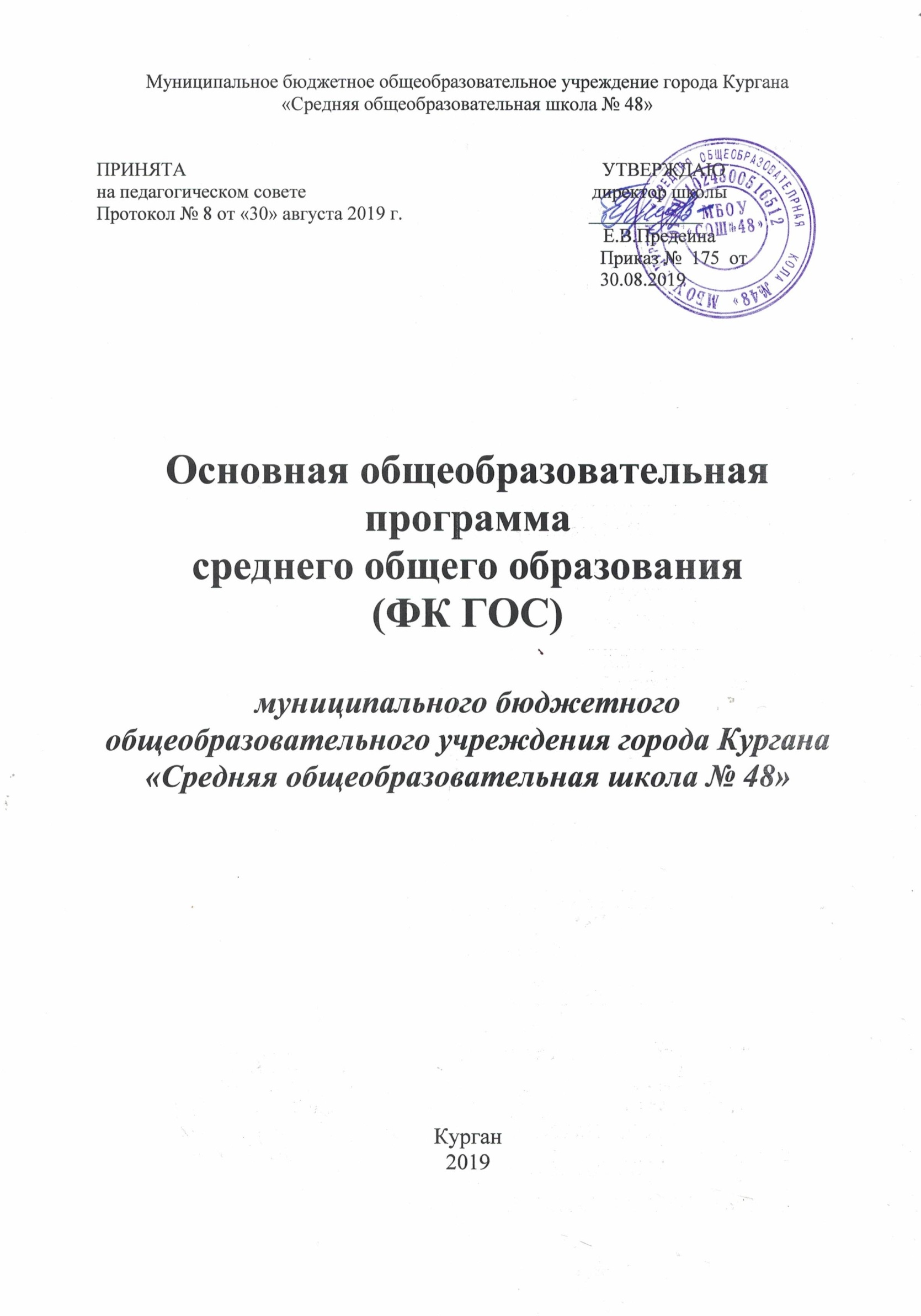 СодержаниеПояснительная запискаЦЕЛЕВОЙ РАЗДЕЛОбразовательная программа среднего общего образования МБОУ «СОШ № 48» (далее – Школа) ориентирована на завершение реализации целей образования, при ее разработке использовались следующие нормативные документы:Закон РФ от 29 декабря 2012 г. № 273-ФЗ «Об образовании в Российской Федерации» в действующей редакции с изменениями;Приказ Минобразования России от 9 марта 2004г. № 1312 «Об утверждении федерального базисного учебного плана и примерных учебных планов для образовательных учреждений Российской Федерации, реализующих программы общего образования» в действующей редакции с изменениями;Приказ Минобразования России от 05.03.2004г. № 1089 «Об утверждении федерального компонента государственных образовательных стандартов начального общего, основного общего и среднего (полного) общего образования» в действующей редакции с изменениями;Приказ Минобрнауки России от 30.08.2013 N 1015 (ред. от 10.06.2019) "Об утверждении Порядка организации и осуществления образовательной деятельности по основным общеобразовательным программам - образовательным программам начального общего, основного общего и среднего общего образования" (Зарегистрировано в Минюсте России 01.10.2013 N 30067) в действующей редакции;СанПиН 2.4.2. 2821 – 10 «Санитарно-эпидемиологические требования к условиям и организации обучения в общеобразовательных учреждениях» (утверждены постановлением Главного государственного санитарного врачаРоссийской Федерации от 29 декабря 2010 г. № 189, зарегистрированным в Минюсте России 3 марта 2011 г., регистрационный номер 19993) в действующей редакции;Закон Курганской области от 29.07.1999г. № 239 «О региональном (национально- региональном) компоненте государственных образовательных стандартов общего образования Курганской области»;Приказ Главного управления образования Курганской области от 11 июня 2008 года № 1052«Об утверждении новой редакции регионального базисного учебного плана для образовательных учреждений Курганской области, реализующих образовательные программы общего образования» с изменениями, внесенными Приказами Главного управления образования Курганской области от 1 июля 2009г. № 1297, от 25 февраля 2010г.№ 297, от 6 декабря 2010 г. № 1905, от 29 июня 2011г. № 1268, от 11 мая 2012 г. №975; от 15 марта 2013 г. №489; от 24 июня 2014г. №1177; от 31 марта 2015г. №531; приказом Департамента образования и науки Курганской области от 18 февраля 2016 года №195;Устав МБОУ «СОШ № 48».Образовательная программа МБОУ «СОШ № 48» является основой для деятельности администрации и педагогического коллектива школы и исходит из проблем современного образования. Образовательная программа МБОУ «СОШ № 48» позволяет реализовать принцип личностной ориентации образовательного процесса через определение условий, способствующих достижению учащимися целей своего развития, несмотря на разные образовательные потребности учащихся и при условии сохранения и укрепления их здоровья.Образовательная программа МБОУ «СОШ № 48» выступает как средство удовлетворения потребностейучащихся, заключающихся в освоении ими познавательных и ценностных основ личностного и профессионального самоопределения; в формировании гуманистической ориентации личности; в создании условий для оптимального поиска путей решении задач, способствующих достижению каждым учеником образовательного уровня в соответствии с его индивидуальными способностями;родителей, заключающихся в удовлетворении их запроса на образование и социальное воспитание детей;учителей, заключающихся в обеспечении их прав на профессиональную и личностную самореализацию, на выработку собственного стиля педагогической деятельности, на выбор новых методик преподавания; на создание или выбор инновационных технологий деятельности; на проектирование учебной программы (права реализуются в соответствии с Федеральным законом "Об образовании в Российской Федерации" в действующей редакции);Школы, заключающихся в предоставлении ей права на собственный поиск, неповторимый облик, специфический "имидж".Цели реализации и задачи образовательной программыОбразовательная программа среднего общего образования адресована учащимся, освоившим образовательную программу основного общего образования.Среднее общее образование – третий, завершающий уровень общего образования, в процессе модернизации образования подвергается самым существенным структурным, организационным и содержательным изменениям. Социально-педагогическая суть этих изменений – обеспечение наибольшей личностной направленности и вариативности образования, его дифференциации и индивидуализации. Эти изменения являются ответом на социальный заказ - максимально раскрыть индивидуальные способности и сформировать на этой основе профессионально и социально компетентную, мобильную личность, умеющую делать профессиональный и социальный выбор и нести за него ответственность, сознающую и способную отстаивать свою гражданскую позицию, гражданские права.Цели реализации образовательной программыСоздание условий для формирования широко образованной личности на основе усвоения содержания образования в пределах Федерального компонента государственного образовательного стандарта.Создание условий для развития и саморазвития личности, раскрытие и совершенствование индивидуальных способностей.Воспитание в духе патриотизма и уважения к традициям и истории России и Курганской области.Формирование национального самосознания.Создание условий для адаптации в условиях современной жизни, воспитание правовой культуры и правового сознания, формирование гражданственности и уважения к правам и свободам человека.Задачи школы в области среднего общего образования:Обеспечить прочное усвоение федерального компонента государственного образовательного стандарта с ориентацией на дальнейшее образование.Создать условия для достижения высокого качества результатов образования через формирование школьной системы оценки качества.Проводить переподготовку педагогических работников и управленческой команды: по организации и реализации программ обучения, по внедрению современных образовательных технологий, здоровьесберегающих технологий;Установить равный доступ к полноценному образованию разным категориям обучающихся, расширить возможности их социализации;Организовать систему проектно-аналитических событий, в ходе которых оформляется социальная, гражданская и профессиональная позиция учащихся.Принципы и подходы к формированию основной образовательной программы среднего общего образованияРеализация Программы исходит из следующих основных принциповПринцип индивидуализации. Предполагает организацию учебного процесса с учетом индивидуальных особенностей учащихся; позволяет создать оптимальные условия для реализации потенциальных возможностей каждого ученика. Индивидуализация профильного обучения направлена на самопознание школьников, выявление их истинных мотивов выбора профиля обучения, реальных образовательных потребностей и реализацию образовательной программы в соответствии с интересами, возможностями и способностями.Принцип дифференциации. Предполагает создание на основе определенных признаков (интересов, склонностей, способностей, достигнутых результатов) мобильных или стабильных учебных групп, позволяющих сделать содержание обучения и предъявляемые к учащимся требования существенно различными. Дифференциация профильного обучения нацелена на создание выбора возможностей для реализации индивидуальных образовательных программ, для удовлетворения интересов, склонностей и способностей учащихся с учетом их образовательных и профессиональных запросов, соответствующих потребностям рынка труда в компетентных кадрах.Принцип вариативности. Характеризуется многоуровневостью и вариативностью учебных планов, образовательных программ, содержания образования, использованием различных технологий, смены видов деятельности, использования интегративного подхода в изучении обязательных предметов, активного включения творческого начала в учебный процесс.Принцип открытости. Реализуется через идеи интеграции обучения с социумом, что обеспечивает разнообразие видов деятельности, социальных практик, социальных ролей и способствует самоопределению старшеклассников, приобретению ими социальных компетенций.Принцип деятельности. Предполагает планирование обучающимися различных видов образовательной деятельности, активное участие и свободный выбор образовательной траекторииМБОУ «СОШ № 48» действует с 1969 года. По социальному составу, культурному уровню и образовательным потребностям население очень разнородно. Сегодня социальный заказ на образование определяется не только потребностью родителей в поступлении их ребенка в вуз, но и потребностью общества в тех или иных кадрах, престижностью профессий, социальной ситуацией в стране, комфортными условиями пребывания ребенка в школе.Изучение социального заказа осуществляется в формах регулярных встреч с родителями (законными представителями) учащихся, проведения социально-педагогических обследований, анализа откликов на информацию о деятельности Школы, взаимодействия с органами управления образованием. Содержание образовательных запросов и потребностей определяет ведущие ценности и цели образовательной деятельности. Многолетняя деятельность Школы показала, что набор образовательных программ среднего общего образования удовлетворяет образовательные запросы участников образовательных отношений.Планируемые результаты освоения учащимися образовательной программы среднего общего образованияГосударственный стандарт устанавливает требования к результатам учащихся, освоивших образовательную программу среднего общего образования.Результаты освоения образовательной программы среднего общего образования отражают:сформированность российской гражданской идентичности, патриотизма, любви к Отечеству и уважения к своему народу, чувства ответственности перед Родиной, гордости за свой край, свою Родину, прошлое и настоящее многонационального народа России, уверенности в его великом будущем;сформированность мировоззрения, соответствующего современному уровню развития науки и общественной практики;сформированность основ саморазвития и самовоспитания на основе общечеловеческих нравственных ценностей и идеалов российского гражданского общества; готовность и способность к образованию и самообразованию на протяжении всей жизни; сознательное отношение к непрерывному образованию как условию успешной профессиональной и общественной деятельности;сформированность толерантного сознания и поведения личности в поликультурном мире;сформированность основ эстетического образования, включая эстетику быта, научного и технического творчества, спорта, общественных отношений; сформированность бережного отношения к природе;принятие и реализацию ценностей здорового и безопасного образа жизни;осознанный выбор будущей профессии;умение самостоятельно определять цели и составлять планы их выполнения;готовность и способность к самостоятельной и ответственной информационной деятельности, включая умение ориентироваться в различных источниках информации, критически оценивать иинтерпретировать информацию, получаемую из различных источников;умение ориентироваться в социально-политических и экономических событиях, оценивать их последствия; умение самостоятельно оценивать и принимать решения, определяющие стратегию поведения, с учётом гражданских и нравственных ценностей.Предметные результаты освоения образовательной программы среднего общего образования с учётом общих требований Стандарта и специфики изучаемых предметов, входящих в состав предметных областей, обеспечивают возможность успешного профессионального обучения или профессиональной деятельности.Требования к уровню подготовки учащихсяВ результате освоения содержания среднего общего образования учащийся получает воз- можность совершенствовать и расширить круг общих учебных умений, навыков и способов дея- тельности. Овладение общими умениями, навыками, способами деятельности как существенными элементами культуры является необходимым условием развития и социализации учащихся.Познавательная деятельностьУмение самостоятельно и мотивированно организовывать свою познавательную деятель- ность (от постановки цели до получения и оценки результата). Использование элементов причин- но-следственного и структурно-функционального анализа. Исследование несложных реальных связей и зависимостей. Определение сущностных характеристик изучаемого объекта; самостоя- тельный выбор критериев для сравнения, сопоставления, оценки и классификации объектов.Участие в проектной деятельности, в организации и проведении учебно-исследовательской работы: выдвижение гипотез, осуществление их проверки, владение приемами исследовательской деятельности, элементарными умениями прогноза (умение отвечать на вопрос: «Что произойдет, если…»). Самостоятельное создание алгоритмов познавательной деятельности для решения задач творческого и поискового характера. Формулирование полученных результатов.Создание собственных произведений, идеальных и реальных моделей объектов, процессов, явлений, в том числе с использованием мультимедийных технологий, реализация оригинального замысла, использование разнообразных (в том числе художественных) средств, умение импрови- зировать.Информационно-коммуникативная деятельностьПоиск нужной информации по заданной теме в источниках различного типа, в том числе по- иск информации, связанной с профессиональным образованием и профессиональной деятельно- стью, вакансиями на рынке труда и работой служб занятости населения. Извлечение необходимой информации из источников, созданных в различных знаковых системах (текст, таблица, график, диаграмма, аудиовизуальный ряд и др.), отделение основной информации от второстепенной, кри- тическое оценивание достоверности полученной информации, передача содержания информации адекватно поставленной цели (сжато, полно, выборочно). Перевод информации из одной знаковой системы в другую (из текста в таблицу, из аудиовизуального ряда в текст и др.), выбор знаковых систем адекватно познавательной и коммуникативной ситуации. Умение развернуто обосновывать суждения, давать определения, приводить доказательства (в том числе от противного). Объясне- ние изученных положений на самостоятельно подобранных конкретных примерах.Выбор вида чтения в соответствии с поставленной целью (ознакомительное, просмотровое, поисковое и др.). Свободная работа с текстами художественного, публицистического и официаль- но-делового стилей, понимание их специфики; адекватное восприятие языка средств массовой информации. Владение навыками редактирования текста, создания собственного текста.Использование мультимедийных ресурсов и компьютерных технологий для обработки, пере- дачи, систематизации информации, создания баз данных, презентации результатов познавательной и практической деятельности.Владение основными видами публичных выступлений (высказывание, монолог, дискуссия, полемика), следование этическим нормам и правилам ведения диалога (диспута).Рефлексивная деятельностьПонимание ценности образования как средства развития культуры личности. Объективное оценивание своих учебных достижений, поведения, черт своей личности; учет мнения других лю- дей при определении собственной позиции и самооценке. Умение соотносить приложенные уси- лия с полученными результатами своей деятельности.Владение навыками организации и участия в коллективной деятельности: постановка общей цели и определение средств ее достижения, конструктивное восприятие иных мнений и идей, учет индивидуальности партнеров по деятельности, объективное определение своего вклада в общий результат.Оценивание и корректировка своего поведения в окружающей среде, выполнение в практи- ческой деятельности и в повседневной жизни экологических требований.Осознание своей национальной, социальной, конфессиональной принадлежности. Определе- ние собственного отношения к явлениям современной жизни. Умение отстаивать свою граждан- скую позицию, формулировать свои мировоззренческие взгляды. Осуществление осознанного вы- бора путей продолжения образования или будущей профессиональной деятельности.Требования к предметным результатам освоения основной образовательной программы среднего общего образованияТребования к предметным результатам определены в соответствии с примерными программа- ми учебных предметов, включенных в учебный план среднего общего образования.Предметные результаты освоения основной образовательной программы среднего общего обра- зования устанавливаются для базовых и профильных предметов, ориентированных на приоритет- ное решение соответствующих комплексов задач. Предметные результаты ориентированы на освоение учащимися ключевых теорий, идей, понятий, фактов и способов действий совокупности учебных предметов, относящихся к единой предметной области и обеспечивающих реализацию мировоззренческих, воспитательных и развивающих задач общего образования, формирование общей культуры учащихся.В результате изучения русского языка на базовом уровне ученик должен:знать/понимать:связь языка и истории, культуры русского и других народов;смысл понятий: речевая ситуация и ее компоненты, литературный язык, языковая норма, культура речи;основные единицы и уровни языка, их признаки и взаимосвязь;орфоэпические, лексические, грамматические, орфографические и пунктуационные нормы современного русского литературного языка; нормы речевого поведения в социально-культурной, учебно-научной, официально-деловой сферах общения;уметь:осуществлять речевой самоконтроль; оценивать устные и письменные высказывания с точки зре- ния языкового оформления, эффективности достижения поставленных коммуникативных задач;анализировать языковые единицы с точки зрения правильности, точности и уместности их употребления;проводить лингвистический анализ текстов различных функциональных стилей и разновидно- стей языка;аудирование и чтение:использовать основные виды чтения (ознакомительно-изучающее, ознакомительно- реферативное и др.) в зависимости от коммуникативной задачи;извлекать необходимую информацию из различных источников: учебно-научных текстов, справочной литературы, средств массовой информации, в том числе представленных в электрон- ном виде на различных информационных носителях;говорение и письмо:создавать устные и письменные монологические и диалогические высказывания различных типов и жанров в учебно-научной (на материале изучаемых учебных дисциплин), социально- культурной и деловой сферах общения;применять в практике речевого общения основные орфоэпические, лексические, грамматиче- ские нормы современного русского литературного языка;соблюдать в практике письма орфографические и пунктуационные нормы современного рус- ского литературного языка;соблюдать нормы речевого поведения в различных сферах и ситуациях общения, в том числе при обсуждении дискуссионных проблем;использовать основные приемы информационной переработки устного и письменного текста;использовать приобретенные знания и умения в практической деятельности и повседневной жизни для:осознания русского языка как духовной, нравственной и культурной ценности народа; при- общения к ценностям национальной и мировой культуры;развития интеллектуальных и творческих способностей, навыков самостоятельной деятельно-  сти; самореализации, самовыражения в различных областях человеческой деятельности;увеличения словарного запаса; расширения круга используемых языковых и речевых средств; совершенствования способности к самооценке на основе наблюдения за собственной речью;совершенствования коммуникативных способностей; развития готовности к речевому взаи- модействию, межличностному и межкультурному общению, сотрудничеству;самообразования и активного участия в производственной, культурной и общественной жизни государства;понимания взаимосвязи учебного предмета с особенностями профессий и профессиональной деятельности, в основе которых лежат знания по данному учебному предмету.В результате изучения русского языка на профильном уровне ученик должензнать/пониматьфункции языка; основные сведения о лингвистике как науке, роли старославянского языка в развитии русского языка, формах существования русского национального языка, литературном языке и его признаках;системное устройство языка, взаимосвязь его уровней и единиц;понятие языковой нормы, ее функций, современные тенденции в развитии норм русского литературного языка;компоненты речевой ситуации; основные условия эффективности речевого общения;основные аспекты культуры речи; требования, предъявляемые к устным и письменным текстам различных жанров в учебно-научной, обиходно-бытовой, социально-культурной и деловой сферах общения;уметьпроводить различные виды анализа языковых единиц; языковых явлений и фактов, допускающих неоднозначную интерпретацию;разграничивать варианты норм, преднамеренные и непреднамеренные нарушения языковой нормы;проводить лингвистический анализ учебно-научных, деловых, публицистических, разговорных и художественных текстов;оценивать устные и письменные высказывания с точки зрения языкового оформления, эффективности достижения поставленных коммуникативных задач; объяснять взаимосвязь фактов языка и истории, языка и культуры русского и других народов;аудирование и чтениеиспользовать разные виды чтения (ознакомительно-изучающее, ознакомительно-реферативное и др.) в зависимости от коммуникативной задачи; извлекать необходимую информацию из различных источников: учебно-научных текстов, справочной литературы, средств массовой информации, в том числе представленных в электронном виде на различных информационных носителях;владеть основными приемами информационной переработки устного и письменного текста;говорение и письмосоздавать устные и письменные монологические и диалогические высказывания различных типов и жанров в социально-культурной, учебно-научной (на материале изучаемых учебных дисциплин), деловой сферах общения; редактировать собственный текст;применять в практике речевого общения основные орфоэпические, лексические, грамматические нормы современного русского литературного языка; использовать в собственной речевой практике синонимические ресурсы русского языка;применять в практике письма орфографические и пунктуационные нормы современного русского литературного языка;соблюдать нормы речевого поведения в различных сферах и ситуациях общения, в том числе при обсуждении дискуссионных проблем;использовать приобретенные знания и умения в практической деятельности и повседневной жизни для:осознания русского языка как духовной, нравственной и культурной ценности народа; приобщения к ценностям национальной и мировой культуры;углубления лингвистических знаний, расширения кругозора в области филологических наук и получения высшего филологического образования;совершенствования коммуникативных способностей; развития готовности к речевому взаимодействию, межличностному и межкультурному общению, сотрудничеству;увеличения продуктивного, рецептивного и потенциального словаря; расширения круга используемых языковых и речевых средств; совершенствования способности к самооценке через наблюдение за собственной речью; развития интеллектуальных и творческих способностей, навыков самостоятельной деятельности, использования языка для самореализации, самовыражения в различных областях человеческой деятельности;удовлетворения познавательных интересов в области гуманитарных наук; самообразования и активного участия в производственной, культурной и общественной жизни государства.В результате изучения литературы на базовом уровне ученик должен:знать/понимать:образную природу словесного искусства;содержание изученных литературных произведений;основные факты жизни и творчества писателей-классиков XIX - XX вв.;основные закономерности историко-литературного процесса и черты литературных направ- лений;основные теоретико-литературные понятия;уметь:воспроизводить содержание литературного произведения;анализировать и интерпретировать художественное произведение, используя сведения по ис- тории и теории литературы (тематика, проблематика, нравственный пафос, система образов, осо- бенности композиции, изобразительно-выразительные средства языка, художественная деталь); анализировать эпизод (сцену) изученного произведения, объяснять его связь с проблематикой произведения;соотносить художественную литературу с общественной жизнью и культурой; раскрывать конкретно-историческое и общечеловеческое содержание изученных литературных произведений; выявлять "сквозные" темы и ключевые проблемы русской литературы; соотносить произведение с литературным направлением эпохи;определять род и жанр произведения;сопоставлять литературные произведения;выявлять авторскую позицию;выразительно читать изученные произведения (или их фрагменты), соблюдая нормы литера- турного произношения;аргументированно формулировать свое отношение к прочитанному произведению;писать рецензии на прочитанные произведения и сочинения разных жанров на литературные темы.В результате изучения иностранного языка на базовом уровне ученик должен:знать/понимать:значения новых лексических единиц, связанных с тематикой данного этапа обучения и соот- ветствующими ситуациями общения, в том числе оценочной лексики, реплик-клише речевого эти- кета, отражающих особенности культуры страны/стран изучаемого языка;значение изученных грамматических явлений в расширенном объеме (видо-временные, не- личные и неопределенно-личные формы глагола, формы условного наклонения, косвенная речь/косвенный вопрос, побуждение и др., согласование времен);страноведческую информацию из аутентичных источников, обогащающую социальный опыт школьников: сведения о стране/странах изучаемого языка, их науке и культуре, исторических и современных реалиях, общественных деятелях, месте в мировом сообществе и мировой культуре, взаимоотношениях с нашей страной, языковые средства и правила речевого и неречевого поведе- ния в соответствии со сферой общения и социальным статусом партнера;уметь:говорение:вести диалог, используя оценочные суждения, в ситуациях официального и  неофициаль-  ного общения (в рамках изученной тематики);беседовать о себе, своих планах; участвовать в обсуждении проблем в связи с прочитан- ным/прослушанным иноязычным текстом, соблюдая правила речевого этикета;рассказывать о своем окружении, рассуждать в рамках изученной тематики и проблематики; представлять социокультурный портрет своей страны и страны/стран изучаемого языка; аудирование: относительно полно и точно понимать высказывания собеседника в распространен- ных стандартных ситуациях повседневногообщения, понимать основное содержание и извлекать необходимую информацию из различных аудио- и видеотекстов: прагматических (объявления, прогноз погоды), публицистических (интер- вью, репортаж), соответствующих тематике данной ступени обучения;чтение: читать аутентичные тексты различных стилей: публицистические, художественные, научно-популярные, прагматические, - используя основные виды чтения (ознакомительное, изу- чающее, поисковое/просмотровое) в зависимости от коммуникативной задачи;письменная речь:писать личное письмо, заполнять анкету, письменно излагать сведения о себе в форме, приня- той в стране/странах изучаемого языка, делать выписки из иноязычного текста;использовать приобретенные знания и умения в практической деятельности и повседневной жизни для:общения с представителями других стран, ориентации в современном поликультурном мире;получения сведений из иноязычных источников информации (в том числе через Интернет), необходимых в образовательных и самообразовательных целях;расширения возможностей в выборе будущей профессиональной деятельности;изучения ценностей мировой культуры, культурного наследия и достижений других стран; ознакомления представителей зарубежных стран с культурой и достижениями России;понимания взаимосвязи учебного предмета с особенностями профессий и профессиональной деятельности, в основе которых лежат знания по данному учебному предмету.В результате изучения математики на базовом уровне ученик должен:знать/понимать:значение математической науки для решения задач, возникающих в теории и практике; широту и в то же время ограниченность применения математических методов к анализу и исследованию процессов и явлений в природе и обществе; - значение практики и вопросов, возникающих в самой математике для формирования и развития математической науки; историю развития понятия чис- ла, создания математического анализа, возникновения и развития геометрии;универсальный характер законов логики математических рассуждений, их применимость во всех областях человеческой деятельности; - вероятностный характер различных процессов окружаю- щего мира.Алгебра\уметьвыполнять арифметические действия, сочетая устные и письменные приемы, применение вычис- лительных устройств; находить значения корня натуральной степени, степени с рациональным по- казателем, логарифма, используя при необходимости вычислительные устройства; пользоваться оценкой и прикидкой при практических расчетах; - проводить по известным формулам и правилам преобразования буквенных выражений, включающих степени, радикалы, логарифмы и тригоно- метрические функции;вычислять значения числовых и буквенных выражений, осуществляя необходимые подстановки и преобразования; использовать приобретенные знания и умения в практической деятельности и повседневной жизни для:практических расчетов по формулам, включая формулы, содержащие степени, радикалы, лога- рифмы и тригонометрические функции, используя при необходимости справочные материалы и простейшие вычислительные устройства; - понимания взаимосвязи учебного предмета с особен- ностями профессий и профессиональной деятельности, в основе которых лежат знания по данно- му учебному предмету.определять значение функции по значению аргумента при различных способах задания функции;строить графики изученных функций;описывать по графику и в простейших случаях по формуле; поведение и свойства функций, находить по графику функции наибольшие и наименьшие значения; - решать уравнения, про- стейшие системы уравнений, используя свойства функций и графиков;использовать приобретенные знания и умения в практической деятельности и повседневной жизни для:описания с помощью функций различных зависимостей, представления их графически, интер- претации графиков;понимания взаимосвязи учебного предмета с особенностями профессий и профессиональной де- ятельности, в основе которых лежат знания по данному учебному предмету. Начала математического анализаУметь:вычислять производные и первообразные элементарных функций, используя справочные мате- риалы;исследовать в простейших случаях функции на монотонность, находить наибольшие и наименьшие значения функций, строить графики многочленов И простейших рациональных функций с использованием аппарата математического анализа;вычислять в простейших случаях площади с использованием первообразной;использовать приобретенные знания и умения в практической деятельности и повседневной жизни для:решения прикладных задач, в том числе социально-экономических и физических, на наиболь- шие и наименьшие значения, на нахождение скорости и ускорения;понимания взаимосвязи учебного предмета с особенностями профессий и профессиональной де- ятельности, в основе которых лежат знания по данному учебному предмету.решать рациональные, показательные и логарифмические уравнения и неравенства, простейшие иррациональные и тригонометрические уравнения, их системы;составлять уравнения и неравенства по условию задачи;использовать для приближенного решения уравнений и неравенств графический метод;изображать на координатной плоскости множества решений простейших уравнений и их систем; использовать приобретенные знания и умения в практической деятельности и повседневной жизни для:построения и исследования простейших математических моделей;понимания взаимосвязи учебного предмета с особенностями профессий и профессиональной де- ятельности, в основе которых лежат знания по данному учебному предмету. Элементы комбинаторики, статистики и теории вероятностейУметь:решать простейшие комбинаторные задачи методом перебора, а также с использованием извест- ных формул;вычислять в простейших случаях вероятности событий на основе подсчета числа исходов; использовать приобретенные знания и умения в практической деятельности и повседневной жизни для:анализа реальных числовых данных, представленных в виде диаграмм, графиков;анализа информации статистического характера;понимания взаимосвязи учебного предмета с особенностями профессий и профессиональной де- ятельности, в основе которых лежат знания по данному учебному предмету.распознавать на чертежах и моделях пространственные формы; соотносить трехмерные объекты с их описаниями, изображениями;описывать взаимное расположение прямых и плоскостей в пространстве, аргументировать свои рассуждения об этом расположении;анализировать в простейших случаях взаимное расположение объектов в пространстве;изображать основные многогранники и круглые тела; выполнять чертежи по условиям задач;строить простейшие сечения куба, призмы, пирамиды;решать планиметрические и простейшие стереометрические задачи на нахождение геометриче- ских величин (длин, углов, площадей, объемов);использовать при решении стереометрических задач планиметрические факты и методы;проводить доказательные рассуждения в ходе решения задач;использовать приобретенные знания и умения в практической деятельности и повседневной жизни для:исследования (моделирования) несложных практических ситуаций на основе изученных формул и свойств фигур;вычисления объемов и площадей поверхностей пространственных тел при решении практиче- ских задач, используя при необходимости справочники и вычислительные устройства;понимания взаимосвязи учебного предмета с особенностями профессий и профессиональной де- ятельности, в основе которых лежат знания по данному учебному предмету.Использовать приобретенные знания и умения в практической деятельности и повседневной жизни для анализа реальных числовых данных, представленных в виде диаграмм, графиков; для анализа информации статистического характера.Уравнения и неравенства Уметьрешать рациональные, показательные и логарифмические уравнения и неравенства, иррацио- нальные и тригонометрические уравнения, их системы;доказывать несложные неравенства;решать текстовые задачи с помощью составления уравнений, и неравенств, интерпретируя ре- зультат с учетом ограничений условия задачи;изображать на координатной плоскости множества решений уравнений и неравенств с двумя переменными и их систем.находить приближенные решения уравнений и их систем, используя графический метод;решать уравнения, неравенства и системы с применением графических представлений, свойств функций, производной;Использовать приобретенные знания и умения в практической деятельности и повседневной жизни для построения и исследования простейших математических моделей.Геометрия Уметь:соотносить плоские геометрические фигуры и трехмерные объекты с их описаниями, черте- жами, изображениями; различать и анализировать взаимное расположениефигур;изображать геометрические фигуры и тела, выполнять чертеж по условию задачи;решать геометрические задачи, опираясь на изученные свойства планиметрических и стерео- метрических фигур и отношений между ними, применяя алгебраический и тригонометриче- ский аппарат;проводить доказательные рассуждения при решении задач, доказывать основные теоремы курса;вычислять линейные элементы и углы в пространственных конфигурациях, объемы и площа- ди поверхностей пространственных тел и их простейших комбинаций;применять координатно-векторный метод для вычисления отношений, расстояний и углов;строить сечения многогранников и изображать сечения тел вращения.Использовать приобретенные знания и умения в практической деятельности и повседневной жизни для исследования (моделирования) несложных практических ситуаций на основе изучен- ных формул и свойств фигур;вычисления длин, площадей и объемов реальных объектов при решении практических задач, используя при необходимости справочники и вычислительные устройства.В результате изучения информатики и ИКТ на базовом уровне ученик должен:знать/понимать:основные технологии создания, редактирования, оформления, сохранения, передачи информа- ционных объектов различного типа с помощью современных программных средств информаци- онных и коммуникационных технологий;назначение и виды информационных моделей, описывающих реальные объекты и процессы;назначение и функции операционных систем;уметь:оперировать различными видами информационных объектов, в том числе с помощью компью- тера, соотносить полученные результаты с реальными объектами;распознавать и описывать информационные процессы в социальных, биологических и техниче- ских системах;использовать готовые информационные модели, оценивать их соответствие реальному объекту и целям моделирования;оценивать достоверность информации, сопоставляя различные источники;иллюстрировать учебные работы с использованием средств информационных технологий;создавать информационные объекты сложной структуры, в том числе гипертекстовые докумен- ты;просматривать, создавать, редактировать, сохранять записи в базах данных, получать необходи- мую информацию по запросу пользователя;наглядно представлять числовые показатели и динамику их изменения с помощью программ де- ловой графики;соблюдать правила техники безопасности и гигиенические рекомендации при использовании средств ИКТ;использовать приобретенные знания и умения в практической деятельности и повседневной жизни для:эффективного применения информационных образовательных ресурсов в учебной деятельности, в том числе самообразовании;ориентации в информационном пространстве, работы с распространенными автоматизирован- ными информационными системами;автоматизации коммуникационной деятельности;соблюдения этических и правовых норм при работе с информацией;эффективной организации индивидуального информационного пространства;понимания взаимосвязи учебного предмета с особенностями профессий и профессиональной де- ятельности, в основе которых лежат знания по данному учебному предмету.В результате изучения истории на базовом уровне ученик должен:знать/понимать:основные факты, процессы и явления, характеризующие целостность отечественной и все- мирной истории;периодизацию всемирной и отечественной истории;современные версии и трактовки важнейших проблем отечественной и всемирной истории;историческую обусловленность современных общественных процессов;особенности исторического пути России, ее роль в мировом сообществе;уметь:проводить поиск исторической информации в источниках разного типа;критически анализировать источник исторической информации (характеризовать авторство источника, время, обстоятельства и цели его создания);анализировать историческую информацию, представленную в разных знаковых системах (текст, карта, таблица, схема, аудиовизуальный ряд);различать в исторической информации факты и мнения, исторические описания и истори- ческие объяснения;устанавливать причинно-следственные связи между явлениями, пространственные и времен- ные рамки изучаемых исторических процессов явлений;участвовать в дискуссиях по историческим проблемам, формулировать собственную пози- цию по обсуждаемым вопросам, используя для аргументации исторические сведения;представлять результаты изучения исторического материала в формах конспекта, реферата, рецензии;использовать приобретенные знания и умения в практической деятельности и повседневной жизни для:определения собственной позиции по отношению к явлениям современной жизни, исходя из их исторической обусловленности;использования навыков исторического анализа при критическом восприятии получаемой извне социальной информации;соотнесения своих действий и поступков окружающих с исторически возникшими формами социального поведения;осознания себя как представителя исторически сложившегося гражданского, этнокультур- ного, конфессионального сообщества, гражданина России;понимания взаимосвязи учебного предмета с особенностями профессий и профессиональ- ной деятельности, в основе которых лежат знания по данному учебному предмету.В результате изучения обществознания (включая экономику и право) на базовом уровне уче- ник должен:знать/понимать:биосоциальную сущность человека, основные этапы и факторы социализации личности, место и роль человека в системе общественных отношений;тенденции развития общества в целом как сложной динамичной системы, а также важней- ших социальных институтов;необходимость регулирования общественных отношений, сущность социальных норм, ме- ханизмы правового регулирования;особенности социально-гуманитарного познания;уметь:характеризовать основные социальные объекты, выделяя их существенные признаки, зако- номерности развития;анализировать актуальную информацию о социальных объектах, выявляя их общие черты и различия; устанавливать соответствия между существенными чертами и признаками изученных социальных явлений и обществоведческими терминами и понятиями;объяснять причинно-следственные и функциональные связи изученных социальных объек- тов (включая взаимодействия человека и общества, важнейших социальных институтов, общества и природной среды, общества и культуры, взаимосвязи подсистем и элементов общества);раскрывать на примерах изученные теоретические положения и понятия социально- экономических и гуманитарных наук;осуществлять поиск социальной информации, представленной в различных знаковых си- стемах (текст, схема, таблица, диаграмма, аудиовизуальный ряд); извлекать из неадаптированных оригинальных текстов (правовых, научно-популярных, публицистических и др.) знания по задан- ным темам; систематизировать, анализировать и обобщать неупорядоченную социальную инфор- мацию; различать в ней факты и мнения, аргументы и выводы;оценивать действия субъектов социальной жизни, включая личность, группы, организа- ции, с точки зрения социальных норм, экономической рациональности;формулировать на основе приобретенных обществоведческих знаний собственные сужде- ния и аргументы по определенным проблемам;подготавливать устное выступление, творческую работу по социальной проблематике;применять социально-экономические и гуманитарные знания в процессе решения познава- тельных задач по актуальным социальным проблемам;использовать приобретенные знания и умения в практической деятельности и повседневной жизни для:успешного выполнения типичных социальных ролей; сознательного взаимодействия с раз- личными социальными институтами;совершенствования собственной познавательной деятельности;критического восприятия информации, получаемой в межличностном общении и массо- вой коммуникации; осуществления самостоятельного поиска, анализа и использования собранной социальной информации;решения практических жизненных проблем, возникающих в социальной деятельности;ориентировки в актуальных общественных событиях, определения личной гражданской по- зиции;предвидения возможных последствий определенных социальных действий;оценки происходящих событий и поведения людей с точки зрения морали и права;реализации и защиты прав человека и гражданина, осознанного выполнения гражданских обязанностей;осуществления конструктивного взаимодействия людей с разными убеждениями, культур- ными ценностями и социальным положением;понимания взаимосвязи учебного предмета с особенностями профессий и профессиональ- ной деятельности, в основе которых лежат знания по данному учебному предмету.В результате изучения обществознания на профильном уровне ученик должен знать/понимать-	социальные свойства человека, его место в системе общественных отношений;-	закономерности развития общества как сложной самоорганизующейся системы;-	основные социальные институты и процессы;-	различные подходы к исследованию проблем человека и общества;-	особенности различных общественных наук, основные пути и способы социального и гуманитарного познания.;уметь-	характеризовать с научных позиций основные социальные объекты (факты, явления, процессы, институты), их место и значение в жизни общества как целостной системы; проблемы человека в современном обществе;-	осуществлять комплексный поиск, систематизацию и интерпретацию социальной информации по определенной теме из оригинальных неадаптированных текстов (философских, научных, правовых, политических, публицистических);-	анализировать и классифицировать социальную информацию, представленную в различных знаковых системах (текс, схема, таблица, диаграмма, аудиовизуальный ряд); переводить ее из одной знаковой системы в другую;-	сравнивать социальные объекты, выявлять их общие черты и различия; устанавливать соответствия между существенными чертами и признаками социальных явлений и обществознаниевыми терминами, понятиями; сопоставлять различные научные подходы; различать в социальной информации факты и мнения, аргументы и выводы;-	объяснять внутренние и внешние связи (причинно – следственные и функциональные) изученных социальных объектов (включая взаимодействия человека и общества, общества и природы, общества и культуры, подсистем и структурных элементов социальной системы, социальных качеств человека);-	раскрывать на примерах важнейшие теоретические положения и понятия социально – экономических и гуманитарных наук;-	участвовать в дискуссиях по актуальным социальным проблемам;-	формулировать на основе приобретенных социально – гуманитарных знаний собственного суждения и аргументы по определенным проблемам;-	оценивать различные суждения о социальных объектах с точки зрения общественных наук;-	подготавливать аннотацию, рецензию, реферат, творческую работу, устное выступление;-	осуществлять индивидуальные и групповые учебные исследования по социальной проблематике;-	применять социально – экономические и гуманитарные знания в процессе решения познавательных и практических задач, отражающих актуальные проблемы жизни человека и общества;Использовать приобретенные знания и умения в практической деятельности и повседневной жизни для:-	эффективного выполнения типичных социальных ролей; сознательного взаимодействия с социальными институтами;-	ориентировки в актуальных общественных событиях и процессах; выработки собственной гражданской позиции;-	оценки общественных изменений с точки зрения демократических и гуманистических ценностей, лежащих в основе Конституции РФ;-	самостоятельного поиска социальной информации, необходимой для принятия собственных решений; критического восприятия информации, получаемой в межличностном общении и массовой коммуникации;-	нравственной оценки социального поведения людей;-	предвидения возможных последствий определенных социальных действий субъектов общественных отношений;-	ориентации в социальных и гуманитарных науках, их последующего изучения в учреждениях среднего и высшего профессионального образования;-	осуществление конструктивного взаимодействия людей с разными убеждениями, культурными ценностями и социальным положением.В результате изучения географии на базовом уровне ученик должен:знать/понимать:основные географические понятия и термины; традиционные и новые методы географиче- ских исследований;особенности размещения основных видов природных ресурсов, их главные месторождения и территориальные сочетания; численность и динамику населения мира, отдельных регионов и стран, их этногеографическую специфику; различия в уровне и качестве жизни населения, основ- ные направления миграций; проблемы современной урбанизации;географические особенности отраслевой и территориальной структуры мирового хозяй- ства, размещения его основных отраслей; географическую специфику отдельных стран и регио- нов, их различия по уровню социально-экономического развития, специализации в системе меж- дународного географического разделения труда; географические аспекты глобальных проблем че- ловечества;особенности современного геополитического и геоэкономического положения России, ее роль в международном географическом разделении труда;уметь:определять и сравнивать по разным источникам информации географические тенденции развития природных, социально-экономических и геоэкологических объектов, процессов и явле- ний;оценивать и объяснять ресурсообеспеченность отдельных стран и регионов мира, их демо- графическую ситуацию, уровни урбанизации и территориальной концентрации населения и про- изводства, степень природных, антропогенных и техногенных изменений отдельных территорий;применять разнообразные источники географической информации для проведения наблюдений за природными, социально-экономическими и геоэкологическими объектами, про- цессами и явлениями, их изменениями под влиянием разнообразных факторов;составлять комплексную географическую характеристику регионов и стран мира; таблицы, картосхемы, диаграммы, простейшие карты, модели, отражающие географические закономерно- сти различных явлений и процессов, их территориальные взаимодействия;сопоставлять географические карты различной тематики;использовать приобретенные знания и умения в практической деятельности и повседневной жизни для:выявления и объяснения географических аспектов различных текущих событий и ситуаций;нахождения и применения географической информации, включая карты, статистические материалы, геоинформационные системы и ресурсы Интернета; правильной оценки важнейших социально-экономических событий международной жизни, геополитической и геоэкономической ситуации в России, других странах и регионах мира, тенденций их возможного развития;понимания географической специфики крупных регионов и стран мира в условиях глоба- лизации, стремительного развития международного туризма и отдыха, деловых и образователь- ных программ, различных видов человеческого общения;понимания взаимосвязи учебного предмета с особенностями профессий и профессиональ- ной деятельности, в основе которых лежат знания по данному учебному предмету.В результате изучения физики на базовом уровне ученик должен:знать/понимать:смысл понятий: физическое явление, гипотеза, закон, теория, вещество, взаимодействие, электромагнитное поле, волна, фотон, атом, атомное ядро, ионизирующие излучения, планета, звезда, Солнечная система, галактика, Вселенная;смысл физических величин: скорость, ускорение, масса, сила, импульс, работа, механиче- ская энергия, внутренняя энергия, абсолютная температура, средняя кинетическая энергия частиц вещества, количество теплоты, элементарный электрический заряд;смысл физических законов классической механики, всемирного тяготения, сохранения энергии, импульса и электрического заряда, термодинамики, электромагнитной индукции, фото- эффекта;вклад российских и зарубежных ученых, оказавших наибольшее влияние на развитие физи- ки;уметь:описывать и объяснять физические явления и свойства тел: движение небесных тел и ис- кусственных спутников Земли; свойства газов, жидкостей и твердых тел; электромагнитную ин- дукцию, распространение электромагнитных волн; волновые свойства света; излучение и погло- щение света атомом; фотоэффект;отличать гипотезы от научных теорий; делать выводы на основе экспериментальных дан- ных; приводить примеры, показывающие, что: наблюдения и эксперимент являются основой для выдвижения гипотез и теорий, позволяют проверить истинность теоретических выводов; что фи- зическая теория дает возможность объяснять известные явления природы и научные факты, пред- сказывать еще неизвестные явления;приводить примеры практического использования физических знаний: законов механики, термодинамики и электродинамики в энергетике; различных видов электромагнитных излучений для развития радио- и телекоммуникаций, квантовой физики в создании ядерной энергетики, ла- зеров;воспринимать и на основе полученных знаний самостоятельно оценивать информацию, со- держащуюся в сообщениях СМИ, Интернете, научно-популярных статьях;использовать приобретенные знания и умения в практической деятельности и повседневной жизни для:обеспечения безопасности жизнедеятельности в процессе использования транспортных средств, бытовых электроприборов, средств радио-и телекоммуникационной связи;оценки влияния на организм человека и другие организмы загрязнения окружающей среды;рационального природопользования и охраны окружающей среды;понимания взаимосвязи учебного предмета с особенностями профессий и профессиональ- ной деятельности, в основе которых лежат знания по данному учебному предмету.В результате изучения астрономии на базовом уровне ученик должен:знать/понимать:смысл понятий: геоцентрическая и гелиоцентрическая система, видимая звездная величина, созвездие, противостояния и соединения планет, комета, астероид, метеор, метеорит, метеороид, планета, спутник, звезда, Солнечная система, Галактика, Вселенная, всемирное и поясное время, внесолнечная планета (экзопланета), спектральная классификация звезд, параллакс, реликтовое излучение, Большой Взрыв, черная дыра; смысл физических величин: парсек, световой год, аст- рономическая единица, звездная величина;смысл физического закона Хаббла; - основные этапы освоения космического пространства;гипотезы происхождения Солнечной системы;основные характеристики и строение Солнца, солнечной атмосферы;размеры Галактики, положение и период обращения Солнца относительно центра Галактики;уметь:- приводить примеры: роли астрономии в развитии цивилизации, использования методов исследований в астрономии, различных диапазонов электромагнитных излучений для по- лучения информации об объектах Вселенной, получения астрономической информации с помощью космических аппаратов и спектрального анализа, влияния солнечной активности на Землю; - описывать и объяснять: различия календарей, условия наступления солнечных и лунных затмений, фазы Луны, суточные движения светил,причины возникновения приливов и отливов; принцип действия оптического телескопа, взаимосвязь физико-химических характеристик звезд с использованием диаграммы "цвет-светимость", физические причины, определяющие равновесие звезд, источник энергии звезд и происхождение химических элементов, красное смещение с помощью эффекта Доплера; - характеризовать особенности методов познания астрономии, основ- ные элементы и свойства планет Солнечной системы, методы определениярасстояний и линейных размеров небесных тел, возможные пути эволюции звезд различной массы;находить на небе основные созвездия Северного полушария, в том числе: Большая Медве- дица, Малая Медведица, Волопас, Лебедь, Кассиопея,Орион; самые яркие звезды, в том числе: Полярная звезда, Арктур, Вега, Капелла, Сириус, Бетельгейзе;использовать компьютерные приложения для определения положения Солнца, Луны и звезд на любую дату и время суток для данного населенного пункта;использовать приобретенные знания и умения в практической деятельности и повседневной жизни для:понимания взаимосвязи астрономии с другими науками, в основе которых лежат знания по аст- рономии, отделение ее от лженаук; - оценивания информации, содержащейся в сообщениях СМИ, Интернете, научно-популярных статьях.В результате изучения химии на базовом уровне ученик должен:знать/понимать:- важнейшие химические понятия: вещество, химический элемент, атом, молекула, относи- тельные атомная и молекулярная массы, ион, аллотропия, изотопы, химическая связь, электроот- рицательность, валентность, степень окисления, моль, молярная масса, молярный объем, вещества молекулярного и немолекулярного строения, растворы, электролит и неэлектролит, электролити- ческая диссоциация, окислитель и восстановитель, окисление и восстановление, тепловой эффект реакции, скорость химической реакции, катализ, химическое равновесие, углеродный скелет, функциональная группа, изомерия, гомология;основные законы химии: сохранения массы веществ, постоянства состава, периодический за- кон;основные теории химии: химической связи, электролитической диссоциации, строения орга- нических соединений;важнейшие вещества и материалы: основные металлы и сплавы; серная, соляная, азотная и уксусная кислоты; щелочи, аммиак, минеральные удобрения, метан, этилен, ацетилен, бензол, этанол, жиры, мыла, глюкоза, сахароза, крахмал, клетчатка, белки, искусственные и синтетические волокна, каучуки, пластмассы;уметь:называть изученные вещества по "тривиальной" или международной номенклатуре;определять: валентность и степень окисления химических элементов, тип химической связи в соединениях, заряд иона, характер среды в водных растворах неорганических соединений, окис- литель и восстановитель, принадлежность веществ к различным классам органических соедине- ний;характеризовать: элементы малых периодов по их положению в Периодической системе Д.И. Менделеева; общие химические свойства металлов, неметаллов, основных классов неоргани- ческих и органических соединений; строение и химические свойства изученных органических со- единений;объяснять: зависимость свойств веществ от их состава и строения; природу химической связи (ионной, ковалентной, металлической), зависимость скорости химической реакции и поло- жения химического равновесия от различных факторов;выполнять химический эксперимент по распознаванию важнейших неорганических и орга- нических веществ;проводить самостоятельный поиск химической информации с использованием различных источников (научно-популярных изданий, компьютерных баз данных, ресурсов Интернета);использовать компьютерные технологии для обработки и передачи химической информа- ции и	представления в различных формах;использовать приобретенные знания и умения в практической деятельности и повседневной жизни для:объяснения химических явлений, происходящих в природе, быту и на производстве;определения возможности протекания химических превращений в различных условиях и оценки их последствий;экологически грамотного поведения в окружающей среде;оценки влияния химического загрязнения окружающей среды на организм человека и дру- гие живые организмы;безопасного обращения с горючими и токсичными веществами, лабораторным оборудова- нием;приготовления растворов заданной концентрации в быту и на производстве;критической оценки достоверности химической информации, поступающей из разных ис- точников;понимания взаимосвязи учебного предмета с особенностями профессий и профессиональ- ной деятельности, в основе которых лежат знания по данному учебному предмету.В результате изучения биологии на базовом уровне ученик должен:знать/понимать:основные положения биологических теорий (клеточная, эволюционная теория Ч. Дарвина); учение В.И. Вернадского о биосфере; сущность законов Г. Менделя, закономерностей изменчиво- сти;строение биологических объектов: клетки; генов и хромосом; вида и экосистем (структура);сущность биологических процессов: размножение, оплодотворение, действие искусствен- ного и естественного отбора, формирование приспособленности, образование видов, круговорот веществ и превращения энергии в экосистемах и биосфере;вклад выдающихся ученых в развитие биологической науки;биологическую терминологию и символику;уметь:объяснять: роль биологии в формировании научного мировоззрения; вклад биологических теорий в формирование современной естественнонаучной картины мира; единство живой и нежи- вой природы, родство живых организмов; отрицательное влияние алкоголя, никотина, наркотиче- ских веществ на развитие зародыша человека; влияние мутагенов на организм человека, экологи- ческих факторов на организмы; взаимосвязи организмов и окружающей среды; причины эволю- ции, изменяемости видов, нарушений развития организмов, наследственных заболеваний, мута- ций, устойчивости и смены экосистем; необходимости сохранения многообразия видов;решать элементарные биологические задачи; составлять элементарные схемы скрещивания и схемы переноса веществ и энергии в экосистемах (цепи питания);описывать особей видов по морфологическому критерию;выявлять приспособления организмов к среде обитания, источники мутагенов в окружаю- щей среде (косвенно), антропогенные изменения в экосистемах своей местности;сравнивать: биологические объекты (тела живой и неживой природы по химическому со- ставу, зародыши человека и других млекопитающих, природные экосистемы и агроэкосистемы своей местности), процессы (естественный и искусственный отбор, половое и бесполое размноже- ние) и делать выводы на основе сравнения;анализировать и оценивать различные гипотезы сущности жизни, происхождения жизни и человека, глобальные экологические проблемы и пути их решения, последствия собственной дея- тельности в окружающей среде;изучать изменения в экосистемах на биологических моделях;находить информацию о биологических объектах в различных источниках (учебных текстах, справочниках, научно-популярных изданиях, компьютерных базах данных, ресурсах Ин- тернета) и критически ее оценивать;использовать приобретенные знания и умения в практической деятельности и повседневной жизни для:соблюдения мер профилактики отравлений, вирусных и других заболеваний, стрессов, вредных привычек (курение, алкоголизм, наркомания); правил поведения в природной среде;оказания первой помощи при простудных и других заболеваниях, отравлении пищевыми продуктами;оценки этических аспектов некоторых исследований в области биотехнологии (клонирова- ние, искусственное оплодотворение);понимания взаимосвязи учебного предмета с особенностями профессий и профессиональ- ной деятельности, в основе которых лежат знания по данному учебному предмету.В результате изучения основ безопасности жизнедеятельности на базовом уровне ученик дол- жен:знать/понимать:основные составляющие здорового образа жизни и их влияние на безопасность жизнедея- тельности личности; репродуктивное здоровье и факторы, влияющие на него;потенциальные опасности природного, техногенного и социального происхождения, харак- терные для региона проживания;основные задачи государственных служб по защите населения и территорий от чрезвычай- ных ситуаций;основы российского законодательства об обороне государства и воинской обязанности граждан;состав и предназначение Вооруженных Сил Российской Федерации;порядок первоначальной постановки на воинский учет, медицинского освидетельствования, призыва на военную службу; основные права иобязанности граждан до призыва на военную службу, во время прохождения военной службы и пребывания в запасе;основные виды военно-профессиональной деятельности; особенности прохождения воен- ной службы по призыву и контракту, альтернативной гражданской службы;требования, предъявляемые военной службой к уровню подготовки призывника;предназначение, структуру и задачи РСЧС;предназначение, структуру и задачи гражданской обороны;правила безопасности дорожного движения (в части, касающейся пешеходов, велосипеди- стов, пассажиров и водителей транспортных средств).уметь:владеть способами защиты населения от чрезвычайных ситуаций природного и техногенно- го характера;владеть навыками в области гражданской обороны;пользоваться средствами индивидуальной и коллективной защиты;оценивать уровень своей подготовки и осуществлять осознанное самоопределение по от- ношению к военной службе;использовать приобретенные знания и умения в практической деятельности и повседневной жизни для:ведения здорового образа жизни;оказания первой медицинской помощи;развития в себе духовных и физических качеств, необходимых для военной службы;обращения в случае необходимости в службы экстренной помощи;соблюдать правила безопасности дорожного движения (в части, касающейся пешеходов, велосипедистов, пассажиров и водителей транспортных средств);адекватно оценивать транспортные ситуации, опасные для жизни и здоровья;прогнозировать последствия своего поведения в качестве пешехода и (или) велосипедиста и (или) водителя транспортного средства в различных дорожных ситуациях для жизни и здоровья (своих и окружающих людей);понимания взаимосвязи учебного предмета с особенностями профессий и профессиональ- ной деятельности, в основе которых лежат знания по данному учебному предмету.В результате изучения физической культуры на базовом уровне ученик должен:знать/понимать:влияние оздоровительных систем физического воспитания на укрепление здоровья, про- филактику профессиональных заболеваний и вредных привычек;способы контроля и оценки физического развития и физической подготовленности;правила и способы планирования системы индивидуальных занятий физическими упражне- ниями различной направленности;уметь:выполнять индивидуально подобранные комплексы оздоровительной и адаптивной (ле- чебной) физической культуры, композиции ритмической и аэробной гимнастики, комплексы упражнений атлетической гимнастики;выполнять простейшие приемы самомассажа и релаксации;преодолевать искусственные и естественные препятствия с использованием разнообразных способов передвижения; выполнять приемы защиты и самообороны, страховки и самостра- ховки;осуществлять творческое сотрудничество в коллективных формах занятий физической культурой; использовать приобретенные знания и умения в практической деятельности и повседневной жизни для:повышения работоспособности, укрепления и сохранения здоровья;подготовки к профессиональной деятельности и службе в Вооруженных Силах Российской Федерации;организации и проведения индивидуального, коллективного и семейного отдыха, участия в массовых спортивных соревнованиях;активной творческой жизнедеятельности, выбора и формирования здорового образа жизни;понимания взаимосвязи учебного предмета с особенностями профессий и профессиональ- ной деятельности, в основе которых лежат знания по данному учебному предмету.Модель выпускника средней школыВыпускник среднего общего образования:достиг высокого уровня предметной компетентности по всем предметам учебного плана;готов к сознательному выбору дальнейшего профессионального образования; к выбору профессии, социально ценных форм досуговой деятельности, к самостоятельному решению семейно-бытовых проблем, защите своих прав и осознанию своих обязанностей;знает и применяет способы укрепления здоровья, способен развивать основные физиче- ские качества;осознает возможные достоинства и недостатки собственного «Я», умеет владеть собой в сложных ситуациях, обладает нравственными принципами;усвоил основы коммуникативной культуры, навыки бесконфликтного поведения; владеет навыками делового общения, межличностных отношений, способствующих самореализа- ции, достижению успеха в общественной и личной жизни;владеет основами мировой культуры; воспринимает себя как носителя общечеловеческих ценностей, способен к творчеству в пространстве культуры, к диалогу в деятельности и мышлении;готов способствовать процветанию России, защищать Родину, знает общественно- политические достижения государства, чтит государственную символику и национальные святыни народов, его населяющих, любит его историю и литературу, принимает активное участие в государственных праздниках;знает свои гражданские права и умеет их реализовывать, ориентируется в  соблюдении  прав и обязанностей;уважительно относится к национальным культурам народов Российской Федерации;готов к жизни в современном мире, ориентируется в его проблемах, ценностях, нравствен- ных нормах, умеет жить в условиях рынка и информационных технологий, понимает осо- бенности жизни в крупном городе, ориентируется в возможностях этой жизни для развития своих духовных запросов, в научном понимании мира.Уровень обученности, сформированности ключевых компетентностей необходимых для дальней- шего профессионального образования, успешной трудовой деятельности выпускника:Освоил все образовательные программы по предметам учебного плана.Освоил на учебных курсах дополнительные учебные программы.Овладел основными общеучебными умениями и навыками, необходимыми для дальнейшего профессионального образования и успешной трудовой деятельности:основными мыслительными операциями: анализа, сравнения, конкретизации, абстрагиро- вания, обобщения, систематизации, классификации;навыками планирования, проектирования, моделирования, прогнозирования, исследова- тельской, творческой деятельности;основами восприятия, обработки, переработки, хранения, воспроизведения информации; информационными технологиями, связанными с приемом, передачей, чтением конспекти- рованиеминформации, преобразованием информации; основами компьютерной грамотности;умениями и навыками саморазвития, самосовершенствования, саморегуляции, личной и предметной рефлексии, смысла жизни, профессионального развития;навыками языкового и речевого развития, культурой русского языка, владение иностран- ными языками.Уровень ключевых компетентностей, связанных с физическим развитием и укреплением здоровья.Овладел знаниями и умениями здоровьесбережения:знание и соблюдение норм здорового образа жизни;знание опасности курения, алкоголизма, токсикомании, наркомании, СПИДа;знание и соблюдение правил личной гигиены;знание особенностей физического, физиологического развития своего организма, типа нервной системы, особенностей темперамента, суточного биоритма и т.д.знание и владение основами физической культуры человека.Уровень сформированности ключевых компетенций, связанных с взаимодействием человека и со- циальной сферы, человека и окружающего его мира:Владение знаниями, умениями и навыками социального взаимодействия с обществом, общностью, коллективом, семьей, друзьями, партнерами.Владение умениями и навыками сотрудничества, толерантности, уважения и принятия дру- гого (раса, национальность, религия, статус, роль, пол), погашение конфликтов.Владение основами мобильности, социальной активности, конкурентоспособности, умение адаптирования в социуме.Владение знаниями, умениями и навыками общения (коммуникативная компетентность). Основы устного и письменного общения, диалог, монолог, восприятие текста, знание и со- блюдение традиций, этикета; культурное общение, иноязычное общение, особенности коммуникации с разными людьми.Владение знаниями, умениями и навыками, связанными с гражданственностью. Знание и соблюдение прав и обязанностей гражданина; воспитание свободы и ответственности чело- века, уверенности в себе, собственного достоинства, гражданского долга, самоконтроля в своих действиях, чувства патриотизма к своей Родине, малой Родине, гордости за символы государства (герб, флаг, гимн).Уровень сформированности культуры человека:Усвоил основные компоненты духовно-нравственной культуры:культуры поведения;культуры межличностного общения;культуры быта, одежды;культуры использования ценностной искусства (литературы, живописи, графики, музыки, художественно-прикладной деятельности) в организации жизнедеятельности человека;экологической культуры;культуры труда;культуры здорового образа жизни.Личностные характеристики выпускника («портрет выпускника школы»): Это – гражданин:любящий свой край и свою Родину, уважающий свой народ, его культуру и духовные тра- диции;осознающий и принимающий традиционные ценности семьи, российского гражданского общества, многонационального российского народа, человечества, осознающий свою со- причастность судьбе Отечества;креативный и критически мыслящий, активно и целенаправленно познающий мир,осознающий ценность образования и науки, труда и творчества для человека и обще- ства;мотивированный на творчество и инновационную деятельность;готовый к сотрудничеству, способный осуществлять учебно- исследовательскую, проект- ную и информационно-познавательную деятельность;осознающий себя личностью, социально активный, уважающий закон и правопорядок, осо- знающий ответственность перед семьёй, обществом, государством, человечеством;уважающий мнение других людей, умеющий вести конструктивный диалог, достигать вза- имопонимания и успешно взаимодействовать;осознанно выполняющий и пропагандирующий правила здорового, безопасного и экологи- чески целесообразного образа жизни;подготовленный к осознанному выбору профессии, понимающий значение профессиональ- ной деятельности для человека и общества;мотивированный на образование и самообразование в течение всей своей жизни.СОДЕРЖАТЕЛЬНЫЙ РАЗДЕЛСодержание учебных программ среднего общего образованияМБОУ «СОШ № 48» осуществляет образовательный процесс в соответствии с уровнем общеобразовательных программ среднего общего образования. Обучение в Школе осуществляется по социально-гуманитарному и универсальному профилям.Для реализации образовательных программ используются типовые учебные программы, со- ответствующие профильному и базовому уровню. Все рабочие программы учебных предметов, курсов написаны в строгом соответствии с Положением о рабочей программе учебного предмета МБОУ «СОШ № 48».Основное содержание и объем среднего общего образованияРУССКИЙ ЯЗЫК (базовый уровень)Изучение русского языка на базовом уровне среднего общего образования направлено на достижение следующих целей:воспитание гражданина и патриота; формирование представления о русском языке как духовной, нравственной и культурной ценности народа; осознание национального своеобразия русского языка; овладение культурой межнационального общения;развитие и совершенствование способности к речевому взаимодействию и социальной адаптации; информационных умений и навыков; навыков самоорганизации и саморазвития; готовности к трудовой деятельности, осознанному выбору профессии;освоение знаний о русском языке как многофункциональной знаковой системе и общественном явлении; языковой норме и ее разновидностях; нормах речевого поведения в различных сферах общения;овладение умениями опознавать, анализировать, классифицировать языковые факты, оценивать их с точки зрения нормативности; различать функциональные разновидности языка и моделировать речевое поведение в соответствии с задачами общения;применение полученных знаний и умений в собственной речевой практике; повышение уровня речевой культуры, орфографической и пунктуационной грамотности.Достижение указанных целей осуществляется в процессе совершенствования коммуникативной, языковой и лингвистической (языковедческой), культуроведческой компетенций.10 классСодержание, обеспечивающее формирование коммуникативной компетенцииРечевое общение как форма взаимодействия людей в процессе их познавательно-трудовой деятельности. Виды речевого общения: официальное и неофициальное, публичное и непубличное. Речевая ситуация и ее компоненты.Функциональные стили (научный, официально-деловой, публицистический), разговорная речь и язык художественной литературы как разновидности современного русского языка.Научный стиль, сферы его использования, назначение. Признаки научного стиля. Разновидности научного стиля. Основные жанры научного стиля: доклад, статья, сообщение, аннотация, рецензия, реферат, тезисы, конспект, беседа, дискуссия. Совершенствование культуры учебно- научного общения в устной и письменной форме.Официально-деловой стиль, сферы его использования, назначение. Признаки официально- делового стиля. Основные жанры официально-делового стиля: заявление, доверенность, расписка, резюме, деловое письмо, объявление. Форма и структура делового документа. Совершенствование культуры официально-делового общения в устной и письменной форме.Публицистический стиль, сферы его использования, назначение. Признаки публицистического стиля. Основные жанры публицистического стиля.Овладение культурой публичной речи. Публичное выступление: выбор темы, определение цели, поиск материала. Композиция публичного выступления. Выбор языковых средств оформления публичного выступления с учетом его цели, особенностей адресата, ситуации и сферы общения.Разговорная речь, сферы ее использования, назначение. Признаки разговорной речи. Невербальные средства общения. Совершенствование культуры разговорной речи.Особенности речевого этикета в официально-деловой, научной и публицистической сферах общения.Основные   особенности	устной и письменной речи. Развитие умений монологической и диалогической речи в разных сферах общения. Диалог в ситуации межкультурной коммуникации. Совершенствование	культуры	восприятия	устной	монологической	и	диалогической	речи (аудирование).Культура работы с текстами разных типов, стилей и жанров (чтение и информационная переработка). Использование различных видов чтения в зависимости от коммуникативной задачи и характера текста: просмотровое, ознакомительное, изучающее, ознакомительно-изучающее, ознакомительно-реферативное и др.Информационная переработка текстов различных функциональных стилей и жанров. Перевод с родного языка на русский.Овладение речевой культурой использования технических средств коммуникации (телефон, компьютер, электронная почта и др.).Язык художественной литературы и его отличия от других разновидностей современного русского языка. Основные признаки художественной речи: образность, широкое использование изобразительно-выразительных средств, а также языковых средств других функциональных разновидностей языка.Содержание, обеспечивающее формирование языковой и лингвистической (языковедческой) компетенцииРусский язык в современном мире. Русский язык в Российской Федерации. Русский язык в кругу языков народов России. Влияние русского языка на становление и развитие других языков России. Формы существования русского национального языка (литературный язык, просторечие, народные говоры, профессиональные разновидности, жаргон, арго).Литературный язык и язык художественной литературы.Понятие о системе языка, его единицах и уровнях, взаимосвязях и отношениях единиц разных уровней языка. Текст и его место в системе языка и речи.Особенности фонетической, лексической, грамматической систем русского языка.Культура речи. Понятие о коммуникативной целесообразности, уместности, точности, ясности, чистоте, логичности, последовательности, образности, выразительности речи. Основные аспекты культуры речи: нормативный, коммуникативный и этическийЯзыковая норма и ее основные особенности. Основные виды языковых норм: орфоэпические, лексические, стилистические и грамматические (морфологические и синтаксические) нормы русского литературного языка.Орфоэпические (произносительные и акцентологические) нормы. Роль орфоэпии в устном общении. Основные нормы современного литературного произношения: произношениебезударных гласных звуков, некоторых согласных, сочетаний согласных. Произношение некоторых грамматических форм. Особенности произношения иноязычных слов, а также русских имен и отчеств. Нормы ударения в современном русском языке. Допустимые варианты произношения и ударения.Лексические нормы. Употребление слова в строгом соответствии с его лексическим значением – важное условие речевого общения. Выбор из синонимического ряда нужного слова с учетом его значения и стилистических свойств.Грамматические нормы. Нормативное употребление форм слова. Нормативное построение словосочетаний по типу согласования, управления. Правильное употребление предлогов в составе словосочетаний. Правильное построение предложений. Нормативное согласование сказуемого с подлежащим. Правильное построение предложений с обособленными членами, придаточными частями. Синонимия грамматических форм и их стилистические и смысловые возможности.Орфографические нормы. Разделы русской орфографии и основные принципы написания:правописание морфем;слитные, дефисные и раздельные написания;употребление прописных и строчных букв;правила переноса слов;правила графического сокращения слов.Пунктуационные нормы. Принципы русской пунктуации. Разделы русской пунктуации и система правил, включенных в каждый из них: 1) знаки препинания в конце предложений; 2) знаки препинания внутри простого предложения; 3) знаки препинания между частями сложного предложения; 4) знаки препинания при передаче чужой речи; 5) знаки препинания в связном тексте. Абзац как пунктуационный знак, передающий смысловое членение текста.Нормативные словари современного русского языка и справочники: орфоэпический словарь, толковый словарь, словарь грамматических трудностей, орфографический словарь и справочники по русскому правописанию.Соблюдение норм литературного языка в речевой практике.Осуществление выбора наиболее точных языковых средств в соответствии со сферами и ситуациями речевого общения.Оценивание устных и письменных высказываний/текстов с точки зрения языкового оформления, уместности, эффективности достижения поставленных коммуникативных задач.Использование нормативных словарей русского языка.Применение орфографических и пунктуационных норм при создании и воспроизведении текстов делового, научного и публицистического стилей.Лингвистический анализ текстов различных функциональных разновидностей языка.Содержание, обеспечивающее формирование культуроведческой компетенцииВзаимосвязь языка и культуры. Лексика, обозначающая предметы и явления традиционного русского быта; историзмы; фольклорная лексика и фразеология; русские имена. Русские пословицы и поговорки.Отражение в русском языке материальной и духовной культуры русского и других народов. Лексика, заимствованная русским языком из других языков, особенности ее освоения.Взаимообогащение языков как результат взаимодействия национальных культур. Особенности русского речевого этикета.2.1.2  Русский язык. Профильный уровень.Содержание, обеспечивающее формирование языковой и лингвистической (языковедческой) компетенций10 классВведение в науку о языке. Русский язык в современном мире. Слово о русском языке.Русский язык как один из индоевропейских языков. Русский язык в кругу других славянских языков. Роль старославянского языка в развитии русского языка. Общее и различное в русском и других языках. Русский язык как объект научного изучения. Русистика и ее разделы. Виднейшие ученые-лингвисты и их работы. Основные направления развития русистики в наши дни. Язык как знаковая система и общественное явление. Языки естественные и искусственные. Языки государственные, мировые, межнационального общения. Основные функции языка. Основные этапы исторического развития русского языка. Сведения об истории русской письменности. Формы существования русского национального языка (литературный язык, просторечие, диалект, профессиональные разновидности, жаргон, арго). Русский литературный язык как высшая форма существования национального языка. Лексика и фразеология. Лексикография.Слово - основная единица языка. Однозначные и многозначные слова. Прямое и переносное значение слова. Изобразительно-выразительные средства русского языка. Омонимы. Паронимы. Синонимы. Антонимы. Их употребление. Происхождение лексики современного русского  языка. Лексика общеупотребительная и лексика, имеющая ограниченную сферу употребления. Употребление устаревшей лексики и неологизмов. Стилистически окрашенная лексика русского языка. Фразеология.  Фразеологические единицы и их употребление. Лексикография. Словари русского языка и лингвистические справочники, их использование. Лингвистический анализ текстов различных функциональных разновидностей языка.             Языковая норма, ее функции и типы. Варианты норм. Динамика языковой нормы. Типичные ошибки, вызванные отклонениями от литературной нормы. Преднамеренные и непреднамеренные нарушения языковой нормы. Языковая система. 
             Система языка, ее устройство и функционирование. Взаимосвязь единиц и уровней языка. Синонимия в системе языка. Функциональные разновидности языка: разговорная речь, функциональные стили, язык художественной литературы. Разговорная речь, ее особенности. Литературный язык и язык художественной литературы, его особенности.
Трудные случаи анализа языковых явлений и фактов, возможность их различной интерпретации. Исторический комментарий языковых явлений различных уровней.
            Лингвистический анализ текстов различных функциональных разновидностей языка. Правописание: орфография и пунктуация. Разделы и принципы русской орфографии.
Основные орфографические нормы русского языка. Принципы русской пунктуации.
Основные пунктуационные нормы русского языка. Трудные случаи орфографии и пунктуации. Содержание, обеспечивающее формирование коммуникативной компетенции
Сферы и ситуации речевого общения. Компоненты речевой ситуации. Монологическая и диалогическая речь. Совершенствование навыков монологической и диалогической речи в различных сферах и ситуациях общения. 
Различные виды чтения и их использование в зависимости от коммуникативной задачи и характера текста.
Закономерности построения текста. Информационная переработка текста.
Совершенствование умений и навыков создания текстов разных функционально-смысловых типов, стилей и жанров. Редактирование собственного текста. 
Культура речи и ее основные аспекты: нормативный, коммуникативный, этический.
Основные коммуникативные качества речи и их оценка. Причины коммуникативных неудач, их предупреждение и преодоление.
Культура учебно-научного и делового общения (устная и письменная формы). Написание доклада, реферата, тезисов, статьи, рецензии. Составление деловых документов различных жанров (расписки, доверенности, резюме).
Культура публичной речи. 
Культура разговорной речи. 
Культура письменной речи. 
Содержание, обеспечивающее формирование культуроведческой компетенцииВзаимосвязь языка и культуры. 
Отражение в языке материальной и духовной культуры русского и других народов. 
Диалекты как историческая база литературных языков. 
Взаимообогащение языков как результат взаимодействия национальных культур. 
Соблюдение норм речевого поведения в различных ситуациях и сферах общения.

Содержание, обеспечивающее формирование языковой и лингвистической (языковедческой) компетенцийФормы существования национального языка (литературный язык, просторечие, народные говоры, профессиональные разновидности, жаргон, арго). Литературный язык как высшая форма существования национального языка. Нормы литературного языка, их соблюдение в речевой практике. Типы норм литературного языка. Норма и культура речи. Соблюдение норм речевого поведения в различных сферах общения.Синонимия в системе русского языка.Понятие о функциональных разновидностях (стилях); основные функциональные стили современного русского литературного языка. Информационная переработка текста.Фонетика. Графика. Орфоэпия.Основные понятия фонетики, графики, орфоэпии. Звуки. Звуки и буквы. Чередование звуков, чередования фонетические и исторические.Фонетический разбор.Орфоэпия. Основные правила произношения.Основные умения и навыки:пользоваться словарямипроизводить лексический разбор словаредактировать текстсоблюдать орфоэпические нормынаходить орфограммы на основе фонетического разбораклассифицировать орфоэпические ошибкиМорфемика и словообразованиеОсновные понятия морфемики и словообразования. Состав слова. Морфемы корневые и аффиксальные. Основа слова. Основы производные и непроизводные.Морфемный разбор слова.Словообразование. Морфологические способы словообразования. Понятие словообразовательной цепочки.Неморфологические способы словообразования.Словообразовательные словари.Словообразовательный разбор.Основные способы формообразования в современном русском языке.Морфология и орфография. Совершенствование орфографических умений и навыков. Исторический комментарий языковых явлений различных уровней. Основные орфографические нормы русского языка. Основные понятия морфологии и орфографии. Взаимосвязь морфологии и орфографии. Принципы русской орфографии.Морфологический принцип как ведущий принцип русской орфографии. Фонетические и традиционные написания.Проверяемые и непроверяемые безударные гласные в корне слова.Чередующиеся гласные в корне слова.Употребление гласных после шипящих в корне слова, в окончании, в суффиксе. Употребление гласных после Ц в корне слова, в окончании, в суффиксе.Употребление букв Э, Е, Ё и сочетания ЙО в различных морфемах.Правописание звонких и глухих согласных.Правописание непроизносимых согласных и сочетаний СЧ, ЗЧ, ТЧ, ЖЧ, СТЧ, ЗДЧ. Правописание двойных согласных в корнях слов.Правописание гласных и согласных в приставках.Приставки ПРЕ-и ПРИ-. Гласные И - Ы после приставок.Употребление Ъ и Ь.Употребление прописных и строчных букв. Правила переноса слов.Части речи.Имя существительноеИмя существительное как часть речи. Лексико-грамматические разряды имён существительных.Род имён существительных. Распределение существительных по родам. Существительные общего рода.Определение и способы выражения рода несклоняемых существительных и аббревиатуры.Число имен существительных.Падеж и склонение имён существительных.Морфологический разбор имён существительных.Правописание падежных окончаний имён существительных.Варианты падежных окончаний.Гласные в суффиксах имён существительных.Правописание сложных имён существительных. Слитные и дефисные написания сложных имен существительных.Составные наименования и их правописание.Имя прилагательное.Имя прилагательное как часть речи. Лексико-грамматические разряды имён прилагательных: прилагательные качественные, относительные, притяжательные.Качественные прилагательные.Сравнительная и превосходная степени качественных прилагательных.Синтетическая и аналитические формы степеней сравнения. Стилистические особенности простых (синтетических) и сложных (аналитических) форм степеней сравнения.Полные и краткие формы качественных прилагательных. Особенности образования и употребления кратких прилагательных в современном русском языке. Синонимия кратких и полных форм и функций сказуемого; их семантические и стилистические особенности.Прилагательные относительные и притяжательные.Особенности образования и употребления притяжательных прилагательных.Переход прилагательных из одного разряда в другой.Морфологический разбор имён прилагательных.Правописание окончаний имён прилагательных.Склонение качественных и относительных прилагательных.Особенности склонения притяжательных прилагательных на –ий.Правописание суффиксов имён прилагательных.Правописание Н и НН в суффиксах имен прилагательных.Имя числительное.Имя числительное как часть речи. Лексико-грамматические разряды имён числительных. Особенности употребления числительных разных разрядов.Морфологический разбор числительных.Склонение имён числительных.Правописание имен числительных.Употребление имен числительных в речи.Особенности употребления собирательных числительных.Местоимение.Местоимение как часть речи. Разряды и особенности употребления местоимений.Морфологический разбор местоимений.Правописание местоимений. Значение и особенности употребления местоимений ты и вы. Особенности употребления возвратного, притяжательных и определительных местоимений.Глагол.Глагол как часть речи. Основные грамматические категории и формы глагола.Инфинитив как начальная форма глагола.Категория вида русского глагола.Переходность/непереходность глагола.Возвратные глаголы.Категория наклонения глагола. Наклонение изъявительное, повелительное, сослагательное (условное). Особенности образования и функционирования.Категория времени глагола.Спряжение глаголов.Две основы глаголов. Формообразование глагола.Морфологический разбор глагола.Правописание глаголов.Причастие как особая глагольная форма.Признаки глагола и признаки прилагательного у причастий.Морфологический разбор причастий.Образование причастий.Правописание суффиксов причастий.Н и НН в причастиях и отглагольных прилагательных. Переход причастий в прилагательные и существительные.Деепричастие как глагольная форма.Образование деепричастий.Морфологический разбор деепричастий.Переход деепричастий в наречия и предлоги.Наречие.Наречие как часть речи. Разряды наречий.Морфологический разбор наречий.Правописание наречий.Гласные на конце наречий.Наречия на шипящую.Слитное написание наречий. Раздельное написание наречий.Дефисное написание наречий.Слова категории состояния.Лексико-грамматические группы и грамматические особенности слов категории состояния.Омонимия слов категории состояния, наречий на о, -е и кратких прилагательных ср.р., ед.ч.Морфологический разбор слов категории состояния.Служебные части речи.Предлог.Предлог как служебная часть речи.Особенности употребления предлогов.Морфологический разбор предлогов.Правописание предлогов. Союзы и союзные словаСоюз как служебная часть речи. Союзные слова.Классификация союзов по значению, употреблению, структуре.Подчинительные союзы и союзные слова.Морфологический разбор союзов.Правописание союзов.Частицы.Частицы как служебная часть речи.Разряды частиц.Морфологический разбор частиц.Правописание частиц. Раздельное и дефисное написание частиц. Частицы НЕ и НИ, их значение и употребление. Слитное и раздельное написание частиц НЕ и НИ с различными частями речи.Междометие.Междометие как особый разряд слов. Междометие и звукоподражательные слова.Морфологический разбор междометий.Функционально-стилистические особенности употребления междометий.Содержание, обеспечивающее формирование коммуникативной компетенцииСферы и ситуации речевого общения. Компоненты речевой ситуации.Оценка коммуникативных качеств и эффективности речи.Монологическая и диалогическая речь. Совершенствование навыков монологической и диалогической речи в различных сферах и ситуациях общения.Использование различных видов чтения в зависимости от коммуникативной задачи и характера текста.Информационная переработка текста.Совершенствование умений и навыков создания текстов разных функционально – смысловых типов, стилей и жанров.Функциональные стили, разговорная речь и язык художественной литературы как разновидности современного русского языка.Учебно-научный стиль, его назначение. Признаки стиля.Основные жанры: доклад, статья, сообщение, рецензия, реферат, дискуссия.Деловой стиль, сферы его использования, назначение. Признаки стиля.Культура учебно-научного и делового общения (устная и письменная формы) Написание доклада, реферата, тезисов, рецензии. Составление деловых документов различных жанров (расписка, доверенность, резюме, заявление)Культура публичной речи.Публицистический стиль, сферы его использования, назначение. Признаки стиля. Основные жанры публицистического стиля.Содержание, обеспечивающее формирование культуроведческой компетенции Взаимосвязь языка и культуры.Отражение в русском языке материальной и духовной культуры русского и других народов. Диалекты как историческая база литературных языков. Взаимообогащение языков как результат взаимодействия национальных культур. Соблюдение норм речевого поведения в различных сферах общения.Обобщение и систематизация изученного.11 классВведение в науку о языке.Взаимоотношения русского языка с языками коренных народов России; роль языка на международной арене Лингвистика как наука о языке. Общественная природа и функции языка, его внутренняя структура, закономерности его функционирования и исторического развития. Основные проблемы теоретического языкознания с учётом современных достижений отечественной и зарубежной лингвистики. Лингвистика и смежные области знания. Пограничные дисциплины. Выдающиеся учёные-лингвисты и их работы. Роль выдающихся учёных-русистов в становлении, развитии и совершенствовании языковой нормы. Активные процессы в современном русском языке. Основные аспекты изменения современного русского языка: изменения в условиях функционирования языка, изменения в системе языка, изменения в построении текста. Основные нормы русского литературного языка (орфоэпические, акцентологические, лексико-фразеологические, грамматические, стилистические, орфографические, пунктуационные); их описание и закрепление в словарях, учебниках, справочниках.Проблемы экологии языка на современном этапе развития. Языковая система. Язык как система, механизм, устройство. Грамматика и словарь как два компонента структуры языка. Грамматические правила и их типы: предписывающие, разрешающие, конфликтно-разрешающие. Уровни языка. Модели языка. Основные языковые единицы: фонема, морфема, слово, словосочетание, предложение, текст.Фонетика. Графика. Понятие фонемы, открытого и закрытого слогов. Классификация фонетических единиц русского языка. Выразительные средства русской фонетики. Позиционные чередования звуков речи, причины чередований. Особенности фонетической транскрипции.Особенности русского словесного ударения. Основные требования к интонационно правильной выразительности речи. Изобразительные возможности русской фонетики. Звуковая гармония. Благозвучие. Звуковой повтор. Аллитерация. Ассонанс. Звукоподражание.Лексика и лексикология. Слово - основная единица языка. Лексическое значение слова. Системные отношения в лексике русского языка. Смысловые отношения между словами: синонимы, антонимы, омонимы, паронимы. Лексическая синонимия. Общеупотребительная и не общеупотребительная лексика русского языка. Лексикография. Важнейшие словари русского языка. Лексические, стилистические ресурсы русского языка. Фразеологические единицы русского языка.Морфемика и словообразование. Классификация морфем. Система современного русского словообразования. Продуктивные способы словообразования. Способы словообразования отдельных частей речи. Словообразовательные средства выразительности.Морфология. Грамматические категории, грамматические значения и грамматические формы. Грамматическое и лексическое значения слова. Морфологические и синтаксические признаки знаменательных частей речи. Проблема классификации частей речи в русистике. Система частей речи в русском языке. Классы слов, не входящие в части речи. Грамматическая омонимия частей речи. Грамматические средства выразительности.Синтаксис. Синтаксическая синонимия как источник богатства и выразительности речи. Сложное предложение как целостная синтаксическая структура, его виды.  Текст как речевое произведение. Целостность и связность как конструктивные признаки текста. Особенности синтаксиса научного и художественного текста. Синтаксическая стилистика и художественные возможности синтаксиса. Изобразительные средства синтаксиса: синтаксический параллелизм; риторический вопрос, восклицание и обращение; повторяющиеся союзы и бессоюзие и т. п.Пунктуация.Пунктуация как система правил постановки знаков препинания. Принципы русской пунктуации. Основные пунктуационные нормы русского языка. Пунктуация в простом и сложном предложениях. Знаки препинания в связном тексте. Разделы русской пунктуации. Трудные случаи пунктуации.Стилистика. Предмет исследования стилистики, основные категории и разделы стилистики. Стилистические фигуры как синтаксические построения.Культура речи. Речевые жанры. Жанры письменных и устных высказываний. Культура речевого общения. Информационная переработка текстов различных стилей и жанров. Научный и публицистический стили речи. Формирование культуры публичной речи. Дискуссия. Ораторская речь. Аспекты полемики. Речевые коммуникации в деловых переговорах. Язык как первоэлемент художественной литературы. Виды тропов и стилистических фигур. Индивидуальный язык стиля писателя.Материал для сопутствующего повторения и обобщения в рамках подготовки к ЕГЭ.Орфоэпия. Основные нормы современного литературного произношения: произношение безударных звуков, некоторых согласных, сочетаний гласных. Произношение некоторых грамматических форм. Особенности произношения иноязычных слов, а также русских имен и отчеств. Нормы ударения в русском языке. Допустимые варианты произношения и ударения. Типичные ошибки в произношении и ударении.Орфография. Правописание морфем. Слитные, дефисные и раздельные написания. Употребление прописных и строчных букв. Правила переноса слов. Правила графического сокращения слов.2.2.3. Литература Базовый уровеньИзучение литературы на базовом уровне среднего общего образования направлено на достижение следующих целей:воспитание духовно развитой личности, готовой к самопознанию и самосовершенствованию, способной к созидательной деятельности в современном мире; формирование гуманистического мировоззрения, национального самосознания, гражданской позиции, чувства патриотизма, любви и уважения к литературе и ценностям отечественной культуры;развитие представлений о специфике литературы в ряду других искусств; культуры читательского восприятия художественного текста, понимания авторской позиции, исторической и эстетической обусловленности литературного процесса; образного и аналитического мышления, эстетических и творческих способностей учащихся, читательских интересов, художественноговкуса; устной и письменной речи учащихся;освоение текстов художественных произведений в единстве содержания и формы, основных историко-литературных сведений и теоретико-литературных понятий; формирование общего представления об историко-литературном процессе;совершенствование умений анализа и интерпретации литературного произведения как художественного целого в его историко-литературной обусловленности с использованием теоретико-литературных знаний; написания сочинений различных типов; поиска, систематизации и использования необходимой информации, в том числе в сети Интернета.Изучение литературы в образовательных учреждениях с родным (нерусским) языком обучения реализует общие цели и способствует решению специфических задач:обогащение духовно-нравственного опыта и расширение эстетического кругозора учащихся при параллельном изучении родной и русской литературы;формирование умения соотносить нравственные идеалы произведений русской и родной литературы, выявлять их сходство и национально обусловленное своеобразие художественных решений;совершенствование речевой деятельности учащихся на русском языке: умений и навыков, обеспечивающих владение русским литературным языком, его изобразительно-выразительными средствами.10 классРУССКАЯ ЛИТЕРАТУРА XIX ВЕКА.С. ПушкинСтихотворения: «Погасло дневное светило...», «Свободы сеятель пустынный…»,«Подражания Корану» (IX.«И путник усталый на Бога роптал…»), «Элегия» («Безумных лет угасшее веселье...»), «...Вновь я посетил...», а также 3 стихотворения по выбору.Поэма «Медный всадник» (в школе с родным (нерусским) языком обучения – обзор с анализом фрагментов).М.Ю. ЛермонтовСтихотворения: «Молитва» («Я, Матерь Божия, ныне с молитвою...»), «Как часто, пестрою толпою окружен...», «Валерик», «Сон» («В полдневный жар в долине Дагестана…»), «Выхожу один я на дорогу...», а также 3 стихотворения по выбору.Н.В. Гоголь 1 из петербургских повестей по выбору (только для школ с русским (родным) языком обучения.А.Н. Островский Драма «Гроза» (в школе с родным (нерусским) языком обучения – в сокращении).И.А. Гончаров Роман «Обломов» (в школе с родным (нерусским) языком обучения – обзор с анализом фрагментов). Очерки «Фрегат Паллада» (фрагменты) (только для школ с родным (нерусским языком обучения).И.С. Тургенев Роман «Отцы и дети» (в школе с родным (нерусским) языком обучения – обзор с анализом фрагментов).Ф.И. ТютчевСтихотворения: «Silentium!», «Не то, что мните вы, природа...», «Умом Россию  не понять…», «О, как убийственно мы любим...», «Нам не дано предугадать…», «К. Б.» («Я встретил вас – и все былое...»), а также 3 стихотворения по выбору.А.А. Фет Стихотворения: «Это утро, радость эта…», «Шепот, робкое дыханье…», «Сияла ночь. Луной был полон сад. Лежали…», «Еще майская ночь...», а также 3 стихотворения по выбору.А.К. Толстой 3 произведения по выбору.Н.А. Некрасов Стихотворения: «Вчерашний день, часу в шестом…», «Мы с тобой бестолковые люди...», «Поэт и гражданин», «Элегия» («Пускай нам говорит изменчивая мода...»),«О Муза! я у двери гроба…», а также 3 стихотворения по выбору.Поэма «Кому на Руси жить хорошо» (в школе с родным (нерусским) языком обучения – обзор с анализом фрагментов).Н.С. Лесков 1 произведение по выбору.М.Е. Салтыков-Щедрин «История одного города» (2 главы по выбору) (в школе с родным(нерусским) языком обучения – обзор с анализом фрагментов).Ф.М. Достоевский Роман «Преступление и наказание»Л.Н. Толстой Роман-эпопея «Война и мир» (в школе с родным (нерусским) языком обучения – обзор с анализом фрагментов).А.П. ЧеховРассказы: «Студент», «Ионыч», а также 2 рассказа по выбору.Рассказы: «Человек в футляре», «Дама с собачкой» (только для школ с русским (родным) языком обучения).Пьеса «Вишневый сад» (в школе с родным (нерусским) языком обучения – в сокращении)..11 классРУССКАЯ ЛИТЕРАТУРА ХХ ВЕКАИ.А. Бунин 3 стихотворения по выбору.Рассказ «Господин из Сан-Франциско» а также 2 рассказа по выбору.Рассказ «Чистый понедельник» (только для школ с русским (родным) языком обучения.А.И. Куприн 1 произведение по выбору.М. Горький Пьеса «На дне». 1 произведение по выбору.Поэзия конца XIX – начала XX вв.И.Ф.        Анненский,         К.Д.         Бальмонт,         А.         Белый,         В.Я.         Брюсов, М.А. Волошин, Н.С. Гумилев, Н.А.Клюев, И.Северянин, Ф.К. Сологуб, В.В.Хлебников, В.Ф. Ходасевич.Стихотворения не менее 2 авторов по выбору.А.А. БлокСтихотворения: «Незнакомка», «Россия», «Ночь, улица, фонарь, аптека…», «В ресторане»,«Река раскинулась. Течет, грустит лениво…» (из цикла «На поле Куликовом»), «На железной дороге», а также 3 стихотворения по выбору.Поэма «Двенадцать».В.В. МаяковскийСтихотворения: «А вы могли бы?», «Послушайте!», «Скрипка и немножко нервно»,«Лиличка!», «Юбилейное», «Прозаседавшиеся», а также 3 стихотворения по выбору.С.А. ЕсенинСтихотворения: «Гой  ты, Русь, моя родная!..»,  «Не  бродить, не мять в кустах  багряных…»,«Мы  теперь  уходим  понемногу…»,  «Письмо  матери»,  «Спит  ковыль.  Равнина  дорогая…»,«Шаганэ ты моя, Шаганэ…», «Не жалею, не зову, не плачу…», «Русь Советская», а также 3 стихотворения по выбору.М.И. ЦветаеваСтихотворения: «Моим стихам, написанным так рано…», «Стихи к Блоку» («Имя твое – птица в руке…»), «Кто создан из камня, кто создан из глины…», «Тоска по родине! Давно…», а также 2 стихотворения по выбору.О.Э. МандельштамСтихотворения: «Notre Dame», «Бессонница. Гомер. Тугие паруса…», «За  гремучую доблесть грядущих веков…», «Я вернулся в мой город, знакомый до слез…», а также 2 стихотворения по выбору.А.А. АхматоваСтихотворения: «Песня последней встречи», «Сжала руки под темной вуалью…», «Мне ни к чему одические рати…», «Мне голос был. Он звал утешно…», «Родная земля», а также 2 стихотворения по выбору.Поэма «Реквием».Б.Л. ПастернакСтихотворения: «Февраль. Достать чернил и плакать!..», «Определение поэзии», «Во всем мне хочется дойти…», «Гамлет», «Зимняя ночь», а также 2 стихотворения по выбору.М.А. БулгаковРоманы: «Белая гвардия» или «Мастер и Маргарита» (в школе с родным (нерусским) языком обучения – обзор одного из романов с анализом фрагментов).А.П. Платонов 1 произведение по выбору.М.А. Шолохов Роман-эпопея «Тихий Дон» (обзорное изучение).А.Т. ТвардовскийСтихотворения: «Вся суть в одном-единственном завете…», «Памяти матери», «Я знаю, никакой моей вины…», а также 2 стихотворения по выбору.В.Т.Шаламов2 рассказа из цикла «Колымские рассказы»А.И. СолженицынПовесть «Один день Ивана Денисовича» (только для школ с русским (родным) языком обучения).Рассказ «Правая кисть» (только для школ с родным (нерусским) языком обучения).Проза второй половины XX векаФ.А.Абрамов, Ч.Т.Айтматов, В.П.Астафьев, В.И.Белов, А.Г.Битов, В.В.Быков, В.С. Гроссман, С.Д. Довлатов, В.Л.Кондратьев, В.П.Некрасов, Е.И.Носов, В.Г.Распутин, В.Ф.Тендряков, Ю.В.Трифонов, В.М.Шукшин.Произведения не менее 3 авторов по выбору.Поэзия второй половины XX векаБ.А.Ахмадулина, И.А.Бродский, А.А.Вознесенский, В.С. Высоцкий, Е.А.Евтушенко, Л.Н.Мартынов, Б.Ш.Окуджава, Н.М. Рубцов, Д.С.Самойлов, Б.А. Слуцкий, В.Н. Соколов, А.А.Тарковский.Стихотворения не менее 3 авторов по выбору.ЛИТЕРАТУРА НАРОДОВ РОССИИГ. Айги, Р. Гамзатов, М. Джалиль, М. Карим, Д. Кугультинов, К. Кулиев, Ю. Рытхэу, Г. Тукай, К. Хетагуров, Ю. Шесталов. (Произведение 1 автора по выбору)ЗАРУБЕЖНАЯ ЛИТЕРАТУРАПрозаО.Бальзак, Г.Бёлль, О.Генри, У. Голдинг, Э.Т.А.Гофман, В.Гюго, Ч.Диккенс, Г. Ибсен, А. Камю, Ф. Кафка, Г.Г. Маркес, П.Мериме, М.Метерлинк, Г.Мопассан, У.С.Моэм, Д.Оруэлл, Э.А.По, Э.М.Ремарк, Ф. Стендаль, Дж.Сэлинджер, О.Уайльд, Г.Флобер, Э.Хемингуэй, Б. Шоу, У. Эко. (Произведения не менее 2 авторов по выбору)ПоэзияГ.Аполлинер, Д.Г. Байрон, У. Блейк, Ш. Бодлер, П.Верлен, Э. Верхарн, Г. Гейне, А. Рембо, Р.М. Рильке, Т.С. Элиот. (Стихотворения не менее 2 авторов по выбору).ОСНОВНЫЕ ИСТОРИКО-ЛИТЕРАТУРНЫЕ СВЕДЕНИЯ РУССКАЯ ЛИТЕРАТУРА ХIX ВЕКАРусская литература в контексте мировой культуры.Основные темы и проблемы русской литературы XIX в. (свобода, духовно-нравственные искания человека, обращение к народу в поисках нравственного идеала, «праведничество», борьба с социальной несправедливостью и угнетением человека). Нравственные устои и быт разных слоев русского общества (дворянство, купечество, крестьянство). Роль женщины в семье и общественной жизни.Национальное самоопределение русской литературы. Историко-культурные и художественные предпосылки романтизма, своеобразие романтизма в русской и других литературах народов России. Формирование реализма как новой ступени познания и художественного освоения мира и человека. Общее и особенное в реалистическом отражении действительности в русской и других литературах народов России. Проблема человека и среды. Осмысление взаимодействия характера и обстоятельств. Значение комедии А.С Грибоедова«Горе от ума», романа А.С. Пушкина «Евгений Онегин», романа М.Ю. Лермонтова «Герой нашего времени», поэмы Н.В. Гоголя «Мертвые души» для дальнейшего развития русской литературы.Расцвет русского романа. Аналитический характер русской прозы, её социальная острота и фило- софская глубина. Проблема судьбы, вера и безверие, смысл жизни и тайна смерти. Выявление опасности своеволия и прагматизма. Понимание свободы как ответственности за совершенныйвыбор. Идея нравственного самосовершенствования. Споры о путях улучшения мира: революция или эволюция и духовное возрождение человека. Историзм в познании закономерностей обще- ственного развития. Развитие психологизма. Демократизация русской литературы. Традиции и но- ваторство в поэзии. Формирование национального театра. Становление литературного языка.РУССКАЯ ЛИТЕРАТУРА XX ВЕКАТрадиции и новаторство в русской литературе начала ХХ века.Трагические события эпохи (Первая мировая война, революция 1917 года, массовые репрессии, гражданская война и коллективизация) и их отражение в русской и других литературах народов России. Конфликт человека и эпохи. Развитие русской реалистической прозы, ее темы и герои. Проблема социального заказа, государственного регулирования и творческой свободы в литературе советского времени. Сатира в литературе. Художественная объективность и тенденциозность в освещении исторических событий.Великая Отечественная война и ее художественное осмысление в русской и других литературах народов России. «Лагерная» тема в литературе. «Деревенская» проза. Обращение к народному сознанию в поисках нравственного идеала в русской и других литературах народов России. Развитие традиционных тем русской лирики (темы любви, гражданского служения, единства человека и природы). Основные тенденции современного литературного процесса.ЛИТЕРАТУРА НАРОДОВ РОССИИОтражение в национальных литературах общих и специфических духовно-нравственных и социальных проблем.Произведения писателей-представителей народов России как источник знаний о культуре, нравах и обычаях разных народов, населяющих многонациональную Россию. Переводы произведений национальных писателей на русский язык.ЗАРУБЕЖНАЯ ЛИТЕРАТУРАВзаимодействие зарубежной, русской и других литератур народов России, отражение в них«вечных» проблем бытия. Постановка в литературе XIX-ХХ вв. острых социально-нравственных проблем, протест писателей против унижения человека, воспевание человечности, чистоты и искренности человеческих отношений. Проблемы самопознания и нравственного выбора в произведениях классиков зарубежной литературы.ОСНОВНЫЕ ТЕОРЕТИКО-ЛИТЕРАТУРНЫЕ ПОНЯТИЯХудожественная литература как искусство слова. Художественный образ.Содержание и форма.Художественный вымысел. Фантастика.Историко-литературный процесс. Литературные направления и течения: классицизм, сентиментализм, романтизм, реализм, модернизм (символизм, акмеизм, футуризм). Основные факты жизни и творчества выдающихся русских писателей ХIХ–ХХ веков.Литературные роды: эпос, лирика, драма. Жанры литературы: роман, роман-эпопея, повесть, рассказ, очерк, притча; поэма, баллада; лирическое стихотворение, элегия, послание, эпиграмма, ода, сонет; комедия, трагедия, драма.Авторская позиция. Тема. Идея. Проблематика. Сюжет. Композиция. Стадии развития действия: экспозиция, завязка, кульминация, развязка, эпилог. Лирическое отступление. Конфликт. Автор-повествователь. Образ автора. Персонаж. Характер. Тип. Лирический герой. Система образов.Деталь. Символ.Психологизм. Народность. Историзм.Трагическое и комическое. Сатира, юмор, ирония, сарказм. Гротеск.Язык	художественного	произведения.	Изобразительно-выразительные	средства	в художественном произведении: сравнение, эпитет, метафора, метонимия. Гипербола. Аллегория.Стиль.Проза и поэзия. Системы стихосложения. Стихотворные размеры: хорей, ямб, дактиль, амфибрахий, анапест. Ритм. Рифма. Строфа.Литературная критика.ОСНОВНЫЕ ВИДЫ ДЕЯТЕЛЬНОСТИ ПО ОСВОЕНИЮ ЛИТЕРАТУРНЫХ ПРОИЗВЕДЕНИЙ И ТЕОРЕТИКО-ЛИТЕРАТУРНЫХ ПОНЯТИЙТворческое чтение художественных текстов.Различные виды пересказа.Заучивание наизусть стихотворных текстов.Выразительное чтение.Определение принадлежности литературного (фольклорного) текста к тому или иному роду и жанру.Анализ текста, выявляющий авторский замысел и различные средства его воплощения; определение мотивов поступков героев и сущности конфликта.Выявление языковых средств художественной образности и определение их роли в раскрытии идейно-тематического содержания произведения.Участие в дискуссии, утверждение и доказательство своей точки зрения с учетом мнения оппонента.Подготовка	рефератов,	докладов;	написание	сочинений	на	основе	и	по	мотивам литературных произведений.АНГЛИЙСКИЙ ЯЗЫК. Базовый уровень.Изучение иностранного языка на базовом уровне среднего общего образования направлено на достижение следующих целей:дальнейшее развитие иноязычной коммуникативной компетенции (речевой, языковой, социокультурной, компенсаторной, учебно-познавательной):речевая компетенция - совершенствование коммуникативных умений в четырех основных видах речевой деятельности (говорении, аудировании, чтении и письме); умений планировать свое речевое и неречевое поведение;языковая компетенция - овладение новыми языковыми средствами в соответствии с отобранными темами и сферами общения: увеличение объема используемых лексических единиц; развитие навыков оперирования языковыми единицами в коммуникативных целях;социокультурная компетенция - увеличение объема знаний о социокультурной специфике страны/стран изучаемого языка, совершенствование умений строить свое речевое и неречевое поведение адекватно этой специфике, формирование умений выделять общее и специфическое в культуре родной страны и страны изучаемого языка;компенсаторная компетенция - дальнейшее развитие умений выходить из положения в условиях дефицита языковых средств при получении и передаче иноязычной информации;учебно-познавательная компетенция - развитие общих и специальных учебных умений, позволяющих совершенствовать учебную деятельность по овладению иностранным языком, удовлетворять с его помощью познавательные интересы в других областях знания;- развитие и воспитание способности и готовности к самостоятельному и непрерывному изу- чению иностранного языка, дальнейшему самообразованию с его помощью, использованию ино- странного языка в других областях знаний; способности к самооценке через наблюдение за соб- ственной речью на родном и иностранном языках; личностному самоопределению в отношении их будущей профессии; социальная адаптация; формирование качеств гражданина и патриота.Предметное содержание речи.Социально-бытовая сфера. Повседневная жизнь семьи, ее доход жилищные и бытовые условия проживания в городской квартире или в доме/коттедже в сельской местности. Распределение домашних обязанностей в семье. Общение в семье и в школе, межличностные отношения с друзьями и знакомыми. Здоровье и забота о нем, самочувствие, медицинские услуги.Социально-культурная сфера. Молодежь в современном обществе. Досуг молодежи: посещение кружков, спортивных секций и клубов по интересам.Страна/страны изучаемого языка, их культурные достопримечательности. Путешествие по своей стране и за рубежом, его планирование и организация, места и условия проживания туристов, смотр достопримечательностей. Природа и экология, научно-технический прогресс.Учебно-трудовая сфера. Современный мир профессий. Возможности продолжение образования в высшей школе. Проблемы выбора будущей сферы трудовой и профессиональной деятельности, профессии, планы на ближайшее будущее. Языки международного общения и их роль при выборе профессии в современном мире.Речевые умения ГоворениеДиалогическая речьСовершенствование умений участвовать в диалогах этикетного характера, диалогах-расспросах, диалогах-побуждениях к действию, диалогах-обменах информацией, а также в диалогах смешанного типа, включающих элементы разных типов диалогов на основе новой тематики, в тематических ситуациях официального и неофициального повседневного общения.Развитие умений:участвовать в беседе/дискуссии на знакомую тему,осуществлять запрос информации,обращаться за разъяснениями,выражать свое отношение к высказыванию партнера, свое мнение по обсуждаемой теме. Объем диалогов – до 6-7 реплик со стороны каждого учащегося.Монологическая речьСовершенствование умений устно выступать с сообщениями в связи с увиденным /прочитанным, по результатам работы над иноязычным проектом.Развитие умений:делать сообщения, содержащие наиболее важную информацию по теме/проблеме,кратко передавать содержание полученной информации;рассказывать о себе, своем окружении, своих планах, обосновывая свои намерения/поступки;рассуждать о фактах/событиях, приводя примеры, аргументы, делая выводы; описывать особенности жизни и культуры своей страны и страны/стран изучаемого языка.Объем монологического высказывания 12-15 фраз.АудированиеДальнейшее развитие понимания на слух (с различной степенью полноты и точности) высказываний собеседников в процессе общения, а также содержание аутентичных аудио- и видеотекстов различных жанров и длительности звучания до 3х минут:понимания	основного	содержания	несложных	звучащих	текстов	монологического	и диалогического характера: теле- и радиопередач в рамках изучаемых тем;выборочного понимания необходимой информации в объявлениях и информационной рекламе;относительно полного понимания высказываний собеседника в наиболее распространенных стандартных ситуациях повседневного общения.Развитие умений:отделять главную информацию от второстепенной;выявлять наиболее значимые факты;определять свое отношение к ним, извлекать из аудио текста необходимую/интересующую информацию.ЧтениеДальнейшее развитие всех основных видов чтения аутентичных текстов различных стилей: публицистических, научно-популярных, художественных, прагматических, а также текстов из разных областей знания (с учетом межпредметных связей):ознакомительного чтения – с целью понимания основного содержания сообщений, репортажей, отрывков из произведений художественной литературы, несложных публикаций научно- познавательного характера;изучающего чтения – с целью полного и точного понимания информации прагматических текстов (инструкций, рецептов, статистических данных);просмотрового/поискового чтения – с целью выборочного понимания необходимой/интересующей информации из текста статьи, проспекта.Развитие умений:выделять основные факты;отделять главную информацию от второстепенной;предвосхищать возможные события/факты;раскрывать причинно-следственные связи между фактами;понимать аргументацию;извлекать необходимую/интересующую информацию;определять свое отношение к прочитанному.Письменная речьРазвитие умений писать личное письмо, заполнять анкеты, бланки; излагать сведения о себе в форме, принятой в англоязычных странах (автобиография/резюме); составлять план, тезисы устного/письменного сообщения, в том числе на основе выписок из текста.Развитие умений: расспрашивать в личном письме о новостях и сообщать их; рассказывать об отдельных фактах/событиях своей жизни, выражая свои суждения и чувства; описывать свои планы на будущее.Компенсаторные уменияСовершенствование следующих умений: пользоваться языковой и контекстуальной догадкой при чтении и аудировании; прогнозировать содержание текста по заголовку / началу текста, использовать текстовые опоры различного рода (подзаголовки, таблицы, графики, шрифтовые выделения, комментарии, сноски); игнорировать лексические и смысловые трудности, не влияющие на понимание основного содержания текста, использовать переспрос и словарные замены в процессе устноречевого общения; мимику, жесты.Учебно-познавательные уменияДальнейшее развитие общеучебных умений, связанных с приемами самостоятельного приобретения знаний: использовать двуязычный и одноязычный (толковый) словари и другую справочную литературу, в том числе лингвострановедческую, ориентироваться в письменном и аудиотексте на английском языке, обобщать информацию, фиксировать содержание сообщений, выделять нужную/основную информацию из различных источников на английском языке.Развитие специальных учебных умений: интерпретировать языковые средства, отражающие особенности иной культуры, использовать выборочный перевод для уточнения понимания текста на английском языке.Социокультурные знания и уменияДальнейшее развитие социокультурных знаний и умений происходит за счет углубления:социокультурных знаний о правилах вежливого поведения в стандартных ситуациях социально-бытовой, социально-культурной и учебно-трудовой сфер общения в иноязычной среде (включая этикет поведения при проживании в зарубежной семье, при приглашении в гости, а также этикет поведения в гостях); о языковых средствах, которые могут использоваться в ситуациях официального и неофициального характера;межпредметных знаний о культурном наследии страны/стран, говорящих на английском языке, об условиях жизни разных слоев общества в ней / них, возможностях получения образования и трудоустройства, их ценностных ориентирах;этническом составе и религиозных особенностях стран.Дальнейшее развитие социокультурных умений использовать:необходимые языковые средства для выражения мнений (согласия/несогласия, отказа) в некатегоричной и неагрессивной форме, проявляя уважение к взглядам других;необходимые языковые средства, с помощью которых возможно представить родную страну и культуру в иноязычной среде, оказать помощь зарубежным гостям в ситуациях повседневного общения;формулы речевого этикета в рамках стандартных ситуаций общения.Языковые знания и навыкиВ старшей школе осуществляется систематизация языковых знаний школьников, полученных в основной школе, продолжается овладение учащимися новыми языковыми знаниями и навыками в соответствии с требованиями базового уровня владения английским языком.ОрфографияСовершенствование орфографических навыков, в том числе применительно к новому языковому материалу, входящему в лексико-грамматический минимум базового уровня.Фонетическая сторона речиСовершенствование слухо-произносительных навыков, в том числе применительно к новому языковому материалу, навыков правильного произношения; соблюдение ударения и интонации ванглийских словах и фразах; ритмико-интонационных навыков оформления различных типов предложений.Лексическая сторона речиСистематизация лексических единиц, изученных во 2-9 или в 5-9 классах; овладение лексическими средствами, обслуживающими новые темы, проблемы и ситуации устного и письменного общения. Лексический минимум выпускников полной средней школы составляет 1400 лексических единиц.Расширение потенциального словаря за счет овладения интернациональной лексикой, новыми значениями известных слов и новых слов, образованных на основе продуктивных способов словообразования. Развитие навыков распознавания и употребления в речи лексических единиц, обслуживающих ситуации в рамках тематики основной и старшей школы, наиболее распространенных устойчивых словосочетаний, реплик-клише речевого этикета, характерных для культуры англоязычных стран; навыков использования словарей.Грамматическая сторона речиПродуктивное овладение грамматическими явлениями, которые ранее были усвоены рецептивно и коммуникативно-ориентированная систематизация грамматического материала, усвоенного в ос- новной школе.Совершенствование		навыков	распознавания	и		употребления		в	речи	изученных	ранее коммуникативных	и	структурных	типов		предложения;	систематизация	знаний	о сложносочиненных и сложноподчиненных предложениях, в том числе условных предложениях с разной степенью вероятности: вероятных, маловероятных и невероятных: Conditional I, II ,III. Формирование навыков распознавания и употребления в речи предложений с конструкцией “I wish…” (I wish I had my own room), конструкцией “so/such + that” ( I was so busy that forgot to phone to my parents), эмфатических конструкций типа It’s him who …, It’s time you did smth.Совершенствование навыков распознавания и употребления в речи глаголов в наиболее употребительных временных формах действительного залога: Present Simple, Future Simple и Past Simple, Present и Past Continuous, Present и Past Perfect; модальных глаголов и их эквивалентов.Знание признаков и навыки распознавания и употребления в речи глаголов в следующих формах действительного залога: Present Perfect Continuous и Past Perfect Continuous и страдательного залога: Present Simple Passive, Future Simple Passive, Past Simple Passive, Present Perfect Passive.Знание признаков и навыки распознавания при чтении глаголов в Past Perfect Passive,  Future Perfect Passive; неличных форм глагола (Infinitive, Participle I и Gerund) без различения их функций.Формирование навыков распознавания и употребления в речи различных грамматических средств для выражения будущего времени: Simple Future, to be going to, Present Continuous. Совершенствование навыков употребления определенного / неопределенного / нулевого артиклей; имен существительных в единственном и множественном числе (в том числе исключения). Совершенствование навыков распознавания и употребления в речи личных, притяжательных, указательных, неопределенных, относительных, вопросительных местоимений; прилагательных и наречий, в том числе наречий, выражающих количество (many/much, few/a few, little/ a little); количественных и порядковых числительных.Систематизация знаний о функциональной значимости предлогов и совершенствование навыков их употребления: предлоги, во фразах, выражающих направление, время, место действия; о разных средствах связи в тексте для обеспечения его целостности, например, наречий (firstly, finally , at last, in the end, however, etc.).МАТЕМАТИКА (базовый уровень)Изучение математики на базовом уровне среднего общего образования направлено на достижение следующих целей:формирование представлений о математике как универсальном языке науки, средстве моделирования явлений и процессов, об идеях и методах математики;развитие логического мышления, пространственного воображения, алгоритмической культуры, критичности мышления на уровне, необходимом для будущей профессиональной деятельности, а также последующего обучения в высшей школе;овладение математическими знаниями и умениями, необходимыми в повседневной жизни, для изучения школьных естественнонаучных дисциплин на базовом уровне, для полученияобразования в областях, не требующих углубленной математической подготовки;воспитание средствами математики культуры личности, понимания значимости математики для научно-технического прогресса, отношения к математике как к части общечеловеческой культуры через знакомство с историей развития математики, эволюцией математических идей.АлгебраКорни и степени. Корень степени n>1 и его свойства. Степень с рациональным показателем и ее свойства. Понятие о степени с действительным показателем. Свойства степени с действительным показателем.Логарифм. Логарифм числа. Основное логарифмическое тождество. Логарифм произведения, частного, степени; переход к новому основанию. Десятичный и натуральный логарифмы, число е. Преобразования простейших выражений, включающих арифметические операции, а также операцию возведения в степень и операцию логарифмирования.Основы тригонометрии. Синус, косинус, тангенс, котангенс произвольного угла. Радианная мера угла. Синус, косинус, тангенс и котангенс числа. Основные тригонометрические тождества. Формулы приведения. Синус, косинус и тангенс суммы и разности двух углов. Синус и косинус двойного угла. Формулы половинного угла.Преобразования суммы тригонометрических функций в произведение и произведения в сумму. Выражение тригонометрических функций через тангенс половинного аргумента. Преобразования простейших тригонометрических выражений. Простейшие тригонометрические уравнения и неравенства. Арксинус, арккосинус, арктангенс числа.ФункцииФункции. Область определения и множество значений. График функции. Построение графиков функций, заданных различными способами. Свойства функций: монотонность, четность и нечетность, периодичность, ограниченность. Промежутки возрастания и убывания, наибольшее и наименьшее значения, точки экстремума (локального максимума и минимума). Графическая интерпретация.Примеры функциональных зависимостей в реальных процессах и явлениях.Обратная функция. Область определения и область значений обратной функции. График обратной функции.Степенная функция с натуральным показателем, её свойства и график.Вертикальные и горизонтальные асимптоты графиков. Графики дробно-линейных функций. Тригонометрические функции, их свойства и графики; периодичность, основной период.Показательная функция (экспонента), её свойства и график. Логарифмическая функция, её свойства и график.Преобразования графиков: параллельный перенос, симметрия относительно осей координат и симметрия относительно начала координат, симметрия относительно прямой y = x , растяжение и сжатие вдоль осей координат.Начала математического анализаПонятие о пределе последовательности. Существование предела монотонной ограниченной последовательности. Длина окружности и площадь круга как пределы последовательностей. Бесконечно убывающая геометрическая прогрессия и ее сумма.Понятие о непрерывности функции.Понятие о производной функции, физический и геометрический смысл производной. Уравнение касательной к графику функции. Производные суммы, разности, произведения, частного. Производные основных элементарных функций. Применение производной к исследованию функций и построению графиков. Производные обратной функции и композиции данной функции с линейной.Понятие об определенном интеграле как площади криволинейной трапеции. Первообразная. Формула Ньютона-Лейбница.Примеры использования производной для нахождения наилучшего решения в прикладных, в том числе социально-экономических, задачах. Нахождение скорости для процесса, заданного формулой или графиком. Примеры применения интеграла в физике и геометрии. Вторая производная и ее физический смысл.Уравнения и неравенстваРешение рациональных, показательных, логарифмических уравнений и неравенств. Решение иррациональных и тригонометрических уравнений.Основные приемы решения систем уравнений: подстановка, алгебраическое сложение, введение новых переменных. Равносильность уравнений, неравенств, систем. Решение простейших систем уравнений с двумя неизвестными. Решение систем неравенств с одной переменной.Использование свойств и графиков функций при решении уравнений и неравенств. Метод интервалов. Изображение на координатной плоскости множества решений уравнений и неравенств с двумя переменными и их систем.Применение математических методов для решения содержательных задач из различных областей науки и практики. Интерпретация результата, учет реальных ограничений.Элементы комбинаторики, статистики и теории вероятностейТабличное и графическое представление данных. Числовые характеристики рядов данных. Поочередный и одновременный выбор нескольких элементов из конечного множества. Формулы числа перестановок, сочетаний, размещений. Решение комбинаторных задач. Формула бинома Ньютона. Свойства биномиальных коэффициентов. Треугольник Паскаля.Элементарные и сложные события. Рассмотрение случаев и вероятность суммы несовместных событий, вероятность противоположного события. Понятие о независимости событий. Вероятность и статистическая частота наступления события. Решение практических задач с применением вероятностных методов.ГеометрияПрямые и плоскости в пространстве. Основные понятия стереометрии (точка, прямая, плоскость, пространство).Пересекающиеся, параллельные и скрещивающиеся прямые. Угол между прямыми в пространстве. Перпендикулярность прямых. Параллельность и перпендикулярность прямой и плоскости, признаки и свойства. Теорема о трех перпендикулярах. Перпендикуляр и наклонная. Угол между прямой и плоскостью.Параллельность плоскостей, перпендикулярность плоскостей, признаки и свойства. Двугранный угол, линейный угол двугранного угла.Расстояния от точки до плоскости. Расстояние от прямой до плоскости. Расстояние между параллельными плоскостями. Расстояние между скрещивающимися прямыми.Параллельное проектирование. Площадь ортогональной проекции многоугольника. Изображение пространственных фигур.Многогранники. Вершины, ребра, грани многогранника. Развертка. Многогранные углы. Выпуклые многогранники. Теорема Эйлера.Призма, ее основания, боковые ребра, высота, боковая поверхность. Прямая и наклонная призма. Правильная призма. Параллелепипед. Куб.Пирамида, ее основание, боковые ребра, высота, боковая поверхность. Треугольная пирамида. Правильная пирамида. Усеченная пирамида.Симметрии в кубе, в параллелепипеде, в призме и пирамиде.Понятие о симметрии в пространстве (центральная, осевая, зеркальная). Примеры симметрий в окружающем мире.Сечения куба, призмы, пирамиды.Представление о правильных многогранниках (тетраэдр, куб, октаэдр, додекаэдр и икосаэдр). Тела и поверхности вращения. Цилиндр и конус. Усеченный конус. Основание, высота, боковая поверхность, образующая, развертка. Осевые сечения и сечения параллельные основанию.Шар и сфера, их сечения, касательная плоскость к сфере.Объемы тел и площади их поверхностей. Понятие об объеме тела. Отношение объемов подобных тел.Формулы объема куба, прямоугольного параллелепипеда, призмы, цилиндра. Формулы объема пирамиды и конуса. Формулы площади поверхностей цилиндра и конуса. Формулы объема шара и площади сферы.Координаты и векторы. Декартовы координаты в пространстве. Формула расстояния между двумя точками. Уравнения сферы и плоскости. Формула расстояния от точки до плоскости.Векторы. Модуль вектора. Равенство векторов. Сложение векторов и умножение вектора на число. Угол между векторами. Координаты вектора. Скалярное произведение векторов. Коллинеарные векторы. Разложение вектора по двум неколлинеарным векторам.Компланарные векторы. Разложение по трем некомпланарным векторам.2.1.6.ИНФОРМАТИКА И ИКТ (Базовый уровень)Изучение информатики и информационно-коммуникационных технологий на базовом уровне среднего общего образования направлено на достижение следующих целей:освоение системы базовых знаний, отражающих вклад информатики в формирование современной научной картины мира, роль информационных процессов в обществе, биологических и технических системах;овладение умениями применять, анализировать, преобразовывать информационные модели реальных объектов и процессов, используя при этом информационные и коммуникационные технологии (ИКТ), в том числе при изучении других школьных дисциплин;развитие познавательных интересов, интеллектуальных и творческих способностей путем освоения и использования методов информатики и средств ИКТ при изучении различных учебных предметов;воспитание ответственного отношения к соблюдению этических и правовых норм информационной деятельности;приобретение опыта использования информационных технологий в индивидуальной и коллективной учебной и познавательной, в том числе проектной деятельности.классИнформация и информационные процессы)Основные подходы к определению понятия «информация». Системы, образованные взаимодействующими элементами, состояния элементов, обмен информацией между элементами, сигналы.Дискретные и непрерывные сигналы. Носители информации. Виды и свойства информации. Количество информации как мера уменьшения неопределенности знаний. Алфавитный подход к определению количества информации.Классификация информационных процессов. Кодирование информации. Языки кодирования. Формализованные и неформализованные языки. Выбор способа представления информации в соответствии с поставленной задачей. Поиск и отбор информации. Методы поиска.Критерии отбора.Хранение информации; выбор способа хранения информации. Передача информации.Канал связи и его характеристики. Примеры передачи информации в социальных, биологических и технических системах.Обработка информации. Систематизация информации. Изменение формы представления информации. Преобразование информации на основе формальных правил. Алгоритмизация как необходимое	условие	автоматизации.	Возможность,	преимущества	и	недостатки автоматизированной обработки данных. Хранение информации. Защита информации. Методы защиты.Особенности запоминания, обработки и передачи информации человеком. Управление системой как информационный процесс.Использование основных методов информатики и средств ИКТ при анализе процессов в обществе, природе и технике.Организация личной информационной среды.Практические работыИзмерение информации.Решение задач на определение количества информации, содержащейся в сообщении при вероятностном и техническом (алфавитном) подходах.Информационные процессыРешение задач, связанных с выделением основных информационных процессов в реальных ситуациях (при анализе процессов в обществе, природе и технике).Кодирование информацииКодирование и декодирование сообщений по предложенным правилам.Поиск информацииФормирование запросов на поиск данных. Осуществление поиска информации на заданную тему в основных хранилищах информации.Защита информацииИспользование паролирования и архивирования для обеспечения защиты информации.Информационные моделиИнформационное моделирование как метод познания. Информационные (нематериальные) модели. Назначение и виды информационных моделей. Объект, субъект, цельмоделирования. Адекватность моделей моделируемым объектам и целям моделирования. Формы представления моделей: описание, таблица, формула, граф, чертеж, рисунок, схема. Основные этапы построения моделей. Формализация как важнейший этап моделирования.Компьютерное моделирование и его виды: расчетные, графические, имитационные модели. Структурирование данных. Структура данных как модель предметной области. Алгоритм как модель деятельности. Гипертекст как модель организации поисковых систем.Примеры моделирования социальных, биологических и технических систем и процессов.Модель процесса управления. Цель управления, воздействия внешней среды. Управление как подготовка, принятие решения и выработка управляющего воздействия. Роль обратной связи в управлении. Замкнутые и разомкнутые системы управления. Самоуправляемые системы, их особенности. Понятие о сложных системах управления, принцип иерархичности систем. Самоорганизующиеся системы.Использование информационных моделей в учебной и познавательной деятельности.Практические работыМоделирование и формализацияФормализация задач из различных предметных областей. Формализация текстовой информации.Представление данных в табличной форме. Представление информации вформе графа. Представление зависимостей в виде формул. Представление последовательности действий в форме блок-схемы.Исследование моделейИсследование учебных моделей: оценка адекватности модели объекту и целяммоделирования (на примерах задач различных предметных областей). Исследование физических моделей. Исследование математических моделей. Исследование биологических моделей.Исследование геоинформационных моделей. Определение результата выполнения алгоритма по его блок-схеме.Информационные основы управленияМоделирование процессов управления в реальных системах; выявление каналов прямой и обратной связи и соответствующих информационных потоков.Управление работой формального исполнителя с помощью алгоритма.Информационные системыПонятие и типы информационных систем. Базы данных (табличные, иерархические, сетевые). Системы управления базами данных (СУБД). Формы представления данных (таблицы, формы, запросы, отчеты). Реляционные базы данных. Связывание таблиц в многотабличных.Практическая работаИнформационные системы. СУБД.Знакомство с системой управления базами данных Access. Создание структуры табличнойбазы данных. Осуществление ввода и редактирования данных. Упорядочение данных в среде системы управления базами данных. Формирование запросов на поиск данных в среде системы управления базами данных. Создание, ведение и использование баз данных при решении учебных и практических задач.Компьютер как средство автоматизации информационных процессовАппаратное и программное обеспечение компьютера. Архитектуры современных компьютеров. Многообразие операционных систем. Программные средства создания информациионных объектов, организации личного информационного пространства, защиты информации.Практическая работаКомпьютер и программное обеспечение.Выбор конфигурации компьютера в зависимости от решаемой задачи. Тестирование компьютера. Настройка BIOS и загрузка операционной системы. Работа с графическим интерфейсом Windows, стандартными и служебными приложениями, файловыми менеджерами, архиваторами и антивирусными программами.классКомпьютерные технологии представления информацииУниверсальность дискретного (цифрового) представления информации. Двоичное представление информации в компьютере. Двоичная система счисления. Двоичная арифметика.Компьютерное представление целых и вещественных чисел. Представление текстовой информации в компьютере. Кодовые таблицы.Два подхода к представлению графической информации. Растровая и векторная графика.Модели цветообразования. Технологии построения анимационных изображений. Технологии трехмерной графики.Представление звуковой информации: MIDI и цифровая запись. Понятие о методах сжатия данных. Форматы файлов.Практическая работаПредставление информации в компьютере.Решение задач и выполнение заданий на кодирование и упаковку тестовой, графической и звуковой информации. Запись чисел в различных системах счисления, перевод чисел из одной системы счисления в другую, вычисления в позиционных системах счисления. Представление целых и вещественных чисел в форматах с фиксированной и плавающей запятой.Средства и технологии создания и преобразования информационных объектовТекст как информационный объект. Автоматизированные средства и технологии организации текста. Основные приемы преобразования текстов. Гипертекстовое представление информации.Динамические (электронные) таблицы как информационные объекты. Средства и технологии работы с таблицами. Назначение и принципы работы электронных таблиц. Основные способы представления математических зависимостей между данными. Использование электронных таблиц для обработки числовых данных (на примере задач из различных предметных областей) Графические информационные объекты. Средства и технологии работы с графикой.Создание и редактирование графических информационных объектов средствами графических редакторов, систем презентационной и анимационной графики.Практическая работаСоздание и преобразование информационных объектов.Создание, редактирование и форматирование текстовых документов различного вида.Решение расчетных и оптимизационных задач с помощью электронных таблиц. Использование средств деловой графики для наглядного представления данных. Создание, редактирование и форматирование растровых и векторных графических изображений. Создание мультимедийной презентации.Средства и технологии обмена информацией с помощью компьютерных сетей (сетевые технологии) (Каналы связи и их основные характеристики. Помехи, шумы, искажение передаваемой информации. Избыточность информации как средство повышения надежности ее передачи. Использование кодов с обнаружением и исправлением ошибок.Возможности и преимущества сетевых технологий. Локальные сети. Топологии локальных сетей. Глобальная сеть. Адресация в Интернете. Протоколы обмена. Протокол передачи данных TCP/IP. Аппаратные и программные средства организации компьютерных сетей.Информационные сервисы сети Интернет: электронная почта, телеконференции, Всемирная паутина, файловые архивы и т.д. Поисковые информационные системы. Организация поиска информации. Описание объекта для его последующего поиска.Инструментальные средства создания Web-сайтов.Практическая работаКомпьютерные сети.Подключение к Интернету. Настройка модема. Настройка почтовой программы OutlookExpeess. Работа с электронной почтой. Путешествие по Всемирной паутине. Настройка браузера. Работа с файловыми архивами. Формирование запросов на поиск информации в сети по ключевым словам, адекватным решаемой задаче. Разработка Web-сайта на заданную тему. Знакомство с инструментальными средствами создания Web-сайтов. Форматирование текста и размещение графики.Гиперссылки на Web-страницах. Тестирование и публикация Web-сайтаОсновы социальной информатикиИнформационная цивилизация. Информационные ресурсы общества. Информационная культура. Этические и правовые нормы информационной деятельности человека. Информационная безопасность.ИСТОРИЯ. Базовый уровень.Изучение истории на базовом уровне среднего общего образования направлено на достижение следующих целей:воспитание гражданственности, национальной идентичности, развитие мировоззренческих убеждений учащихся на основе осмысления ими исторически сложившихся культурных, религиозных, этнонациональных традиций, нравственных и социальных установок, идеологических доктрин;развитие способности понимать историческую обусловленность явлений и процессов современного мира, определять собственную позицию по отношению к окружающей реальности, соотносить свои взгляды и принципы с исторически возникшими мировоззренческими системами;освоение систематизированных знаний об истории человечества, формирование целостного представления о месте и роли России во всемирно-историческом процессе;овладение умениями и навыками поиска, систематизации и комплексного анализа исторической информации;формирование исторического мышления - способности рассматривать события и явления с точки зрения их исторической обусловленности, сопоставлять различные версии и оценки исторических событий и личностей, определять собственное отношение к дискуссионным проблемам прошлого и современности.История как наукаИстория в системе гуманитарных наук. Основные концепции исторического развития человечества: историко-культурологические (цивилизационные) теории, формационная теория, теория модернизации.ВСЕОБЩАЯ ИСТОРИЯДревнейшая история человечестваСовременные научные концепции происхождения человека и общества. Природное и социальное в человеке и человеческом сообществе первобытной эпохи. Расселение древнейшего человечества. Формирование рас и языковых семей. Неолитическая революция. Изменения в укладе жизни и формах социальных связей. Родоплеменныеотношения.Цивилизации Древнего мира и СредневековьяАрхаичные цивилизации. Особенности материальной культуры. Развитие государственности и формсоциальной организации. Мифологическая картина мира. Возникновение письменности и накопление знаний.Цивилизации Древнего Востока. Формирование индо-буддийской и китайско-конфуцианской цивилизаций.Социальные нормы и духовные ценности в древнеиндийском и древнекитайском обществе.Возникновение религиозной картины мира. Философское наследие Древнего Востока.Античные цивилизации Средиземноморья. Полисная политико-правовая организация и социальная структура.Демократия и тирания. Римская республика и империя. Римское право. Мифологическая картина мира и формирование научной формы мышления в античном обществе. Философское наследие Древней Греции и Рима.Становление иудео-христианской духовной традиции, ее религиозно-мировоззренческие особенности. Ранняя христианская церковь.Возникновение исламской цивилизации. Социальные нормы и мотивы общественного поведения человека в исламском обществе. Социокультурные особенности арабского и тюркского общества. Исламская духовная культура и философская мысль в эпоху Средневековья.1 Курсивом в тексте выделен материал, который подлежит изучению, но не включается в Требования к уровню подготовки выпускников.Христианская средневековая цивилизация в Европе. Складывание западноевропейского и восточноевропейского регионов цивилизационного развития. Социокультурное и политическое влияние Византии.Особенности социальной этики, отношения к труду и собственности, правовой культуры, духовных ценностей в католической и православной традициях.Становление и развитие сословно-корпоративного строя в европейском средневековом обществе. Феодализм как система социальной организации и властных отношений. Образование централизованных государств. Роль церкви в европейском обществе. Культурное и философское наследие европейского Средневековья.Традиционное (аграрное) общество на Западе и Востоке: особенности социальной структуры, экономической жизни, политических отношений. Динамика развития европейской средневековой цивилизации. Социально- политический, религиозный, демографический кризис европейского традиционного общества в XIV-XV вв.Предпосылки модернизации.Новое время: эпоха модернизацииПонятие «Новое время». Модернизация как процесс перехода от традиционного (аграрного) к индустриальному обществу.Великие географические открытия и начало европейской колониальной экспансии. Формирование нового пространственного восприятия мира.Усиление роли техногенных факторов общественного развития в ходе модернизации. Торговый и мануфактурный капитализм. Внутренняя колонизация. Новации в образе жизни, характере мышления, ценностных ориентирах и социальных нормах в эпоху Возрождения и Реформации. Становление протестантской политической культуры и социальной этики. Конфессиональный раскол европейского общества.От сословно-представительных монархий к абсолютизму – эволюция европейской государственности.Возникновение концепции государственного суверенитета. Буржуазные революции XVII-XIX вв. Идеология Просвещения. Конституционализм. Становление гражданского общества. Возникновение идеологических доктрин либерализма, консерватизма, социализма, анархизма.Марксизм и рабочее революционное движение. Национализм иего влияние на общественно-политическую жизнь в странах Европы.Технический прогресс в Новое время. Развитие капиталистических отношений. Промышленный переворот.Капитализм свободной конкуренции. Циклический характер развития рыночной экономики.Классовая социальнаяструктура общества в XIX в. Буржуа и пролетарии. Эволюция традиционных социальных групп в индустриальном обществе. «Эшелоны» модернизации как различные модели перехода от традиционного к индустриальному обществу.Мировосприятие человека индустриального общества. Формирование классической научной картины мира в XVII-XIX вв. Культурное наследие Нового времени.Эволюция системы международных отношений в конце XV – середине XIX вв. Зарождение международного права. Роль геополитических факторов в международных отношениях Нового времени. Колониальный раздел мира.Традиционные общества Востока в условиях европейской колониальной экспансии.От Новой к Новейшей истории: пути развития индустриального обществаОсновные направления научно-технического прогресса: от технической революции конца XIX в. к научно-технической революции ХХ в. Монополистический капитализм и противоречия его развития. Переход к смешанной экономике в середине ХХ в. «Государство благосостояния».Эволюция собственности, трудовых отношений ипредпринимательства во второй половине XIX в. – середине ХХ в. Изменение социальной структуры индустриального общества. «Общество потребления» и причины его кризиса в конце 1960-х гг.Кризис классических идеологий на рубеже XIX-XX вв. и поиск новых моделей общественного развития.Социальный либерализм, социал-демократия, христианская демократия. Формирование социального правового государства. Изменение принципов конституционного строительства. Демократизация общественно-политической жизни. Протестные формы общественных движений. Эволюция коммунистического движения на Западе. «Новыелевые». Молодежное, антивоенное, экологическое, феминистское движения. Проблема политического терроризма.Предпосылки	системного	(экономического,	социально-психологического,	идеологического) кризиса индустриального общества на рубеже 1960-х – 1970-х гг.Модели ускоренной модернизации в ХХ в.: дискуссии о «догоняющем развитии» и «особом пути». Дискуссия об исторической природе тоталитаризма и авторитаризма Новейшего времени. Маргинализация   общества   в   условиях   ускоренной   модернизации.	Политическая идеология тоталитарного типа. Фашизм. Национал-социализм. Особенности государственно-корпоративных (фашистских) и партократических тоталитарных режимов, их политики в области государственно- правового строительства, социальных и экономических отношений, культуры.Формирование и развитие мировой системы социализма. Тоталитарные и авторитарные черты«реальногосоциализма». Попытки демократизации социалистического строя.«Новые индустриальные страны» (НИС) Латинской Америки и Юго-Восточной Азии: экономические реформы, авторитаризм и демократия в политической жизни. Национально- освободительные движения и региональные особенности процесса модернизации в странах Азии  и Африки.Основные этапы развития системы международных отношений в последней трети XIX – середине ХХ вв.Мировые войны в истории человечества: экономические, политические, социально- психологические и демографические причины и последствия. Складывание международно- правовой системы. Лига наций и ООН.Развертывание интеграционных процессов в Европе. «Биполярная» модель международных отношений в период «холодной войны».Духовная культура в период Новейшей истории. Формирование неклассической научной картины мира.Модернизм – изменение мировоззренческих и эстетических основ художественного творчества. Реализм в художественном творчестве ХХ в. Феномен контркультуры. Нарастание технократизма и иррационализма в массовом сознании.Человечество на этапе перехода к информационному обществуДискуссия о постиндустриальной стадии общественного развития. Информационная революция конца ХХ в.Становление информационного общества. Собственность, труд и творчество в информационном обществе.Глобализация общественного развития на рубеже XX-XXI вв. Интернационализация экономики и формирование единого информационного пространства. Особенности современных социально- экономических процессов в странах Запада и Востока. Проблема «мирового Юга».Система международных отношений на рубеже XX-XXI вв. Распад «биполярной» модели международных отношений и становление новой структуры миропорядка. Интеграционные и дезинтеграционные процессы в мире после окончания «холодной войны». Европейский Союз.Кризис международно-правовой системы и проблеманационального суверенитета. Локальные конфликты в современном мире.Особенности развития политической идеологии и представительной демократии на рубеже XX- XXI вв. Роль политических технологий в информационном обществе. Мировоззренческие основы«неоконсервативной революции». Современная социал-демократическая и либеральная  идеология. Попытки формирования идеологии«третьего пути». Антиглобализм. Религия и церковь в современной общественной жизни. Экуменизм. Причины возрождения религиозного фундаментализма и националистического экстремизма в начале XXI в.Особенности духовной жизни современного общества. Изменения в научной картине мира. Мировоззренческие основы постмодернизма. Культура хай-тека. Роль элитарной и массовой культуры в информационном обществе.ИСТОРИЯ РОССИИИстория России – часть всемирной историиОсобенности становления и развития российской цивилизации. Роль и место России в мировом развитии: история и современность. Источники по истории Отечества.Народы и древнейшие государства на территории РоссииПриродно-климатические факторы и особенности освоения территории Восточной Европы и Севера	Евразии.	Стоянки	каменного	века.	Переход	от	присваивающего	хозяйства	кпроизводящему. Скотоводы и земледельцы. Появление металлических орудий и их влияние на первобытное общество.Великое переселение народов и его влияние на формирование праславянского этноса. Место славян среди индоевропейцев. Восточнославянские племенные союзы и их соседи: балтийские, угро-финские, тюркоязычные племена. Занятия, общественный строй и верования восточных славян. Усиление роли племенных вождей, имущественное расслоение.Русь в IX – начале XII вв.Происхождение государственности у восточных славян. «Повесть временных лет». Возникновение Древнерусского государства. Новгород. Происхождение слова «Русь». Начало династии Рюриковичей. Дань и подданство. Князья и их дружины. Вечевые порядки. Торговый путь «из варяг в греки». Походы на Византию.Принятие христианства. Развитие норм права на Руси. Категории населения. Княжеские усобицы.Христианская культура и языческие традиции Руси. Контакты с культурами Запада и Востока. Влияние Византии. Монастырское строительство. Культура Древней Руси как один из факторов образования древнерусской народности.Русские земли и княжества в XII – середине XV вв.Причины распада Древнерусского государства. Усиление экономической и политической самостоятельности русских земель. Крупнейшие земли и княжества Руси в XII – начале XIII вв. Монархии и республики. Православная Церковь и идея единства Русской земли. Русь и Степь. Расцвет культуры домонгольской Руси.Образование Монгольского государства. Нашествие на Русь. Включение русских земель в монгольскую систему управления завоеванными землями. Золотая Орда. Принятие Ордой ислама. Роль монгольского завоевания в истории Руси. Экспансия с Запада. Борьба с крестоносной агрессией. Русские земли в составе Великого княжестваНачало возрождения Руси. Внутренние миграции населения. Восстановление экономики русских земель.Формы землевладения и категории населения. Роль городов в объединительном процессе.Борьба за политическую гегемонию в Северо-Восточной Руси. Политические, социальные, экономические и территориально-географические причины превращения Москвы в центр объединения русских земель. Взаимосвязь процессов объединения русских земель и борьбы против ордынского владычества. Зарождение национального самосознания на Руси.Великое княжество Московское в системе международных отношений. Начало распада Золотой Орды.Образование Казанского, Крымского, Астраханского ханств. Закрепление католичества как государственной религии Великого княжества Литовского. Автокефалия Русской Православной Церкви.Культурное развитие русских земель и княжеств в конце XIII – середине XV вв. Влияние внешних факторов на развитие русской культуры. Формирование русского, украинского и белорусского народов. Москва как центр развития культуры великорусской народности.Российское государство во второй половине XV – XVII вв.Завершение объединения русских земель и образование Российского государства. Особенности процесса складывания централизованного государства в России. Свержение золотоордынского ига. Изменения в социальной структуре общества и формах феодального землевладения. Формирование новой системы управления страной. Роль церкви в государственном строительстве. «Москва – третий Рим».Установление царской власти и ее сакрализация в общественном сознании. Складывание идеологии самодержавия. Реформы середины XVI в. Создание органов сословно- представительной монархии. Развитие поместной системы. Установление крепостного права. Опричнина. Учреждение патриаршества. Расширение территории России в XVI в. Рост международного авторитета Российского государства.Причины и характер Смуты. Пресечение правящей династии. Боярские группировки. Обострение социально-экономических противоречий. Борьба против агрессии Речи Посполитой и Швеции. Национальный подъем в России.Восстановление независимости страны.Земской собор 1613 г. и восстановление самодержавия. Первые Романовы. Расширение территории Российского государства в XVII в. Вхождение Левобережной Украины в состав России. Освоение Сибири. УчастиеРоссии в войнах в XVII в.Юридическое оформление крепостного права. Новые явления в экономике: начало складывания всероссийского рынка, образование мануфактур. Развитие новых торговых центров. Социальные движения в России во второй половине XVII в. Церковный раскол и его значение. Старообрядчество.Культура народов Российского государства во второй половине XV-XVII в. вв. Усиление светских элементов в русской культуре. Новые формы зодчества. Расцвет русской живописи и декоративно-прикладного искусства.Начало книгопечатания и распространение грамотности. Зарождение публицистики. Славяно- греко-латинская академия. «Домострой»: патриархальные традиции в быте и нравах. Крестьянский и городской быт.Особенности русской традиционной (средневековой) культуры. Формирование национального самосознания.Дискуссия о предпосылках преобразования общественного строя и характере процесса модернизации в России.Россия в XVIII – середине XIX вв.Петровские преобразования. Реформы армии и флота. Создание заводской промышленности. Политика протекционизма. Новая система государственной власти и управления. Провозглашение империи. Превращение дворянства в господствующее сословие. Особенности российского абсолютизма. Россия в период дворцовыхпереворотов. Расширение прав и привилегий дворянства. Просвещенный абсолютизм. Законодательное оформление сословного строя.Попытки укрепления абсолютизма в первой половине XIX в. Реформы системы государственного управления.Рост оппозиционных настроений в обществе. Движение декабристов. Оформление российской консервативной идеологии. Теория «официальной народности». Славянофилы и западники. Русский утопический социализм.Особенности экономического развития России в XVIII – первой половине XIX в. Развитие капиталистических отношений. Начало промышленного переворота. Формирование единого внутреннего рынка. Изменение социальной структуры российского общества. Сохранение крепостничества в условиях развертывания модернизации.Превращение России в мировую державу. Россия в войнах XVIII в. Имперская внешняя политика. Разделы Польши. Расширение территории государства в XVIII – середине XIX вв. Участие России в антифранцузских коалициях в период революционных и наполеоновских войн. Отечественная война 1812 г. и заграничный поход русской армии. Россия в Священном союзе. Крымская война.Культура народов России и ее связи с европейской и мировой культурой XVIII – первой половины XIX вв.Особенности русского Просвещения. Научно-техническая мысль и научные экспедиции.  Основание Академии наук и Московского университета. Ученые общества. Создание системы народного образования. Формирование русского литературного языка. Развитие музыкально- театрального искусства. Новаторство и преемственностьхудожественных стилей в изобразительном искусстве. Изменение принципов градостроительства. Русская усадьба.Россия во второй половине XIX - начале ХХ вв. Отмена крепостного права. Реформы 1860-х – 1870-х гг. Самодержавие и сословный строй в условиях модернизационных процессов. Выступления разночинной интеллигенции. Народничество. Политический террор.Политика контрреформ.Утверждение капиталистической модели экономического развития. Завершение промышленного переворота.Российский монополистический капитализм и его особенности. Роль государства в экономической жизни страны.Реформы С.Ю. Витте. Аграрная реформа П.А. Столыпина. Обострение экономических и социальных противоречий в условиях форсированной модернизации. Сохранение остатков крепостничества. Роль общины в жизни крестьянства.Идейные течения, политические партии и общественные движения в России на рубеже веков XIX-XX вв.Революция 1905-1907 гг. и ее итоги. Становление российского парламентаризма.«Восточный вопрос» во внешней политике Российской империи. Россия в системе военно- политических союзов на рубеже XIX-XX вв. Русско-японская война 1904-1905 гг. Россия в Первой мировой войне 1914-1918 гг.Влияние войны на российское общество. Общественно-политический кризис накануне 1917 г. Духовная жизнь российского общества на рубеже веков XIX-XX веков. Развитие системы образования.Научные достижения российских ученых. Возрождение национальных традиций в искусстве конца XIX в.Новаторские тенденции в развитии художественной культуры. Идейные искания российской интеллигенции в начале ХХ в. Русская религиозная философия. Отражение духовного кризиса в художественной культуре декаданса.Революция 1917 г. и Гражданская война в РоссииРеволюция 1917 г. Падение самодержавия. Временное правительство и Советы. Провозглашение России республикой. «Революционное оборончество» – сторонники и противники. Кризис власти. Маргинализация общества.Разложение армии, углубление экономических трудностей, положение на национальных окраинах. Причины слабости демократических сил России.Политическая тактика большевиков, их приход к власти. Утверждение Советской власти. Характер событий октября 1917 г. в оценках современников и историков. Первые декреты Советской власти. Созыв и роспуск Учредительного собрания. Брестский мир. Создание РСФСР. Конституция 1918 г. Формирование однопартийной системы в России.Гражданская война и иностранная интервенция: причины, этапы, участники. Цели и идеология противоборствующих сторон. Политика «военного коммунизма». «Белый» и «красный» террор. Причины поражения белого движения.Экономическое и политическое положение Советской России после гражданской войны. Переход к новой экономической политике.Советское общество в 1922-1941 гг.Образование СССР. Полемика о принципах национально-государственного строительства. Партийные дискуссии о путях и методах построения социализма в СССР. Концепция построения социализма в отдельно взятой стране. Успехи, противоречия и кризисы НЭПа. Причины свертывания НЭПа. Выбор стратегии форсированного социально-экономического развития.Индустриализация, ее источники и результаты. Коллективизация, ее социальные и  экономические последствия. Противоречия социалистической модернизации. Конституция 1936 г. Централизованная (командная) система управления. Мобилизационный характер советской экономики. Власть партийно-государственногоаппарата. Номенклатура. Культ личности И.В.Сталина. Массовые репрессии.Идеологические основы советского общества и культура в 1920-х – 1930-х гг. Утверждение метода социалистического реализма. Задачи и итоги «культурной революции». Создание советской системы образования.Наука в СССР в 1920-1930-е гг. Русское зарубежье. Раскол в РПЦ.Внешнеполитическая стратегия СССР в период между мировыми войнами. Дипломатическое признание СССР. Рост военной угрозы в начале 1930-х гг. и проблемы коллективной безопасности. Мюнхенский договор и его последствия. Военные столкновения СССР с Японией у озера Хасан, в районе реки Халхин-гол. Советско-германские отношения в 1939-1940 гг. Политика СССР на начальном этапе Второй мировой войны. Расширение территории Советского Союза.Советский Союз в годы Великой Отечественной войны Нападение Германии на СССР. Великая Отечественная война: основные этапы военных действий. Причины неудач на начальном этапе войны. Оккупационный режим на советской территории. Смоленское сражение. Блокада Ленинграда. Военно-стратегическое и международное значение победы Красной Армии под Москвой. Разгром войск агрессоров под Сталинградом и на Орловско-Курской дуге: кореннойперелом в ходе войны. Освобождение территории СССР и военные операции Красной Армии в Европе. Капитуляция нацистской Германии. Участие СССР в войне с Японией. Развитие советского военного искусства.Мобилизация страны на войну. Народное ополчение. Партизанское движение и его вклад в Победу. Перевод экономики СССР на военные рельсы. Эвакуация населения и производственных мощностей на восток страны.Идеология и культура в военные годы. Русская Православная церковь в годы войны. Героизм народа на фронте и в тылу.СССР в антигитлеровской коалиции. Конференции союзников в Тегеране, Ялте и Потсдаме и их решения.Ленд-лиз и его значение. Итоги Великой Отечественной войны. Цена Победы. Роль СССР во Второй мировой войне и решении вопросов послевоенного устройства мира.СССР в первые послевоенные десятилетия Социально-экономическое положение СССР после войны. Мобилизационные методы восстановление хозяйства. Идеологические кампании конца 1940-х гг. Холодная война и ее влияние на экономику и внешнюю политику страны. Создание ракетно-ядерного оружия в СССР.Борьба за власть в высшем руководстве СССР после смерти И.В. Сталина. ХХ съезд КПСС и осуждение культа личности. Концепция построения коммунизма. Экономические реформы 1950-х– начала 1960-х гг.,реорганизации органов власти и управления.Биполярный характер послевоенной системы международных отношений. Формирование мировой социалистической системы. СССР в глобальных и региональных конфликтах в 1950-х – начала 1960-х гг. Карибский кризис и его значение.Духовная жизнь в послевоенные годы. Ужесточение партийного контроля над сферой культуры. Демократизация общественной жизни в период «оттепели». Научно-техническое развитие СССР, достижения в освоении космоса.СССР в середине 1960-х - начале 1980-х гг.Экономические реформы середины 1960-х гг. Замедление темпов научно-технического прогресса. Дефицит товаров народного потребления, развитие «теневой экономики» и коррупции. «Застой» как проявление кризиса советской модели развития. Концепция развитого социализма.Конституция 1977 г. Диссидентское и правозащитноедвижения. Попытки преодоления кризисных тенденций в советском обществе в начале 1980-х гг. СССР в глобальных и региональных конфликтах середины 1960-х – начала 1980-х гг. Советский Союз и политические кризисы в странах Восточной Европы. «Доктрина Брежнева». Достижение военно-стратегического паритета СССР и США. Хельсинкский процесс. Политика разрядки и причины ее срыва. Афганская война и ее последствия.Советская культура середины 1960-х - начала 1980-х гг. Новые течения в художественном творчестве. Роль советской науки в развертывании научно-технической революции.Советское общество в 1985-1991 гг.Попытки модернизации советской экономики и политической системы во второй половине 1980- х гг.Стратегия «ускорения» социально-экономического развития и ее противоречия. Введение принципов самоокупаемости и хозрасчета, начало развития предпринимательства. Кризис потребления и подъем забастовочного движения в 1989 г.Политика «гласности». Отмена цензуры и развитие плюрализма в СМИ. Демократизация общественной жизни. Формирование многопартийности. Кризис коммунистической идеологии. Утрата руководящей роли КПСС в жизни советского общества. Причины роста напряженности в межэтнических отношениях. Подъем национальных движений в союзных республиках и политика руководства СССР. Декларации о суверенитете союзных республик.Августовские события 1991 г. Причины распада СССР.«Новое политическое мышление» и основанная на нем внешнеполитическая стратегия. Советско-американский диалог во второй половине 1980-х гг. Распад мировой социалистической системы.Российская Федерация (1991-2003 гг.)Становление новой российской государственности. Политический кризис сентября-октября 1993 г. Принятие Конституции Российской Федерации 1993 г. Общественно-политическое развитиеРоссии во второй половине 1990-х гг. Складывание новых политических партий и движений. Межнациональные и межконфессиональные отношения в современной России. Чеченский конфликт и его влияние на российское общество.Переход к рыночной экономике: реформы и их последствия. «Шоковая терапия». Структурная перестройка экономики, изменение отношений собственности. Дискуссия о результатах социально-экономических и политических реформ 1990-х гг.Президентские выборы 2000 г. Курс на укрепление государственности, экономический подъем, социальную и политическую стабильность, упрочение национальной безопасности, достойное для России место в мировом сообществе. Изменение в расстановке социально-политических  сил. Роль политических технологий в общественно-политической жизни страны. Парламентские выборы 2003 г. и президентские выборы 2004 г. Участие России в формировании современной международно-правовой системы. Россия в мировых интеграционных процессах. Российская Федерация в составе Содружества независимых государств. Россия и вызовы глобализации. Россия и проблемы борьбы с международным терроризмом.Российская культура в условиях радикальных социальных преобразований и информационной открытости общества. Поиск мировоззренческих ориентиров. Обращение к историко- культурному наследию. Возрождение религиозных традиций в духовной жизни. Особенности современного развития художественной культуры.ВСЕОБЩАЯ ИСТОРИЯДревнейшая история человечестваСовременные концепции происхождения человека и общества. Антропология, археология и этнография о древнейшем прошлом человека. Мифологические и религиозные версии происхожде- ния и древнейшей истории человечества. Природное и социальное в человеке и человеческом со- обществе первобытной эпохи. Расселение древнейшего человечества. Формирование рас и языко- вых семей.Неолитическая революция. Переход от присваивающего к производящему хозяйству. Из- менения в укладе жизни и формах социальных связей. Матриархат и патриархат. Происхожде- ние семьи. Особенности властных отношений и права в родоплеменном обществе.Цивилизации Древнего мираПринципы периодизации древней истории. Историческая карта Древнего мира. Предпо- сылки формирования древнейших цивилизаций.Архаичные цивилизации – географическое положение, материальная культура, повседнев- ная жизнь, социальная структура общества. Дискуссия о происхождении государства и права. Восточная деспотия. Ментальные особенности цивилизаций древности. Мифологическая картина мира. Восприятие пространства и времени человеком древности. Возникновение письменности и накопление знаний.Цивилизации Древнего Востока. Формирование индо-буддийской и китайско- конфуцианской цивилизаций: общее и особенное в хозяйственной жизни и социальной структуре, социальные нормы и мотивы общественного поведения человека. Возникновение религиозной картины мира. Мировоззренческие особенности буддизма, индуизма, конфуцианства, даосизма. Духовные ценности, философская мысль, культурное наследие Древнего Востока.Античные цивилизации Средиземноморья. Специфика географических условий и этносо- циального состава населения, роль колонизации и торговых коммуникаций. Возникновение и раз- витие полисной политико-правовой организации и социальной структуры. Демократия и тирания. Римская республика и империя. Римское право. Ментальные особенности античного общества. Мифологическая картина мира и формирование научной формы мышления. Культурное и фило- софское наследие Древней Греции и Рима.Зарождение иудео-христианской духовной традиции, ее религиозно-мировоззренческие особенности. Ранняя христианская церковь. Распространение христианства.«Великие переселения народов», войны и нашествия как фактор исторического развития в древнем обществе. Предпосылки возникновения древних империй. Проблема цивилизационного синтеза (эллинистический мир; Рим и варвары).«Великие переселения народов», войны и нашествия как фактор исторического развития в древ- нем обществе. Предпосылки возникновения древних империй. Проблема цивилизационного синтеза (эллинистический мир; Рим и варвары).Политическая жизнь страны в 1950-х гг. Борьба за власть в высшем руководстве СССР по- сле смерти И.В. Сталина. Поиск путей реформирования страны. ХХ съезд КПСС и осуждение культа личности. Концепция построения коммунизма. Экономические реформы 1950-х – начала 1960-х гг., реорганизации органов власти и управления, причины их неудач. Политика Н.С. Хру- щева в оценках историков.Биполярный характер послевоенной системы международных отношений. Военно- политические союзы. Формирование мировой социалистической системы. Характер взаимоотно- шений СССР с социалистическими странами. СССР в глобальных и региональных конфликтах в 1950-х – начала 1960-х гг. Карибский кризис и его значение.Духовная жизнь в послевоенные годы. Ужесточение партийного контроля над сферой культуры. Демократизация общественной жизни в период «оттепели». Борьба с инакомыслием в начале 1960-х гг. Научно-техническое развитие СССР, достижения в освоении космоса.Традиционное (аграрное) общество эпохи Средневековья Принципы периодизации Средневековья. Историческая карта средневекового мира.«Великое переселение народов» в Европе и формирование христианской средневековой цивилизации. Складывание западноевропейского и восточноевропейского регионов цивилизаци- онного развития. Синтез языческих традиций и христианской культуры в германском и славян- ском мирах. Возрождение имперской идеи в Западной Европе. Социокультурное и политическое влияние Византии. Особенности социальной этики, отношения к труду и собственности, правовой культуры, духовных ценностей в католической и православной традициях.Становление и развитие сословно-корпоративного строя в европейском средневековом об- ществе. Феодализм как система социальной организации и властных отношений. Особенности хо- зяйственной жизни. торговые коммуникации в средневековой Европе. Образование централизо- ванных государств. Складывание европейской правовой традиции. Роль церкви в европейском средневековом обществе. Образ мира в романском и готическом искусстве. Культурное и фило- софское наследие европейского Средневековья.Цивилизации Востока в эпоху Средневековья. Возникновение исламской цивилизации. Со- циальные нормы и мотивы общественного поведения человека в исламском обществе. Складыва- ние основ системы исламского права. Шариат. Религиозный раскол исламского общества. Сунни- ты и шииты. Социокультурные особенности арабского и тюркского общества. Изменение поли- тической карты исламского мира. Исламская духовная культура и философская мысль в эпоху Средневековья.Характер международных отношений в средние века. Европа и норманнские завоевания. Арабские, монгольские и тюркские завоевания. Феномен крестовых походов – столкновение и вза- имовлияние цивилизаций.Традиционное (аграрное) общество на Западе и Востоке: особенности социальной структу- ры, экономической жизни, политических отношений. Дискуссия об уникальности европейской средневековой цивилизации. Динамика развития европейского общества в эпоху Средневековья. Кризис европейского традиционного общества в XIV-XV вв.: борьба императорской и папской власти, распространение еретичества, Столетняя война и война Алой и Белой розы, крестьян- ские и городские восстании, демографический спад. Изменения в мировосприятии европейского человека. Природно-климатические, экономические, социально-психологические предпосылки процесса модернизации.Новое время: эпоха модернизацииПонятие «Новое время». Принципы периодизации Нового времени. Дискуссия об историче- ской природе процесса модернизации. Модернизация как процесс перехода от традиционного (аг- рарного) к индустриальному обществу.Великие географические открытия и начало европейской колониальной экспансии. Форми- рование нового пространственного восприятия мира. Влияние Великих географических открытий на развитие европейского общества.Социально-психологические, экономические и техногенные факторы развертывания про- цесса модернизации. Внутренняя колонизация. Торговый и мануфактурный капитализм. Эпоха меркантилизма.Новации в образе жизни, характере мышления, ценностных ориентирах и социальных нор- мах в эпоху Возрождения и Реформации. Становление протестантской политической культуры и социальной этики. Влияние Контрреформации на общественную жизнь Европы. Религиозные вой- ны и конфессиональный раскол европейского общества.От сословно-представительных монархий к абсолютизму – эволюция европейской государ- ственности. Формы абсолютизма. Возникновение теории естественного права и концепции госу- дарственного суверенитета. Складывание романо-германской и англосаксонской правовых семей. Кризис сословного мышления и формирование основ гражданского, национального сознания.Буржуазные революции XVII-XIX вв.: исторические предпосылки и значение, идеология социальных и политических движений. Становление гражданского общества. Философско- мировоззренческие основы идеологии Просвещения. Конституционализм. Возникновение клас- сических доктрин либерализма, консерватизма, социализма, анархизма. Марксизм и рабочее рево- люционное движение. Национализм и его влияние на общественно-политическую жизнь стран Ев- ропы.Технический прогресс в Новое время. Развитие капиталистических отношений. Промыш- ленный переворот. Капитализм свободной конкуренции. Циклический характер развития рыноч- ной экономики. Классовая социальная структура общества в XIX в. Буржуа и пролетарии. Эволю- ция традиционных социальных групп в индустриальном обществе. Изменение среды обитания че- ловека. Урбанизация. Городской и сельский образы жизни. Проблема бедности и богатства в ин- дустриальном обществе. Изменение характера демографических процессов.Мировосприятие человека индустриального общества. Формирование классической науч- ной картины мира в XVII-XIX вв. Культурное и философское наследие Нового времени.Дискуссия о различных моделях перехода от традиционного к индустриальному обществу («эшелонах модернизации»). Особенности динамики развития стран «старого капитализма». Пред- посылки ускоренной модернизации в странах «второго эшелона». «Периферия» евроатлантиче- ского мира. Влияние европейской колониальной экспансии на традиционные общества Востока. Экономическое развитие и общественные движения в колониальных и зависимых странах.Эволюция системы международных отношений в конце XV – середине XIX вв. Изменение характера внешней политики в эпоху Нового времени. Вестфальская система и зарождение меж- дународного права. Политика «баланса сил». Венская система и первый опыт «коллективной ди- пломатии». Роль геополитических факторов в международных отношениях Нового времени. Ко- лониальный раздел мира.Индустриальное общество во второй половине XIX – первой трети ХХ вв.Дискуссия о понятии «Новейшая история».Структурный экономический кризис 1870-х – 1880-х гг. Предпосылки и достижения техни- ческой революции конца XIX вв. Формирование системы монополистического капитализма и ее противоречия. Динамика экономического развития на рубеже в конце XIX – первой трети XX вв. Эволюция трудовых отношений и предпринимательства. Изменения в социальной структуре ин- дустриального общества.Особенности экономического и социального развития в условиях ускоренной модерниза- ции. Маргинализация общества в условиях ускоренной модернизации и предпосылки революци- онного изменения общественного строя. «Революционная волна» в странах ускоренной модерни- зации в первой трети ХХ в.Кризис классических идеологических доктрин на рубеже XIX-XX вв. Поиск новых моделей общественного развития: социальный либерализм и социальный консерватизм, революционный марксизм и социал-демократия, корпоративные идеологии (социальный католицизм, солидаризм, народничество, анархо-синдикализм). Предпосылки формирования идеологий тоталитарного типа. Ранний фашизм.Мировоззренческий кризис европейского общества в конце XIX – начале XX вв. «Закат Европы» в философской мысли. Формирование неклассической научной картины мира. Модер- низм – изменение мировоззренческих и эстетических основ художественного творчества. Реализм в художественном творчестве ХХ в. Нарастание технократизма и иррационализма в массовом сознанииСтраны Азии на рубеже XIX-XX вв. Кризис традиционного общества в условиях разверты- вания модернизационных процессов. Религиозное реформаторство и идеология национального освобождения. Подъем революционного движения в революционного движения в странах Азии.Система международных отношений на рубеже XIX-XX вв. Империализм как идеология и политика. Борьба за колониальный передел мира. Первая мировая война: экономические, полити- ческие, социально-психологические, демографические причины и последствия. Версальско- Вашингтонская система и изменение политической карты мира. Начало складывания междуна- родно-правовой системы. Лига наций. Паневропейское движение и пацифизм.Мировое развитие в 30-х – 60-х гг. ХХ в.: кризис индустриального общества Струк- турный экономический кризис 1930-х гг. и переход к смешанной экономике. Кейнсианство и ин- ституционализм о стратегии общественного роста. «Государство благосостояния». Христиан- ская демократия, социал-демократия, голлизм и становление современной конституционно- правовой идеологии. Формирование социального правового государства в ведущих странах Запада в 1950-х – 1960-х гг.Экономическое развитие в условиях научно-технической революции. Проблема периодиза- ции НТР. Транснационализация мировой экономики. Эволюция собственности, трудовых отноше- ний и предпринимательства в середине ХХ вв. «Революция менеджеров». «Общество потребле- ния» и причины его кризиса в конце 1960-х гг. Протестные формы общественно-политических движений. Эволюция коммунистического движения на Западе. «Новые левые». Контркультура. Становление молодежного, антивоенного, экологического, феминистского движений. Проблема политического терроризма. Предпосылки системного (экономического, социально- психологического, идеологического) кризиса индустриального общества на рубеже 1960-х – 1970- х гг.пути».Модели ускоренной модернизации в ХХ в.: дискуссии о «догоняющем развитии» и «особомИсторическая природа тоталитаризма и авторитаризма Новейшего времени. Дискуссия ототалитаризме. Политическая и социальная идеология тоталитарного типа. Фашизм. Национал- социализм. Особенности государственно-корпоративных (фашистских) и партократических тота- литарных режимов, их политики в области государственно-правового строительства, социальных и экономических отношений, культуры. Массовое сознание и культура тоталитарного обществаУскоренная модернизация общества в условиях социалистического строительства. Форми- рование и развитие мировой системы социализма. Дискуссия о тоталитарных и авторитарных чертах «реального социализма». Попытки демократизации социалистического строя.«Новые индустриальные страны» (НИС) как модель ускоренной модернизации. «Новые индустриальные страны» Латинской Америки и Юго-Восточной Азии: экономические реформы, авторитаризм и демократия в политической жизни. Национально-освободительные движения и региональные особенности социально-экономического развития стран Азии и Африки.Система международных отношений в середине ХХ в. Вторая мировая война: экономиче- ские, политические, социально-психологические, демографические причины и последствия. Скла- дывание мирового сообщества. Международно-правовая система ООН. Развертывание интеграци- онных процессов в Европе. «Биполярная» модель международных отношений в период «холодной войны». Распад мировой колониальной системы и формирование «третьего мира». Движение не- присоединения.Человечество на этапе перехода к информационному обществу (70-е гг. ХХ в. – начало XXI в) Дискуссия о постиндустриальной стадии общественного развития. Понятия «постинду- стриальное общество», «постмодерн», «информационное общество».Структурный экономический кризис 1970-х гг. Неоконсервативные реформы: экономиче- ская стратегия и результаты. Динамика экономического развития ведущих стран Запада на рубеже XX-XXI вв. Информационная революция и формирование инновационной модели экономического развития. Собственность, труд и творчество в информационном обществе. «Человеческий капи- тал» – основной ресурс информационной экономики.Распад мировой социалистической системы и пути постсоциалистического развития. Особенности современных социально-экономических процессов в странах Востока. Проблема«мирового Юга». Противоречия индустриализации в постиндустриальную эпоху.Глобализация общественного развития на рубеже XX-XXI вв. Интернационализация эко- номики и образование единого информационного пространства. Противоречия глобализованной экономики. Дискуссия об исторической роли глобализацииСистема международных отношений на рубеже XX-XXI вв. Распад «биполярной» модели международных отношений и становление новой структуры миропорядка. Интеграционные и дезинтеграционные процессы в мире после окончания «холодной войны». Европейский Союз. Кри- зис международно-правовой системы и проблема национального суверенитета в глобализованном мире. Локальные конфликты в современном мире. Поиск модели безопасно-устойчивого развития в условиях глобализации.Дискуссия о кризисе политической идеологии и представительной демократии на рубеже XX-XXI вв. Роль политических технологий в информационном обществе. Мировоззренческие ос- новы «неоконсервативной революции». Современная социал-демократическая и либеральная идеология. Попытки формирования идеологии «третьего пути». Глобализм и антиглобализм. Ре- лигия и церковь в современной общественной жизни. Экуменизм. Причины возрождения религи- озного фундаментализма и националистического экстремизма в начале XXI в.Особенности духовной жизни современного общества. Изменения в научной картине мира. Дискуссия о постнеклассической научной методологии. Синергетика. Мировоззренческие основы постмодернизма. Культура хай-тека. Роль элитарной и массовой культуры в информационном обществе.Основные закономерности истории человечества в историко-культурологических (цивили- зационных) концепциях, формационной теории, теории модернизации, теории макроэкономиче- ских циклов («длинных волн»).ИСТОРИЯ РОССИИИстория России – часть всемирной историиОсобенности становления и развития российской цивилизации. Опыт политического, эко- номического и культурного взаимодействия России с народами Европы и Азии. Роль и место Рос- сии в мировом развитии: история и современность. Проблемы периодизации российской истории. Источники по истории Отечества. Историография, научно-популярная и учебная литера-тура по курсу. Основные этапы развития исторической мысли в России. В.Н. Татищев, Н.М. Ка- рамзин, С.М. Соловьев, В.О. Ключевский. Советская историческая наука. Современное состояние российской исторической науки.Народы и древнейшие государства на территории РоссииОсвоение человеком восточных и северных регионов Евразии. Великое оледенение. Природ- но-климатические факторы и особенности освоения территории Восточной Европы, Севера Евразии, Сибири, Алтайского края и Дальнего Востока. Стоянки каменного века. Переход от при- сваивающего хозяйства к производящему. Скотоводы и земледельцы. Появление металлических орудий и их влияние на первобытное общество.Начальные этапы формирования этносов. Языковые семьи. Индоевропейцы. «Великое пе- реселение народов». Дискуссии о прародине славян. Города-государства Северного Причерномо- рья. Скифы и сарматы.Восточнославянские племенные союзы и их соседи: балтийские, угро-финские, тюркские племена. Тюркский каганат. Волжская Булгария. Хазарский каганат. Борьба восточных славян с кочевыми народами Степи, аварами и хазарами. Занятия, общественный строй и верования во- сточных славян. Усиление роли племенных вождей, имущественное расслоение. Переход от родо- вой к территориальной общине. Восточнославянские города.Русь в IX – начале XII вв.Возникновение государственности у восточных славян. «Повесть временных лет». Дискус- сия о происхождении Древнерусского государства и слова «Русь». Начало династии Рюриковичей. Дань и подданство. Князья и дружина. Вечевые порядки. Киев и Новгород – два центра древне- русской государственности. Развитие норм права. «Русская Правда». Категории населения. Этни- ческий состав древнерусского общества. Закрепление «лествичного» (очередного) порядка насле- дования власти. Княжеские усобицы.Дискуссии историков об уровне социально-экономического развития Древней Руси. Между- народные связи Древней Руси. Торговый путь «из варяг в греки». Военные походы русских кня- зей.Принятие христианства на Руси. Роль церкви в истории Древней Руси. Христианская куль- тура и языческие традиции. Влияние на Русь Византии и народов Степи. Культура Древней Руси как один из факторов образования древнерусской народности. Происхождение славянской пись- менности. Древнерусские монастыри как центры культуры.Русские земли и княжества в XII – середине XV вв.Причины распада Древнерусского государства. Усиление экономической и политической самостоятельности русских земель. Политическая раздробленность на Западе и Востоке Европы: общее и особенное. Крупнейшие земли и княжества Руси в XII – начале XIII вв. Монархии и рес- публики. Княжеская власть и боярство. Православная Церковь и идея единства Русской земли.«Слово о полку Игореве». Русь и Степь. Расцвет культуры домонгольской Руси. Региональные осо- бенности культурного развития.Образование Монгольского государства. Первые завоевания монголов. Нашествие на Русь. Образование Золотой Орды и ее социально-политический строй. Система управления завоеван- ными землями. Русь и Орда. Принятие Ордой ислама. Влияние монгольского завоевания и Орды на культуру Руси. Дискуссии о последствиях монгольского завоевания для русских земель.Экспансия с Запада и ее место в истории народов Руси и Прибалтики. Борьба с крестонос- ной агрессией. Образование Великого княжества Литовского. Русские земли в составе Великого княжества Литовского. Влияние внешнеполитического фактора на выбор путей развития Руси.Начало возрождения Руси. Внутренние миграции населения. Колонизация Северо- Восточной Руси. Восстановление экономики русских земель. Формы землевладения и категории населения. Роль городов в объединительном процессе. Церковь и консолидация русских земель.Борьба за политическую гегемонию в Северо-Восточной Руси. Дискуссии о путях и цен- трах объединения русских земель. Политические, социальные, экономические и территориально- географические причины превращения Москвы в центр объединения русских земель. Политика московских князей. Взаимосвязь процессов объединения русских земель и борьбы против ордын- ского владычества. Зарождение национального самосознания на Руси.Великое княжество Московское в системе международных отношений. Разгром Тимуром Золотой Орды и поход на Русь. Начало распада Золотой Орды. Образование Казанского, Крым- ского, Астраханского ханств. Принятие католичества как государственной религии Великим княжеством Литовским. Вхождение западных и южных русских земель в состав Великого кня- жества Литовского. Падение Византии и установление автокефалии Русской Православной Церкви.Культурное развитие русских земель и княжеств в конце XIII – середине XV вв. Влияние внешних факторов на развитие русской культуры. Формирование русского, украинского и бело- русского народов. Москва как центр развития культуры великорусской народности. Возрождение традиций храмового строительства. Расцвет древнерусской иконописи. Создание русского иконо- стаса. Древнерусская литература: летописи, жития, сказания и «хождения».Российское государство во второй половине XV - конце XVI вв.Завершение объединения русских земель и образование Российского государства. Особен- ности процесса складывания централизованных государств в России и в странах Запада. Сверже- ние золотоордынского ига. Формирование новой системы управления страной и развитие право- вых норм. Роль церкви в государственном строительстве. Борьба «иосифлян» и «нестяжателей».«Москва – третий Рим». Ереси на Руси.Установление царской власти и ее сакрализация в общественном сознании. Складывание идеологии самодержавия. Реформы серединыXVI в. Создание органов сословно-представительной монархии. Дискуссия о характере опричнины и ее роли в истории России. Учреждение патриаршества.Многонациональный характер русского централизованного государства. Изменения в со- циальной структуре общества и формах феодального землевладения во второй половине XV - конце XVI вв. Развитие поместной системы. Города, ремесла, торговля в условиях централизован- ного государства. Установление крепостного права. Роль свободного крестьянства и казачества во внутренней колонизации страны. Расширение территории России в XVI в.: завоевания и коло- низационные процессы. Ливонская война. Рост международного авторитета Российского государ- ства.Культура народов Российского государства во второй половине XV-XVI вв. Особенности культурного развития в условиях укрепления централизованного государства и утверждения са- модержавия. «Ренессансные» тенденции в русском искусстве. Новые формы зодчества. Расцвет русской фресковой живописи. Развитие «книжного дела» на Руси. «Великие Четьи-Минеи» мит- рополита Макария. Начало книгопечатания и его влияние на общество. «Домострой»: патриар- хальные традиции в быте и нравах. Крестьянский и городской быт.Россия в XVII в. Дискуссия о причинах и характере Смуты. Пресечение правящей дина- стии. Феномен самозванства. Боярские группировки. Обострение социально-экономических про- тиворечий. Социальные движения в России в начале XVII в. Борьба против агрессии Речи Поспо- литой и Швеции. Национальный подъем в России. Восстановление независимости страны.Ликвидация последствий Смуты. Земской собор 1613 г. и восстановление самодержавия. Начало династии Романовых. Смоленская война. Россия и Тридцатилетняя война в Европе. Рас- ширение территории Российского государства. Вхождение Левобережной Украины в состав Рос- сии. Освоение Сибири. Войны России с Османской империей, Крымским ханством и Речью По- сполитой во второй половине XVII в.Юридическое оформление системы крепостного права. Новые явления в экономике: начало складывания всероссийского рынка, образование мануфактур. Развитие новых торговых центров. Укрепление купеческого сословия. Преобразования в военном деле.Церковный раскол в России и его значение. Старообрядчество. Особенности церковного раскола в России в сравнении с процессами Реформации и Контрреформации в Европе. Дискуссия о характере социальных движений в России во второй половине XVII в. Восстание С. Разина.Особенности русской традиционной (средневековой) культуры. Формирование националь- ного самосознания. Усиление светских элементов в русской культуре XVII в. Расширение куль- турных связей со странами Западной Европы. Обновление принципов градостроительства. Свет- ские мотивы в культовых постройках. Немецкая слобода в Москве. Русская монументальная жи- вопись XVII в. Расцвет ювелирного и декоративно-прикладного искусства. Распространение гра- мотности. Зарождение публицистики. Славяно-греко-латинская академия.Дискуссия о предпосылках преобразования общественного строя и характере процесса мо- дернизации в России.Российская империя в XVIII в.Петровские преобразования. Реформы армии и флота. Создание заводской промышленно- сти Политика протекционизма. Новшества в культуре и быте. Новая система государственной власти и управления. Формирование чиновничье-бюрократического аппарата. Отмена патриар- шества. Провозглашение империи. Превращение дворянства в господствующее сословие. Мето- ды проведения реформ. Оппозиция петровским преобразованиям в обществе. Дискуссия о роли петровских реформ в истории России. Особенности складывания абсолютизма в России и Европе. Роль европейского влияния в развертывании модернизационных процессов в российском обществе. Россия в период дворцовых переворотов. Борьба дворцовых группировок за власть. Расши-рение прав и привилегий дворянства. Развитие системы крепостничества. Просвещенный абсолю- тизм: идеология и политика. Законодательное оформление сословного строя. Восстание Е.Пугачева. Зарождение антикрепостнической идеологии. Масонство.Роль России в развитии системы международных отношений в XVIII в. Победа в Северной войне и превращение России в мировую державу. Россия и европейская политика «баланса сил». Участие России в Семилетней войне. Разделы Польши. Русско-турецкие войны. Расширение тер- ритории государства.Новый характер взаимодействия российской и западноевропейской культуры в XVIII в. Особенности российского Просвещения. Влияние просветительской идеологии на развитие рус- ской литературы. Основание Академии наук и Московского университета. Деятельность Вольно- го экономического общества. Географические экспедиции. Создание Академии художеств. Эсте- тические принципы барокко, рококо и классицизма в русской архитектуре, живописи, скульптуре XVIII в. Развитие музыкального искусства. Возникновение профессионального театра. Быт и нра- вы дворянства: русская усадьба.Россия в первой половине XIX в.Попытки укрепления абсолютизма в первой половине XIX в. Реформы системы государ- ственного управления. Систематизация законодательства. Распространение идей конституциона- лизма. Рост оппозиционных настроений в обществе. Влияние Отечественной войны 1812 г. наобщественное сознание в России. Движение декабристов и его оценки в российской исторической науке. Оформление российской консервативной идеологии. Теория «официальной народности». Славянофилы и западники. Зарождение русской геополитической школы. Русский утопический социализм. Европейское влияние на российское общество.Особенности экономического развития России в первой половине XIX вв. Развитие капита- листических отношений. Начало промышленного переворота. Формирование единого внутреннего рынка. Региональные особенности экономического развития. Изменение социальной структуры российского общества в условиях промышленного переворота. Противоречия новых форм эконо- мических отношений и крепостнических порядков. Нарастание кризиса традиционного общества.Россия в системе международных отношений первой половины XIX в. Участие России в антифранцузских коалициях. Изменение внешнеполитической стратегии в период наполеоновских войн. Отечественная война 1812 г. и заграничный поход русской армии. Россия и создание Венской системы международных отношений. Россия в Священном союзе. Имперская внешняя политика России. Присоединение Кавказа. Крымская война: причины и последствия.Культура народов России в первой половине XIX в. Ученые общества. Научные экспеди- ции. Создание системы народного образования. Развитие русской журналистики. «Золотой век» русской поэзии. Формирование русского литературного языка. Общественная роль театрального искусства. Традиции классицизма в русской архитектуре. Романтизм и реализм в изобразительном искусстве.Россия во второй половине XIX в.Отмена крепостного права. Аграрная, судебная, земская, военная, городская реформы 1860- х – 1870-х гг. Споры современников о значении реформ. Общественные движения в России в кон- це XIX в. Выступления разночинной интеллигенции. Идеология и практика народничества. Поли- тический террор. Зарождение рабочего движения.Утверждение капиталистической модели экономического развития. Завершение промыш- ленного переворота. Промышленный подъем в 1890-х гг. Создание рабочего законодательства. Сохранение остатков крепостничества. Роль общины в жизни крестьянства. Самодержавие и со- словный строй в условиях модернизационных процессов. Политика контрреформ. Поддержка по- мещичьих хозяйств. Новые положения о земстве, судопроизводстве, усиление государственного контроля над высшими учебными заведениями.«Восточный вопрос» во внешней политике Российской империи. Россия и православные народы Балканского полуострова. Европейское и азиатское направления во внешней политике России в конце XIX в.Духовная жизнь российского общества во второй половине XIX в. Самодержавие и нацио- нальный вопрос. Реакция русского общества на польское восстание 1863 г. Возрождение нацио- нальных традиций в архитектуре и изобразительном искусстве конца XIX в. Новаторские тенден- ции в развитии художественной культуры. Движение передвижников. Русская пейзажная живо- пись. Расцвет музыкального искусства. Развитие системы образования. Научные достижения рос- сийских ученых. Городская и деревенская культура: две социокультурные среды.Российская империя в начале ХХ в.Российский монополистический капитализм и его особенности. Роль государства и частно- го капитала в экономической жизни страны. Отечественный и зарубежный капитал в России. Реформы С.Ю. Витте и П.А. Столыпина Обострение экономических и социальных противоречий в условиях форсированной модернизации. Дискуссия о месте России в мировой экономике начала ХХ в.Идейные течения, политические партии и общественные движения в России в начале XX в. Консервативные, либерально-демократические, социалистические, национальные движения. Рево- люционное движение: состав, цели, методы борьбы. Революция 1905-1907 гг. Становление рос- сийского парламентаризма. I и II Государственные Думы: состав, деятельность. Третьеиюньская монархия. Борьба властей с оппозицией и революционным движением.Россия в системе военно-политических союзов на рубеже XIX-XX вв. Русско-японская война 1904-1905 гг. Россия в Первой мировой войне 1914-1918 гг. Влияние войны на российское общество. Общественно-политический кризис накануне 1917 г.Идейные искания российской интеллигенции в начале ХХ в. Русская религиозная филосо- фия. «Серебряный век» русской поэзии. Критический реализм. Русский авангард. Отражение ду- ховного кризиса в художественной культуре декаданса. Элитарная и народная культура.Революция 1917 г. и гражданская война в РоссииРеволюция 1917 г. Причины падения самодержавия. Временное правительство и Советы. Провозглашение России республикой. Ликвидация сословного строя. Внутренняя политика Вре- менного правительства. Кризисы власти. Маргинализация общества. Разложение армии, углубле- ние экономических трудностей, положение на национальных окраинах. Причины слабости демо- кратических сил России.Политическая тактика большевиков, их приход к власти. Большевизация Советов. Провоз- глашение и утверждение Советской властиХарактер событий октября 1917 г. в оценках современников и историков. Первые декреты Советской власти. Отделение церкви от государства и восстановление патриаршества. Созыв и роспуск Учредительного собрания. Борьба в партии большевиков и Советском правительстве по вопросу о путях выхода из мировой войны. Брестский мир и его итоги. Создание РСФСР. Консти- туция 1918 г. Установление однопартийной системы в России.Гражданская война и интервенция: этапы, участники. Дискуссия о причинах, характере и хронологических рамках гражданской войны. Цели и идеология противоборствующих сторон.«Зеленое» движение. Политика «военного коммунизма». Белый и красный террор. Итоги граждан- ской войны. Причины поражения белого движения. Создание Коминтерна. Война с Польшей и провал курса на мировую революцию.Экономическое и политическое положение Советской России после гражданской войны.Кронштадтский мятеж. Переход к новой экономической политике.Советское общество в 1922-1941 гг.Причины и предпосылки объединения советских республик. Полемика о принципах нацио- нально-государственного строительства. Образование СССР. Основные направления и принципы национальной политики советской власти.Партийные дискуссии о путях и методах построения социализма в СССР. Борьба за власть в правящей партии. Концепция построения социализма в отдельно взятой стране. Успехи, проти- воречия и кризисы НЭПа. Денежная реформа. Роль государства в экономике периода НЭПа. Новая экономическая политика в оценках историков и современников. Причины свертывания НЭПа. Вы- бор стратегии форсированного социально-экономического развития. Переход к плановой эконо- мике. Индустриализация, ее источники и результаты. Создание новых отраслей промышленности. Складывание индустриальной базы на востоке страны. Создание военно-промышленного ком- плекса. Коллективизация, ее социальные и экономические последствия. Противоречия социали- стической модернизации.Централизованная (командная) система управления страной. Мобилизационный характер советской экономики. Дискуссии о советском типе государственности. Партийный аппарат и номенклатура. Культ личности И.В.Сталина. Массовые репрессии, их мотивы, направленность и последствия. Создание системы исправительно-трудовых лагерей. Итоги социально- экономического и политического развития СССР в 1920-1930-х гг. Конституция 1936 г.Идеологические основы советского общества и культура в 1920-х – 1930-х гг. Литератур- но-художественные группировки 1920-х гг. Утверждение метода социалистического реализма. Со- ветская интеллигенция. Пропагандистская направленность официальной советской культуры.«Краткий курс истории ВКП(б)». Задачи и итоги «культурной революции». Ликвидация негра- мотности, создание советской системы образования. Наука в СССР в 1920-1930-е гг. Повседневная жизнь советских людей.Русское зарубежье. Раскол в РПЦ.Внешнеполитическая стратегия СССР в период между мировыми войнами. Деятельность Коминтерна. Дипломатическое признание СССР. Рост военной угрозы в начале 1930-х гг. и про- блемы коллективной безопасности. СССР и Лига наций. Военные столкновения СССР с Японией у озера Хасан, в районе реки Халхин-Гол. Советско-германские отношения в 1939-1940 гг. Дискуссия об их характере в исторической науке. Политика СССР на начальном этапе Второй мировой вой- ны. Расширение территории Советского Союза.Советский Союз в годы Великой Отечественной войныПричины Великой Отечественной войны. Подготовка СССР к войне. Состояние Красной Армии накануне войны.Нападение Германии на СССР. Великая Отечественная война: основные этапы военных действий. Причины неудач на начальном этапе войны. Оккупационный режим на советской тер-ритории. Смоленское сражение. Блокада Ленинграда. Военно-стратегическое и международное значение победы Красной Армии под Москвой. Разгром войск агрессоров под Сталинградом и на Орловско-Курской дуге: коренной перелом в ходе войны. Освобождение территории СССР и во- енные операции Красной Армии в Европе. Капитуляция нацистской Германии. Участие СССР в войне с Японией. Развитие советского военного искусства.Мобилизация страны на войну. Народное ополчение. Партизанское движение и его вклад в Победу. Перевод экономики СССР на военные рельсы. Эвакуация населения и производственных мощностей на восток страны. Идеология и культура в военные годы. Русская Православная цер- ковь в годы войны. Героизм народа на фронте и в тылу.СССР в антигитлеровской коалиции. Конференции союзников в Тегеране, Ялте и Потсдаме и их решения. Ленд-лиз и его значение. Итоги Великой Отечественной войны. Цена Победы. Роль СССР во Второй мировой войне и решении вопросов послевоенного устройства мира.СССР в первые послевоенные десятилетияСоциально-экономическое положение СССР после войны. Восстановление хозяйства. Идеологические кампании конца 1940-х гг. Холодная война, споры о ее причинах и характере. Гонка вооружений и ее влияние на экономику и внешнюю политику страны. Создание ракетно- ядерного оружия в СССР.Политическая жизнь страны в 1950-х гг. Борьба за власть в высшем руководстве СССР по- сле смерти И.В. Сталина. Поиск путей реформирования страны. ХХ съезд КПСС и осуждение культа личности. Концепция построения коммунизма. Экономические реформы 1950-х – начала 1960-х гг., реорганизации органов власти и управления, причины их неудач. Политика Н.С. Хру- щева в оценках историков.Биполярный характер послевоенной системы международных отношений. Военно- политические союзы. Формирование мировой социалистической системы. Характер взаимоотно- шений СССР с социалистическими странами. СССР в глобальных и региональных конфликтах в 1950-х – начала 1960-х гг. Карибский кризис и его значение.Духовная жизнь в послевоенные годы. Ужесточение партийного контроля над сферой культуры. Демократизация общественной жизни в период «оттепели». Борьба с инакомыслием в начале 1960-х гг. Научно-техническое развитие СССР, достижения в освоении космоса.СССР в середине 1960-х - начале 1980-х гг.Экономические реформы середины 1960-х гг., причины их неудач. Замедление темпов эко- номического роста. Снижение темпов научно-технического прогресса и возникновение зависимо- сти от импорта продовольствия. Дефицит товаров народного потребления, развитие «теневой экономики», усиление коррупции. «Застой» как проявление кризиса советской модели развития.Социальная структура советского общества. Межнациональные отношения в СССР. Нарастание социальной элитарности и массовых нигилистических настроений в условиях господ- ства партийно-государственной системы. Концепция развитого социализма. Конституционное закрепление руководящей роли КПСС. Конституция 1977 г. Международные обязательства СССР по соблюдению прав человека. Диссидентское и правозащитное движения. Попытки пре- одоления кризисных тенденций в советском обществе в начале 1980-х гг., оценка их в историче- ской литературе.СССР в глобальных и региональных конфликтах середины 1960-х – начала 1980-х гг. Со- ветский Союз и кризисы в странах Восточной Европы. «Доктрина Брежнева». Достижение воен- но-стратегического паритета СССР и США. Хельсинкский процесс. Политика разрядки и при- чины ее срыва. Афганская война и ее последствия.Советская культура середины 1960-х – начала 1980-х гг. Новые течения в художественном творчестве. Самиздат. Роль науки в развертывании научно-технической революции. Достижения и противоречия в развитии советской системы образования во второй половине ХХ в. Успехи в области спорта.Советское общество в 1985-1991 гг.Попытки модернизации советской экономики и политической системы во второй половине 1980-х гг. Обновление высшего звена правящей элиты. Стратегия «ускорения» социально- экономического развития и ее противоречия. Введение принципов самоокупаемости и хозрасчета, начало развития предпринимательства. Кризис потребления и подъем забастовочного движения в 1989 г.Политика «гласности». Отмена цензуры и развитие плюрализма в СМИ. Дискуссии о пере- осмысление прошлого, реабилитация жертв политических репрессий. Демократизация обще- ственной жизни. Формирование многопартийности. Распад системы централизованного управле- ния. Утрата руководящей роли КПСС в жизни советского общества. Нарастание кризиса ком- мунистической идеологии и политики.Причины роста напряженности в межэтнических отношениях. Подъем национальных движений в союзных республиках и политика руководства СССР. Декларации о суверенитете союзных республик. Принятие Декларации о государственном суверенитете России 12 июня 1990 г. Подготовка нового союзного договора. Августовские события 1991 г., споры об их характере и последствиях.«Новое политическое мышление» и основанная на нем внешнеполитическая стратегия. Поиск путей завершения «холодной войны». Советско-американский диалог во второй половине 1980-х гг. Роль СССР в объединении Германии. Кризис во взаимоотношениях СССР и его союзни- ков. Распад мировой социалистической системы и его влияние на внешнеполитическое положение СССР. Дискуссия о результатах внешней политики СССР в годы «перестройки».Российская Федерация (1991-2003 гг.)Кризис власти: последствия неудач политики «перестройки». «Парад суверенитетов». Бе- ловежские соглашения 1991 г. и распад СССР. Становление новой российской государственности. Причины и последствия политического кризиса сентября-октября 1993 г. Принятие Конституции Российской Федерации 1993 г. Усиление роли президентской власти в политической системе страны.Общественно-политическое развитие России во второй половине 1990-х гг. Складывание новых политических партий и движений. Молодежные движения. Межнациональные и межкон- фессиональные отношения в современной России. Чеченский конфликт и его влияние на россий- ское общество.Переход к рыночной экономике. «Шоковая терапия». Трудности и противоречия экономи- ческого развития 1990-х гг.: реформы и их последствия. Структурная перестройка экономики, из- менение отношений собственности. Дискуссия о результатах социально-экономических и поли- тических реформ 1990-х гг.Президентские выборы 2000 г. Курс на укрепление государственности, экономический подъем, социальную и политическую стабильность, упрочение национальной безопасности, до- стойное для России место в мировом сообществе. Укрепление правовой базы реформ. Изменение в расстановке социально-политических сил. Роль политических технологий в общественно- политической жизни страны. Парламентские выборы 2003 г. и президентские выборы 2004 г.Участие России в формировании современной международно-правовой системы. Россия в мировых и европейских интеграционных процессах. Российская Федерация в составе Содружества независимых государств. Партнерство России и Европейского Союза. Россия и вызовы глобали- зации. Проблемы борьбы с международным терроризмом. Россия и НАТО.Российская культура в условиях радикальных социальных преобразований и информаци- онной открытости общества. Поиск мировоззренческих ориентиров. Обращение к историко- культурному наследию. Процесс духовного переосмысления прошлого. Возрождение религиозных традиций в духовной жизни. Россия в условиях становления информационного общества. Особен- ности современного развития художественного творчества. Постмодернизм в мировой и оте- чественной культуре. Наука и образование в России в начале XXI века.ОБЩЕСТВОЗНАНИЕ (включая экомику и право)10 класс (68ч). Общество как сложная динамическая система(10ч).Представление об обществе как сложной системе: элементы и подсистемы. Социальные взаи- модействия и общественные отношения. Понятие о социальных институтах, нормах, процессах. Основные институты общества.Общество и природа. Противоречивость воздействия людей на природную среду. Феномен«второй природы».Многовариантность общественного развития. Эволюция и революция как форма социального изменения. Понятие общественного прогресса его противоречивость. Цивилизация, формация. Традиционное общество. Индустриальное общество. Постиндустриальное общество.Особенности современного мира. Процессы глобализации. Антиглобализм. Компьютерная ре- волюция. Социальные и гуманитарные аспекты глобальных проблем.Практическая работа №1. Основные институты общества.Человек как творец и творение культуры(19ч).Человек как результат биологической и социальной эволюции. Философские и научные пред- ставления о социальных качествах человека.Мышление и деятельность. Творчество и деятельность. Формирование характера. Потребно- сти, способности и интересы.Понятие культуры. Культура материальная и духовная. Элитарная, народная, массовая культу- ра. Многообразие и диалог культур как черта современного мира. Традиции и новаторство в культуре. Мораль. Искусство.Познавательная деятельность человека. Чувственное и рациональное. познание. Понятие ис- тины, ее критерии. Самопознание, его формы. Самооценка личности Проблема познаваемости ми- ра. Формирование образа « Я». Виды человеческих знаний.Мировоззрение, его место в духовном мире человека. Типы мировоззрения. Философия. Ис- кусство. Религия .Свобода совести. Веротерпимость.Наука. Научное познание. Основные особенности научного мышления. Научное познание, Ме- тоды научных исследований. Естественные и социально-гуманитарные науки. Особенности со- циального познанияПрактическая работа №2. Чувственное и рациональное. познание. Понятие истины, ее критерии. Практическая работа №3. Практическая работа №2. Понятие культуры. Культура материальная и духовная. Элитарная, народная, массовая культура.Практическая работа №4. Религия .Свобода совести. ВеротерпимостьЧеловек в системе общественных отношений(11ч).Духовная жизнь человека. Самосознание индивида и социальное поведение.Ценности и нормы. Мотивы и предпочтения.Общественная значимость и личностный смысл образования. Интеграция личности в систему национальной и мировой культуры. Знания, умения и навыки людей в условиях информационного общества.Человек в системе экономических отношений. Свобода экономической деятельности. Рацио- нальное экономическое поведение собственника, работника, потребителя, семьянина, гражданина.Человек в политической жизни. Политическое участие. Абсентеизм, его причины и опасность. Практическая работа №5. Человек в системе экономических отношений. Свобода экономической деятельности.Социальные отношения(11ч).Социальная структура и социальные отношения. Социальная стратификация, неравенство. Социальный конфликт. Виды социальных конфликтов, их причины. Пути и средства их разре-шения.Виды социальных норм. Социальный контроль и самоконтроль. Отклоняющееся поведение.Наркомания, преступность, их социальная опасность.Социальная мобильность, виды социальной мобильности в современном обществе. Молодежь как социальная группа, особенности молодежной субкультурыКаналы социальной мобильности. Социальные группы, и их типы.Этнические общности. Нации. Национальное самосознание. Межнациональные отношения, эт- носоциальные конфликты ,пути их разрешения. Конституционные принципы национальной поли- тики в Российской Федерации.Семья как социальный институт.Практическая работа №6. Социальная мобильность, виды социальной мобильности в современном обществе. Каналы социальной мобильности.Практическая  работа  №7.  Межнациональные отношения, этносоциальные конфликты пути их разрешения.Практическая работа №8. Молодежь как социальная группа, особенности молодежной субкультуры.Политика как общественное явление(12ч).Понятие власти. Типология властных отношений. Политическая власть. Государство как главный институт политической власти. Функции государства.Политика как общественное явление. Политическая система, ее структура и сущность. Политическая деятельность. Политические цели и средства их достижения. Опасность политического экстремизма.Политический режим. Типология политических режимов. Демократия, ее основные ценности и признаки. Отличительные черты выборов в демократическом обществе.Гражданское общество и государство. Проблемы формирования правового государства и гражданского общества в Российской Федерации. Гражданские инициативы.Многопартийность. Политические партии и движения, их классификация.Роль партий и движений в современной России. Законодательное регулирование деятельности партий в Российской Федерации.Политический процесс. Особенности политического процесса в России. Избирательная кампания в Российской Федерации. Законодательство Российской Федерации о выборахПрактическая работа №9. Политический режим. Типология политических режимов. Демократия, ее основные ценности и признаки.Практическая работа №10.Многопартийность. Политические партии и движения, их классификация.Правовое регулирование общественных отношений (1ч).Право в системе социальных норм. Система Российского права.11класс (66ч).Экономика.Экономика и экономическая наука. Спрос и предложение. Рыночные структуры. Рынки сырья и материалов, товаров и услуг, капиталов, труда, их специфика. Рыночные отношения в со- временной экономике. Особенности современной экономики России. Экономическая политика Российской Федерации.Совершенная и несовершенная конкуренция. Политика защиты конкуренции и антимонополь- ное законодательство. Естественные монополии, их роль и значение в экономике России.Экономика предприятия. Факторы производства и факторные доходы. Экономические и бухгалтерские издержки и прибыль. Постоянные и переменные издержки. Основные источники финансирования бизнеса.Фондовый рынок, его инструменты. Акции, облигации и другие ценные бумаги. Финансовый рынок. Особенности развития фондового рынка в России.Банковская система. Роль ЦБ в банковской системе России. Финансовые институты. Виды, причины и последствия инфляции.Рынок труда. Безработица и государственная политика в области занятости в России. Роль государства в экономике. Общественные блага. Внешние эффекты.Налоговая система в РФ. Виды налогов. Функции налогов. Налоги, уплачиваемые предприяти- ями.Основы денежной и бюджетной политики государства. Кредитно-финансовая политика.Государственный бюджет. Государственный долг.Экономическая деятельность и ее измерители. Понятие ВВП. Экономический рост и развитие.Экономические циклы.Основные принципы менеждмента. Основы маркетинга.Мировая экономика. Государственная политика в области международной торговли. Гло- бальные экономические проблемы.Практическая работа №1 Налоговая система в РФ.Практическая работа №2 Роль государства в экономике. Практическая работа №3 Виды, причины и последствия инфляции. Контрольная работа№1 по теме: Экономика.Человек как творец и творение культурыСвобода и необходимость в человеческой деятельности. Свобода как условие самореализации личности. Выбор в условиях альтернативы и ответственность за его последствия. Гражданские качества личности.Человек в системе общественных отношенийСвобода и ответственность. Отклоняющееся поведение, его типы. Общественное и индивидуальное сознание. Социализация индивида.Человек в политической жизни. Политический статус личности. Политическая психология иполитическое поведение. Политическое лидерство. Типология лидерства. Лидеры и ведомые. Практическая работа №4. Свобода и ответственность. Отклоняющееся поведение, его типы. Политика как общественное явлениеПолитическая элита, особенности ее формирования в современной России.Политическая идеология. Основные идейно-политические течения современности Политиче- ское лидерство. Типологии лидерства. Лидеры и ведомые.Роль средств массовой информации в политической жизни общества. Влияние СМИ на пози- ции избирателя во время предвыборных кампаний. Характер информации, распространяемой по каналам СМИ.Практическая работа №5. Роль средств массовой информации в политической жизни общества.Социальные отношенияСемья и брак. Тенденции развития семьи в современном мире. Проблема неполных семей. Современная демографическая ситуация в Российской Федерации.Религиозные объединения и организации в Российской Федерации. Опасность сектантства.Правовое регулирование общественных отношенийЗаконотворческий процесс в Российской Федерации.Гражданство в Российской Федерации. Основания приобретения гражданства. Права и обязанности, принадлежащие только гражданину.Воинская обязанность. Призыв на военную службу. Военная служба по контракту. Альтернативная гражданская служба.Права и обязанности налогоплательщиков. Юридическая ответственность за налоговые правонарушения.Право на благоприятную окружающую среду и способы его защиты. Экологические правонаправонарушения. Природоохранные и природоресурсные нормы.Субъекты гражданского права. Понятия юридического и физического лица. Организационно-правовые формы и правовой режим предпринимательской деятельности.Имущественные права. Право собственности. Основания приобретения права собственности.Право на интеллектуальную собственность. Наследование.Неимущественные права: честь, достоинство, имя. Способы защиты имущественных и неимущественных прав.Порядок и условия заключения и расторжения брака. Правовое регулирование отношений супругов. Права и обязанности родителей и детей.Законодательство РФ об образовании. Правила приема в образовательные учреждения профессионального образования. Порядок оказания платных образовательных услуг.Трудовое законодательство РФ. Занятость и трудоустройство. Порядок приема на работу, заключения и расторжения трудового договора.Правовые основы социальной защиты и социального обеспечения. Основные нормы социального страхования и пенсионная система.Споры, порядок их рассмотрения. Основные правила и принципы гражданского процесса. Особенности административной юрисдикции. Особенности уголовного процесса. Виды уголовных наказаний и порядок их назначения. Конституционное судопроизводство.Понятие и система международного права. Взаимоотношения международного и национального права. Международная защита прав человека в условиях мирного и военного времени.Практическая работа №6 Воинская обязанность.Практическая работа №7 Права и обязанности налогоплательщиков. Практическая работа №8Законодательство РФ об образовании Практическая работа №9 Трудовое законодательство РФОбщество как сложная динамичная системаОбщество и человек перед лицом угроз и вызовов XXI века. Современные военные конфликты. Терроризм как важнейшая угроза современной цивилизации.Обществознание (профильный уровень)Социально-гуманитарные знания и профессиональная деятельность (10 ч)Естественно-научные и социально-гуманитарные знания, их общие черты и отличия. Социальные науки и их классификация. Место философии в системе обществознания. Философия и наука. Социология, политология, социальная психология как общественные науки.Основные этапы развития социально-гуманитарного знания. Древние мыслители о мире и человеке. Взгляды на общество и человека в индустриальную эпоху.Общественная мысль России. Философские искания XIX в. Русская философская мысль начала XX в.Профессиональная деятельность в сфере социально-гуманитарного знания. Потребности современного общества в специалистах социально-гуманитарного профиля.Основные профессии социально-гуманитарного профиля. Профессиональные образовательные учреждения.Обобщение Общество и человек (13 ч)Происхождение человека и становление общества. Человечество как результат биологической и социокультурной эволюции.Сущность человека как проблема философии. Социальная сущность деятельности. Мышление и деятельность.Соотношение мышления и языка. Общество, социальные взаимодействия и общественные отношения.Общество как форма совместной жизнедеятельности людей. Отличия общества от социума. Социум как особенная часть мира.Системное строение общества. Социальная система, ее подсистемы и элементы. Социальная система и ее среда. Типология обществ. Уровни рассмотрения общества: социально-философский, историко-типологический,социально-конкретный.Восток и Запад. Цивилизационное развитие общества. Типология цивилизаций.Смысл и направленность общественного развития. Формации и цивилизации. Цивилизация и культура. Понятие культуры.Исторический процесс и его участники. Типы социальной динамики. Факторы изменения социума. Общественный прогресс. Многообразие и неравномерность процессов общественного развития.Свобода и необходимость в человеческой деятельности. Свобода и произвол. Свобода и ответственность. Свобода выбора.Обобщение Деятельность как способ существования людей (13 ч)Многообразие деятельности. Потребности и интересы. Типология деятельности. Природа творческой деятельности.Деятельность в сфере духовной культуры. Сохранение и распространение духовных ценностей. Освоение ценностей духовной культуры.Трудовая деятельность. Социология труда. Социальное партнерство и перспективы его развития в России. Политическая деятельность. Власть и политика. Типология властных отношений. Легитимность власти.Обобщение.Сознание и познание (12 ч)Онтология и теория познания. Проблема познаваемости мира. Понятие об агностицизме. Познавательная деятельность. Чувственное и рациональное познание.Истина и ее критерии. Понятие научной истины. Относительность истины. Истина и заблуждение.Виды и уровни человеческих знаний. Мифологическое и рационально-логическое знание. Жизненный опыт и здравый смысл.Научное познание. Основные особенности методологии научного мышления. Дифференциация и интеграция научного знания.Социальное познание, его особенности. Современные проблемы социальных и гуманитарных наук. Знание и сознание. Общественное и индивидуальное сознание. Теоретическое и обыденное сознание.Самопознание и самооценка. Самосознание и его роль в развитии личности. Трудности познания человеком самого себя.Обобщение .Личность. Межличностные отношения (40 ч)Индивид, индивидуальность, личность. Структура личности. Устойчивость и изменчивость личности. Периодизация развития личности. Понятие возраста в психологии. Становление личности.Направленность личности. Социальная установка. Ценностные ориентации, убеждения. Социальная принадлежность и социальная позиция. Социальное поведение.Общение как обмен информацией. Средства межличностной коммуникации. Вербальное и невербальное общение.Особенности общения в информационном обществе.Общение как межличностное взаимодействие. Типы взаимодействия: кооперация и конкуренция. Общение в юношеском возрасте.Общение как взаимопонимание. Механизмы взаимовосприятия в процессе общения. Идентификация в межличностном общении. Эмпатия. Эффекты и стереотипы межличностного восприятия.Малые группы. Группы условные. Референтная группа. Межличностные отношения в группах. Интеграция в группах разного уровня развития.Межличностная совместимость. Групповая сплоченность. Дружеские отношения. Конформность, нонконформность, самоопределение личности.Групповая дифференциация. Взаимоотношения в ученических группах. Стиль лидерства.Семья как малая группа. Психология семейных взаимоотношений. Тендерное поведение. Воспитание в семье. Антисоциальные группы. «Дедовщина» и другие формы насилия в группе. Особая опасность криминальных групп.Конфликт. Проблема межличностного конфликта. Структура, функции, динамика конфликта. Пути конструктивного разрешения конфликта.Обобщение Итоговое обобщение Развивать социальное мышление, познавательный интерес к изучению обществоведческих дисциплин. Усваивать основные вопросы философии. Показать роль деятельности в жизни человека, многообразие видов общения, функции общения. Показать роль знаний в жизни человека, особенности научного и социального познания. Усвоение знаний для эффективного взаимодействия с социальной средой и успешного получения. Воспитывать приверженности к гуманистическим и демократическим ценностям, положенным в основу Конституции РФ.Критическое осмысление информации, поступающей из разных источников, формулирование на этой основе собственных заключений и оценочных суждений;Умение развернуто обосновывать суждения, давать определения, приводить доказательства. Объяснение изученных положений на самостоятельно подобранных конкретных примерах.Выбор вида чтения в соответствии с поставленной целью (ознакомительное, просмотровое, поисковое и др.).Владение навыками организации и участия в коллективной деятельности: постановка общей цели и определение средств ее достижения, конструктивное восприятие иных мнений и идей, учет индивидуальности партнеров по деятельности, объективное определение своего вклада в общий результат.Оценивание и корректировка своего поведения в окружающей среде.Работа с источниками информации с использованием современных средств коммуникации (включая ресурсы Интернета);10 класс (102 ч)Социальное развитие современного общества (35 ч)Социальная структура и социальные отношения. Социальные группы, их классификация. Маргинальные группы.Социальные институты. Типы и функции социальных институтов. Социальная инфраструктура. Социальная стратификация и мобильность.Роль экономики в жизни общества. Экономические институты. Влияние экономики на социальную структуру.Качество и уровень жизни. Экономика и политика. Экономика и культура.Социальные статусы и роли. Ролевое поведение. Ролевой набор. Ролевой конфликт. Социальные роли в юношеском возрасте.Социальные ценности и нормы. Мораль. Право. Роль права в жизни общества. Правовая культура. Социализация индивида.Отклоняющееся поведение и социальный контроль. Формы и проявления отклоняющегося поведения. Социальные последствия отклоняющегося поведения.Социальное сотрудничество. Социальные интересы. Социальный конфликт и пути его разрешения.Этнос и нация. Этническое многообразие современного мира. Этнокультурные традиции и ценности. Ментальные особенности этноса.Межнациональное сотрудничество и конфликты. Проблемы регулирования межнациональных отношений.Конституционные основы национальной политики России.Демографическая ситуация в России и в мире. Демографическая политика в России.Семья и брак как социальные институты. Традиционные семейные ценности. Тенденции развития семьи в современном мире. Проблема неполных семей. Государственная политика поддержки семьи.Культура бытовых отношений. Социально-бытовые интересы. Материально-вещественная среда обитания человека. Молодежь как социальная группа. Особенности молодежной субкультуры. Проблемы молодежи в современной России.Тенденции развития социальных отношений в России. Социальные проблемы современной России.Конституционные основы социальной политики РФ. Обобщение.Политическая жизнь современного общества (36 ч)Политическая система, ее структура и функции. Политический режим. Типы политических режимов. Тоталитаризм и авторитаризм, их общие черты и отличия.Государство в политической системе. Понятие бюрократии. Современная государственная служба, ее задачи.Основные направления политики государства.Демократия, ее основные ценности и признаки. Проблемы современной демократии. Делегирование властных полномочий. Парламентаризм. Развитие традиций парламентской демократии в России.Выборы в демократическом обществе. Избирательная система. Избирательная кампания. Избирательные технологии.Человек в политической жизни. Политическое участие. Понятие политической культуры.Гражданское общество и правовое государство. Основы гражданского общества. Общественный контроль за деятельностью институтов публичной власти.Политическая идеология. Политическая психология и политическое поведение.Политические партии и движения. Типология политических партий. Становление многопартийности в России.Сетевые структуры в политике.Политическое лидерство. Понятие и типология лидерства. Имидж политического лидера. Группы давления (лоббирование).Политические элиты. Типология элит. Элита и контрэлита. Особенности формирования элит в современной России.Истоки и опасность политического экстремизма. Политический терроризм, его особенности в современных условиях.Политический конфликт. Причины политических конфликтов, пути их урегулирования.Место и роль СМИ в политической жизни. Типы информации, распространяемой СМИ. Влияние СМИ на избирателя.Политический процесс, его формы. Развитие политических систем. Особенности политического процесса в современной России. Современный этап политического развития России.Обобщение Духовная культура (12 ч)Понятие «духовная культура». Духовное развитие общества. Многообразие и диалог культур. Толерантность. Духовная жизнь людей. Мировоззрение, его виды и формы. Менталитет. Высшие духовные ценности. Патриотизм.Гражданственность.Мораль и нравственность. Нравственные ориентиры личности. Нравственная культура.Социальная и личностная значимость образования. Тенденции развития образования в современном мире. Роль и значение непрерывного образования в информационном обществе.Наука. Функции современной науки. Этика науки.Роль религии в жизни общества. Религия как одна из форм культуры. Мировые религии. Принцип свободы совести.Религия в современном мире. Межконфессиональные отношения.Искусство. Виды и жанры искусства. Миф и реальность современного искусства. Массовая культура. СМИ и культура. Роль телевидения в культурной жизни общества.Обобщение 1Современный этап мирового развития (7 ч)Многообразие современного мира. Особенности традиционного общества. Достижения и противоречия западной цивилизации. Кризис индустриальной цивилизации.Целостность и противоречивость современного мира. Глобальные проблемы современности. Взаимосвязь глобальных проблем.Глобализация и ее последствия. Процессы глобализации и становление единого человечества. Взгляд в будущее. Социально-гуманитарные последствия перехода к информационной цивилизации. Итоговое обобщение. Подготовка к ЕГЭ.ГЕОГРАФИЯ (Базовый уровень)Изучение географии на базовом уровне среднего общего образования направлено на достижение следующих целей:освоение системы географических знаний о целостном, многообразном и динамичноизменяющемся мире, взаимосвязи природы, населения и хозяйства на всех территориальных уровнях, географических аспектах глобальных проблем человечества и путях их решения; методах изучения географического пространства, разнообразии его объектов и процессов;овладение умениями сочетать глобальный, региональный и локальный подходы для описания и анализа природных, социально-экономических и геоэкологических процессов и явлений;развитие познавательных интересов, интеллектуальных и творческих способностей посредством ознакомления с важнейшими географическими особенностями и проблемами мира, его регионов и крупнейших стран;воспитание патриотизма, толерантности, уважения к другим народам и культурам; бережного отношения к окружающей среде;использование в практической деятельности и повседневной жизни разнообразных географиче- ских методов, знаний и умений, а также географической информации.Раздел. Современные методы географических исследований.Источники географической информацииПоложение географии в системе наук. Традиционные и новые методы географических исследова- ний. Географическая карта – особый источник информации о действительности. Географическая номенклатура.Статистический метод – один из основных в географии. Этапы статистического изучения геогра- фических явлений и процессов. Виды статистических материалов. Другие способы и формы полу- чения географической информации: экспедиции, стационарные наблюдения, камеральная обра- ботка, опыты, моделирование. Геоинформационные системы как средство получения, обработки и представления пространственно-координированных географических данных.Практические работыАнализ карт различной тематики.Обозначение на контурной карте основных географических объектов.Составление картосхем и простейших карт, отражающих различные географические явления и процессы, их территориальные взаимодействия.Сопоставление географических карт различной тематики для определения тенденций и закономерностей развития географических явлений и процессов.Использование статистической информации разной формы и содержания: обработка, анализ и представление ее в графической и картографической форме.Раздел. Природа и человек в современном миреВзаимодействие человечества и природы в прошлом и настоящем. Международный характер про- блемы «дестабилизация окружающей среды». Природные ресурсы Земли, их виды.Ресурсообеспеченность. Природно-ресурсный потенциал разных территорий. Территориальные сочетания природных ресурсов. География природных ресурсов Земли. Основные типы природопользования. Источники загрязнения окружающей среды. Геоэкологические проблемы регионов различных типов природопользования. Пути сохранения качества окружающей среды.Практические работыОценка обеспеченности разных регионов и стран основными видами природных ресурсов.Раздел. Население мираЧисленность, динамика и размещение населения мира, крупных регионов и стран. Воспроизводство и миграции населения. Их типы и виды. Структура населения (половая, возрастная, расовая, этническая, религиозная, по образовательному уровню). Демографическая ситуация в разных регионах и странах мира.Характеристика трудовых ресурсов и занятости населения крупных стран и регионов мира. Расселение населения. Специфика городских и сельских поселений. Масштабы и темпы урбанизации различных стран и регионов мира.Практические работыОпределение степени обеспеченности крупных регионов и стран трудовыми ресурсами. Определение демографической ситуации и особенностей демографической политики в разных странах и регионах мира.Оценка особенностей уровня и качества жизни населения в разных странах и регионах мира.Раздел. География мирового хозяйстваМировое хозяйство, его отраслевая и территориальная структура. География важнейших отраслей. Международное географическое разделение труда.Международная специализация и кооперирование – интеграционные зоны, крупнейшиефирмы и транснациональные корпорации (ТНК). Отрасли международной специализации стран и регионов мира; определяющие их факторы.Внешние экономические связи – научно-технические, производственное сотрудничество, создание свободных экономических зон (СЭЗ). География мировых валютно-финансовых отношений. Крупнейшие международные отраслевые и региональные союзы. Международная торговля – основные направления и структура. Главные центры мировой торговли.Практические работыОпределение стран – экспортеров основных видов промышленной и сельскохозяйственной продукции, видов сырья; районов международного туризма и отдыха, стран, предоставляющих банковские и другие виды международных услуг.Определение основных направлений международной торговли; факторов, определяю- щих международную специализацию стран и регионов мира.Раздел. Регионы и страны мираМногообразие стран на политической карте мира. Различия стран современного мира по размерам территории, численности населения, особенностям населения, особенностям географического положения. Типы стран. Экономически развитые и развивающиеся страны (главные; высокоразвитые страны Западной Европы; страны переселенческого типа; ключевые страны; страны внешне ориентированного развития; новые индустриальные страны и др. группы).Понятие о географическом регионе. Основные варианты регионального деления мира. Особенности географического положения, истории открытия и освоения, природно-ресурсного потенциала, населения, хозяйства, проблем современного социально-экономического развития крупных регионов и стран Европы, Азии, Африки, Северной и Латинской Америки, а также Австралии.Практические работыОбъяснение взаимосвязей между размещением населения, хозяйства, природными условиями разных территорий.Составление комплексной географической характеристики стран разных типов и крупных регионов мира; определение их географической специфики.Раздел. Россия в современном миреРоссия на политической карте мира. Изменение географического положения России во времени. Характеристика современных границ государства. Современное геополитическое положение России.Россия в мировом хозяйстве и международном географическом разделении труда; география отраслей ее международной специализации.Характеристика современного этапа преобразований закрытой экономики прошлого в открытую экономику будущего. Россия в системе международных финансово-экономических и политических отношений.Особенности географии и структуры международной торговли. Крупнейшие торговые партнеры России. Структура внешнеторгового баланса. Основные формы внешних экономических связей. Участие России в международных отраслевых и региональных организациях. Россия и страны Содружества независимых государств (СНГ). Участие России в Международных социально- экономических и геоэкологических проектах.Практические работыАнализ и объяснение особенностей современного геополитического и геоэкономического положения России, тенденций их возможного развития.Определение роли России в производстве важнейших видов мировой промышленной и сельскохозяйственной продукции.Раздел. Географические аспекты современных глобальных проблем человечестваПрирода и цивилизация. Понятие о глобальных проблемах, их типах и взаимосвязях. Географические аспекты глобальных проблем человечества в прошлом и настоящем. Сырьевая, демографическая, продовольственная, экологическая проблемы как особо приоритетные, пути ихрешения. Проблема преодоления отсталости развивающихся стран. Географические аспекты качества жизни населения. Роль географии в решении глобальных проблем человечества.Геоэкология – фокус глобальных проблем человечества. Общие и специфические экологические проблемы разных регионов Земли.ФИЗИКА Базовый уровеньИзучение физики на базовом уровне среднего общего образования направлено на достижение следующих целей:освоение знаний о фундаментальных физических законах и принципах, лежащих в основе современной физической картины мира; наиболее важных открытиях в области физики, оказавших определяющее влияние на развитие техники и технологии; методах научного познания природы;овладение умениями проводить наблюдения, планировать и выполнять эксперименты, выдвигать гипотезы и строить модели; применять полученные знания по физике для объяснения разнообразных физических явлений и свойств веществ; практического использования физических знаний; оценивать достоверность естественнонаучной информации;развитие познавательных интересов, интеллектуальных и творческих способностей в процессе приобретения знаний по физике с использованием различных источников информации и современных информационных технологий;воспитание убежденности в возможности познания законов природы и использования достижений физики на благо развития человеческой цивилизации; необходимости сотрудничества в процессе совместного выполнения задач, уважительного отношения к мнению оппонента при обсуждении проблем естественнонаучного содержания; готовности к морально-этической оценке использования научных достижений, чувства ответственности за защиту окружающей среды;использование приобретенных знаний и умений для решения практических задач повседневной жизни, обеспечения безопасности собственной жизни, рационального природопользования и охраны окружающей среды.Физика и методы научного познанияФизика – наука о природе. Научные методы познания окружающего мира и их отличия от других методов познания. Роль эксперимента и теории в процессе познания природы. Моделирование физических явлений и процессов. Научные гипотезы. Физические законы. Физические теории. Границы применимости физических законов и теорий. Принцип соответствия. Основные элементы физической картины мира.МеханикаМеханическое движение и его виды. Относительность механического движения. Прямолинейное равноускоренное движение. Принцип относительности Галилея. Законы динамики. Всемирное тяготение. Законы сохранения в механике. Предсказательная сила законов классической механики. Использование законов механики для объяснения движения небесных тел и для развития космических исследований. Границы применимости классической механики.ДемонстрацииЗависимость траектории от выбора системы отсчета. Падение тел в воздухе и в вакууме.Явление инерции.Сравнение масс взаимодействующих тел. Второй закон Ньютона.Измерение сил.Сложение сил.Зависимость силы упругости от деформации. Силы трения.Условия равновесия тел.Реактивное движение.Переход потенциальной энергии в кинетическую и обратно.Лабораторные работыИзмерение ускорения свободного падения.Исследование движения тела под действием постоянной силы.Изучение движения тел по окружности под действием силы тяжести и упругости. Исследование упругого и неупругого столкновений тел.Сохранение механической энергии при движении тела под действием сил тяжести и упругости. Сравнение работы силы с изменением кинетической энергии тела.Молекулярная физикаВозникновение атомистической гипотезы строения вещества и ее экспериментальные доказательства. Абсолютная температура как мера средней кинетической энергии теплового движения частиц вещества. Модель идеального газа. Давление газа. Уравнение состояния идеального газа. Строение и свойства жидкостей и твердых тел.Законы термодинамики. Порядок и хаос. Необратимость тепловых процессов. Тепловые двигатели и охрана окружающей среды.ДемонстрацииМеханическая модель броуновского движения.Изменение давления газа с изменением температуры при постоянном объеме. Изменение объема газа с изменением температуры при постоянном давлении. Изменение объема газа с изменением давления при постоянной температуре. Кипение воды при пониженном давлении.Устройство психрометра и гигрометра. Явление поверхностного натяжения жидкости. Кристаллические и аморфные тела.Объемные модели строения кристаллов. Модели тепловых двигателей.Лабораторные работыИзмерение влажности воздуха.Измерение удельной теплоты плавления льда. Измерение поверхностного натяжения жидкости. ЭлектродинамикаЭлементарный электрический заряд. Закон сохранения электрического заряда. Электрическое поле. Электрический ток. Закон Ома для полной цепи. Магнитное поле тока. Плазма.Действие магнитного поля на движущиеся заряженные частицы. Явление электромагнитной индукции. Взаимосвязь электрического и магнитного полей. Свободные электромагнитные колебания. Электромагнитное поле.Электромагнитные волны. Волновые свойства света. Различные виды электромагнитных излучений и их практические применения.Законы распространения света. Оптические приборы.ДемонстрацииЭлектрометр.Проводники в электрическом поле. Диэлектрики в электрическом поле. Энергия заряженного конденсатора. Электроизмерительные приборы.Магнитное взаимодействие токов.Отклонение электронного пучка магнитным полем. Магнитная запись звука.Зависимость ЭДС индукции от скорости изменения магнитного потока. Свободные электромагнитные колебания.Осциллограмма переменного тока. Генератор переменного тока.Излучение и прием электромагнитных волн. Отражение и преломление электромагнитных волн. Интерференция света.Дифракция света.Получение спектра с помощью призмы.Получение спектра с помощью дифракционной решетки. Поляризация света.Прямолинейное распространение, отражение и преломление света. Оптические приборыЛабораторные работыИзмерение электрического сопротивления с помощью омметра. Измерение ЭДС и внутреннего сопротивления источника тока. Измерение элементарного заряда.Измерение магнитной индукции.Определение спектральных границ чувствительности человеческого глаза. Измерение показателя преломления стекла.Квантовая физика и элементы астрофизикиГипотеза Планка о квантах. Фотоэффект. Фотон. Гипотеза де Бройля о волновых свойствах частиц. Корпускулярно-волновой дуализм.Планетарная модель атома. Квантовые постулаты Бора. Лазеры.Строение атомного ядра. Ядерные силы. Дефект массы и энергия связи ядра. Ядерная энергетика. Влияние ионизирующей радиации на живые организмы. Доза излучения. Закон радиоактивного распада. Элементарные частицы. Фундаментальные взаимодействия.Солнечная система. Звезды и источники их энергии. Галактика. Пространственные масштабы наблюдаемой Вселенной. Современные представления о происхождении и эволюцииСолнца и звезд. Строение и эволюция Вселенной.ДемонстрацииФотоэффект.Линейчатые спектры излучения. Лазер.Счетчик ионизирующих частиц. Лабораторные работы Наблюдение линейчатых спектров.АСТРОНОМИЯПредмет астрономииРоль астрономии в развитии цивилизации. Эволюция взглядов человека на Вселенную. Геоцен- трическая и гелиоцентрическая системы. Особенности методов познания в астрономии. Практиче- ское применение астрономических исследований. История развития отечественной космонавтики. Первый искусственный спутник Земли, полет Ю.А. Гагарина. Достижения современной космонав- тики.Основы практической астрономииНебесная сфера. Особые точки небесной сферы. Небесные координаты. Звездная карта, созвездия, использование компьютерных приложений для отображения звездного неба. Видимая звездная величина. Суточное движение светил. Связь видимого расположения объектов на небе и геогра- фических координат наблюдателя. Движение Земли вокруг Солнца. Видимое движение и фазы Луны. Солнечные и лунные затмения. Время и календарь.Законы движения небесных телСтруктура и масштабы Солнечной системы. Конфигурация и условия видимости планет. Методы определения расстояний до тел Солнечной системы и их размеров. Небесная механика. Законы Кеплера. Определение масс небесных тел. Движение искусственных небесных тел.Солнечная системаПроисхождение Солнечной системы. Система Земля - Луна. Планеты земной группы. Планеты- гиганты. Спутники и кольца планет. Малые тела Солнечной системы. Астероидная опасность.Методы астрономических исследованийЭлектромагнитное излучение, космические лучи и гравитационные волны как источник инфор- мации о природе и свойствах небесных тел. Наземные и космические телескопы, принцип их ра- боты. Космические аппараты. Спектральный анализ. Эффект Доплера. Закон смещения Вина. За- кон Стефана-Больцмана.ЗвездыЗвезды: основные физико-химические характеристики и их взаимная связь. Разнообразие звезд- ных характеристик и их закономерности. Определение расстояния до звезд, параллакс. Двойные и кратные звезды. Внесолнечные планеты. Проблема существования жизни во Вселенной. Внутрен- нее строение и источники энергии звезд. Происхождение химических элементов. Переменные и вспыхивающие звезды. Коричневые карлики. Эволюция звезд, ее этапы и конечные стадии.Строение Солнца, солнечной атмосферы. Проявления солнечной активности: пятна, вспышки, протуберанцы. Периодичность солнечной активности. Роль магнитных полей на Солнце. Солнеч- но-земные связи.Наша Галактика - Млечный ПутьСостав и структура Галактики. Звездные скопления. Межзвездный газ и пыль. Вращение Галак- тики. Темная материя.Галактики. Строение и эволюция ВселеннойОткрытие других галактик. Многообразие галактик и их основные характеристики. Сверхмассив- ные черные дыры и активность галактик. Представление о космологии. Красное смещение. Закон Хаббла. Эволюция Вселенной. Большой Взрыв. Реликтовое излучение. Темная энергия..ХИМИЯ БАЗОВЫЙ УРОВЕНЬМЕТОДЫ ПОЗНАНИЯ В ХИМИИНаучные методы познания веществ и химический явлений. Роль эксперимента и теории в химии. Моделирование химических процессов.Демонстрации:Анализ и синтез химических веществ ТЕОРЕТИЧЕСКИЕ ОСНОВЫ ХИМИИСовременные представления о строении атомаАтом. Изотопы. Атомные орбитали. s-, p-элементы. Особенности строения электронных оболочек атомов переходных элементов. Периодический закон и периодическая система химических эле- ментов Д.И.Менделеева.Химическая связьКовалентная связь, ее разновидности и механизмы образования. Электроотрицательность. Степень окисления и валентность химических элементов. Ионная связь. Катионы и анионы. Металлическая связь. Водородная связь.Вещество. Качественный и количественный состав вещества. Вещества молекулярного и немоле- кулярного строения.Причины многообразия веществ: изомерия, гомология, аллотропия.Явления, происходящие при растворении веществ – разрушение кристаллической решетки, диф- фузия, диссоциация, гидратация.Чистые вещества и смеси. Истинные растворы. Растворение как физико-химический процесс. Способы выражения концентрации растворов: массовая доля растворенного вещества. Диссоциа- ция электролитов в водных растворах. Сильные и слабые электролиты.Золи, гели, понятие о коллоидах. Химические реакцииКлассификация химических реакций в неорганической и органической химии.Реакции ионного обмена в водных растворах. Среда водных растворов: кислая, нейтральная, ще- лочная. Водородный показатель (рН) раствора.Окислительно-восстановительные реакции. Электролиз растворов и расплавов. Скорость реакции, ее зависимость от различных факторов. Катализ.Обратимость реакций. Химическое равновесие и способы его смещения. Демонстрации:Модели ионных, атомных, молекулярных и металлических кристаллических решеток Модели молекул и замеров и гомологовПолучение аллотропных модификаций серы и фосфораРастворение окрашенных веществ в воде (сульфата меди, перманганата калия и хлорида железа) Зависимость скорости реакции от концентрации и температурыРазложение пероксида водорода в присутствии катализатора (оксида марганца и фермента (ката- лиза))Образцы пищевых, косметических, биологических и медицинских золей и гелей Эффект ТиндаляЛабораторные опыты:Определение характера среды раствора с помощью универсального индикатора Проведение реакции ионного обмена для характеристики свойств электролитов НЕОРГАНИЧЕСКАЯ ХИМИЯКлассификация неорганических соединений. Химические свойства основных классов неорганиче- ских соединений.Металлы. Электрохимический ряд напряжений металлов. Общие способы получения металлов. Понятие о коррозии металлов. Способы защиты от коррозии.Неметаллы. Окислительно-восстановительные свойства типичных неметаллов. Общая характери- стика подгруппы галогенов. Благородные газы.Демонстрации:Образцы металлов и неметаллов Возгонка йодаИзготовление йодной спиртовой настойкиВзаимное вытеснение галогенов из растворов их солей Образцы металлов и их соединенийГорение серы, фосфора, железа, магния в кислороде Взаимодействие щелочных и щелочноземельных металлов с водой Взаимодействие меди с кислородом и серойОпыты по коррозии металлов и защите от нее Лабораторные опыты:Взаимодействие цинка и железа с растворами кислот и щелочей Знакомство с образцами металлов и их рудами (работа с коллекциями)Знакомство с образцами неметаллов и их природными соединениями (работа с коллекциями) Распознавание хлоридов и сульфатовПрактические занятия:Получение, собирание и распознавание газовРешение экспериментальных задач по теме «Металлы и неметаллы» Идентификация неорганических соединенийОРГАНИЧЕСКАЯ ХИМИЯКлассификация и номенклатура органических соединений. Химические свойства основных клас- сов органических соединений.Теория строения органических соединений. Углеродный скелет. Радикалы. Функциональные группы. Гомологический ряд, гомологи. Структурная изомерия. Типы химических связей в моле- кулах органических соединений.Углеводороды: алканы, алкены и диены, алкины, арены. Природные источники углеводородов: нефть и природный газ.Кислородсодержащие соединения: одно- и многоатомные спирты, фенол, альдегиды, однооснов- ные карбоновые кислоты, сложные эфиры, жиры, углеводы.Азотсодержащие соединения: амины, аминокислоты, белки. Полимеры: пластмассы, каучуки, волокна.Демонстрации:Примеры углеводородов в разных агрегатных состояниях (пропан-бутановая смесь зажигалке, бензин, парафин, асфальт)Получение этилена и ацетилена Качественные реакции на кратные реакции Лабораторные опыты:Знакомство с образцами пластмасс, волокон и каучуков (работа с коллекциями)Знакомство с образцами природных углеводородов и продуктами их переработки (работа с кол- лекциями)Знакомство с образцами пищевых, косметических, биологических и медицинских золей и гелей Изготовление моделей молекул органических соединенийОбнаружение непредельных соединений в жидких нефтепродукт и растительном маслеКачественные реакции на альдегиды, многоатомные спирты, крахмал и белки Практические занятия:Идентификация органических соединений Распознавание пластмасс и волокон ЭКСПЕРИМЕНТАЛЬНЫЕ ОСНОВЫ ХИМИИПравила безопасности при работе с едкими, горючими и токсичными веществами. Проведение химических реакций в растворах.Проведение химических реакций при нагревании.Качественный и количественный анализ веществ. Определение характера среды. Индикаторы. Ка- чественные реакции на неорганические вещества и ионы, отдельные классы органических соеди- нений.ХИМИЯ И ЖИЗНЬХимия и здоровье. Лекарства, ферменты, витамины, гормоны, минеральные воды. Проблемы, свя- занные с применением лекарственных препаратов.Химия и пища. Калорийность жиров, белков и углеводов.Химия в повседневной жизни. Моющие и чистящие средства. Правила безопасной работы со сред- ствами бытовой химии.Химические вещества как строительные и поделочные материалы. Вещества, используемые в по- лиграфии, живописи, скульптуре, архитектуре.Общие представления о промышленных способах получения химических веществ (на примере производства серной кислоты).Химическое загрязнение окружающей среды и его последствия. Бытовая химическая грамотность.Демонстрации:Образцы лекарственных препаратов и витаминов Образцы средств гигиены и косметики Лабораторные опыты:Знакомство с образцами лекарственных препаратов домашней медицинской аптечки Знакомство с образцами моющих и чистящих средств. Изучение инструкции по применению..БИОЛОГИЯ Базовый уровеньИзучение биологии на базовом уровне среднего общего образования направлено на достижение следующих целей:освоение знаний о биологических системах (клетка, организм, вид, экосистема); истории развития современных представлений о живой природе; выдающихся открытиях в биологической науке; роли биологической науки в формировании современной естественнонаучной картины мира; методах научного познания;овладение умениями обосновывать место и роль биологических знаний в практической деятельности людей, развитии современных технологий; проводить наблюдения за экосистемами с целью их описания и выявления естественных и антропогенных изменений; находить и анализировать информацию о живых объектах;развитие познавательных интересов, интеллектуальных и творческих способностей в процессе изучения выдающихся достижений биологии, вошедших в общечеловеческую культуру; сложных и противоречивых путей развития современных научных взглядов, идей, теорий, концепций, различных гипотез (о сущности и происхождении жизни, человека) в ходе работы с различными источниками информации;воспитание убежденности в возможности познания живой природы, необходимости бережного отношения к природной среде, собственному здоровью; уважения к мнению оппонента при обсуждении биологических проблем;использование приобретенных знаний и умений в повседневной жизни для оценки последствий своей деятельности по отношению к окружающей среде, здоровью других людей и собственному здоровью; обоснования и соблюдения мер профилактики заболеваний, правил поведения в природе.Биология как наука. Методы научного познанияОбъект изучения биологии – живая природа. Отличительные признаки живой природы: уровневая организация и эволюция. Основные уровни организации живой природы. Биологические системы*. Современная естественнонаучная картина мира. Роль биологических теорий, идей, гипотез в формировании современной естественнонаучной картины мира. Методы познания живой природы.Демонстрации:Биологические системы.Уровни организации живой природы. Методы познания живой природы.КлеткаРазвитие знаний о клетке (Р. Гук, Р. Вирхов, К. Бэр, М. Шлейден и Т. Шванн). Клеточная теория. Роль клеточной теории в становлении современной естественнонаучной картины мира.Химический состав клетки. Роль неорганических и органических веществ в клетке и организме человека.Строение клетки. Основные части и органоиды клетки, их функции; доядерные и ядерные клетки. Вирусы. Меры профилактики распространения вирусных заболеваний. Профилактика СПИДа. Строение и функции хромосом. ДНК – носитель наследственной информации. Удвоение молекулы ДНК в клетке. Значение постоянства числа и формы хромосом в клетках. Ген. Генетический код. Роль генов в биосинтезе белка.Демонстрации:Строение молекулы белка. Строение молекулы ДНК. Строение молекулы РНК.Строение клеток прокариот и эукариот. Строение вируса.Хромосомы. Характеристика гена. Удвоение молекулы ДНК.Лабораторные и практические работы:Наблюдение клеток растений и животных под микроскопом на готовых микропрепаратах и их описание.Сравнение строения клеток растений и животных. Приготовление и описание микропрепаратов клеток растений.ОрганизмОрганизм – единое целое. Многообразие организмов.Обмен веществ и превращения энергии – свойство живых организмов. Особенности обмена веществ у растений, животных, бактерий.Размножение – свойство организмов. Деление клетки – основа роста, развития и размножения организмов. Половое и бесполое размножение.Оплодотворение, его значение. Искусственное опыление у растений и оплодотворение у животных.Индивидуальное развитие организма (онтогенез). Причины нарушений развития организмов. Индивидуальное развитие человека. Репродуктивное здоровье. Последствия влияния алкоголя, никотина, наркотических веществ на развитие зародыша человека.Наследственность и изменчивость – свойства организмов. Генетика – наука о закономерностях наследственности и изменчивости. Г. Мендель – основоположник генетики. Генетическая терминология и символика. Закономерности наследования, установленные Г. Менделем. Хромосомная теория наследственности. Современные представления о гене и геноме.Наследственная и ненаследственная изменчивость. Влияние мутагенов на организм человека. Значение генетики для медицины и селекции. Наследование признаков у человека. Половые хромосомы. Сцепленное с полом наследование. Наследственные болезни человека, их причины и профилактика.Генетика – теоретическая основа селекции. Селекция. Учение Н. И. Вавилова о центрах многообразия и происхождения культурных растений. Основные методы селекции: гибридизация, искусственный отбор.Биотехнология, ее достижения, перспективы развития. Этические аспекты развития некоторых исследований в биотехнологии (клонирование человека).Демонстрации:Многообразие организмов.Обмен веществ и превращения энергии в клетке. Фотосинтез.Деление клетки (митоз, мейоз). Способы бесполого размножения. Половые клетки.Оплодотворение у растений и животных. Индивидуальное развитие организма.Моногибридное скрещивание. Дигибридное скрещивание.Перекрест хромосом. Неполное доминирование. Сцепленное наследование.Наследование, сцепленное с полом. Наследственные болезни человека.Влияние алкоголизма, наркомании, курения на наследственность. Мутации.Модификационная изменчивость.Центры многообразия и происхождения культурных растений. Искусственный отбор.Гибридизация.Исследования в области биотехнологии.Лабораторные и практические работы:Выявление признаков сходства зародышей человека и других млекопитающих как доказательство их родства.Составление простейших схем скрещивания. Решение элементарных генетических задач.Выявление источников мутагенов в окружающей среде (косвенно) и оценка возможных последствий их влияния на организм.Анализ и оценка этических аспектов развития некоторых исследований в биотехнологии.ВидИстория эволюционных идей. Значение работ К. Линнея, учения Ж.-Б. Ламарка, эволюционной теории Ч. Дарвина. Роль эволюционной теории в формировании современной естественнонаучной картины мира. Вид, его критерии. Популяция – структурная единица вида, единица эволюции. Движущие силы эволюции, их влияние на генофонд популяции. Синтетическая теория эволюции. Результаты эволюции. Сохранение многообразия видов как основа устойчивого развития биосферы. Причины вымирания видов. Биологический прогресс и биологический регресс.Гипотезы происхождения жизни. Отличительные признаки живого. Усложнение живых организмов на Земле в процессе эволюции. Гипотезы происхождения человека. Доказательства родства человека с млекопитающими животными. Эволюция человека. Происхождение человеческих рас.Демонстрации:Критерии вида.Популяция – структурная единица вида, единица эволюции. Движущие силы эволюции.Возникновение и многообразие приспособлений у организмов. Образование новых видов в природе.Эволюция растительного мира. Эволюция животного мира.Редкие и исчезающие виды.Формы сохранности ископаемых растений и животных. Движущие силы антропогенеза.Происхождение человека. Происхождение человеческих рас.Лабораторные и практические работы:Описание особей вида по морфологическому критерию. Выявление изменчивости у особей одного вида.Выявление приспособлений у организмов к среде обитания. Анализ и оценка различных гипотез происхождения жизни. Анализ и оценка различных гипотез происхождения человека.ЭкосистемыЭкологические факторы, их значение в жизни организмов. Биологические ритмы. Межвидовые отношения: паразитизм, хищничество, конкуренция, симбиоз. Видовая и пространственная структура экосистем. Пищевые связи, круговорот веществ и превращения энергии в экосистемах. Причины устойчивости и смены экосистем. Искусственные сообщества – агроэкосистемы.Биосфера – глобальная экосистема. Учение В. И. Вернадского о биосфере. Роль живых организмов в биосфере. Биомасса. Биологический круговорот (на примере круговорота углерода). Эволюция биосферы. Глобальные экологические проблемы и пути их решения. Последствия деятельности человека в окружающей среде. Правила поведения в природной среде.Демонстрации:Экологические факторы и их влияние на организмы. Биологические ритмы.Межвидовые отношения: паразитизм, хищничество, конкуренция, симбиоз. Ярусность растительного сообществаПищевые цепи и сети. Экологическая пирамида.Круговорот веществ и превращения энергии в экосистеме. Экосистема.Агроэкосистема. Биосфера.Круговорот углерода в биосфере. Биоразнообразие.Глобальные экологические проблемы.Последствия деятельности человека в окружающей среде. Биосфера и человек.Заповедники и заказники России.Лабораторные и практические работы:Выявление антропогенных изменений в экосистемах своей местности. Составление схем передачи веществ и энергии (цепей питания).Сравнительная характеристика природных экосистем и агроэкосистем своей местности. Исследование изменений в экосистемах на биологических моделях (аквариум).Решение экологических задач.Анализ и оценка последствий собственной деятельности в окружающей среде, глобальных экологических проблем и путей их решения.Примерные темы экскурсий:Многообразие видов. Сезонные изменения в природе (окрестности школы).Многообразие сортов растений и пород животных, методы их выведения (селекционная станция, племенная ферма или сельскохозяйственная выставка).Естественные и искусственные экосистемы (окрестности школы).2.13. ОСНОВЫ БЕЗОПАСНОСТИ ЖИЗНЕДЕЯТЕЛЬНОСТИ Базовый уровеньИзучение основ безопасности жизнедеятельности на базовом уровне среднего (полного) общего образования направлено на достижение следующих целей:освоение знаний о безопасном поведении человека в опасных и чрезвычайных ситуациях природного, техногенного и социального характера; здоровье и здоровом образе жизни; государ- ственной системе защиты населения от опасных и чрезвычайных ситуаций; об обязанностях граж- дан по защите государства;воспитание ценностного отношения к человеческой жизни и здоровью; чувства уважения к героическому наследию России и ее государственной символике; патриотизма и долга по защите Отечества;развитие черт личности, необходимых для безопасного поведения в чрезвычайных ситуа- циях и при прохождении военной службы; бдительности по предотвращению актов терроризма; потребности в соблюдении здорового образа жизни;овладение умениями оценивать ситуации, опасные для жизни и здоровья; действовать в чрезвычайных ситуациях; использовать средства индивидуальной и коллективной защиты; оказы- вать первую медицинскую помощь пострадавшим.Обеспечение личной безопасности и сохранение здоровьяЗдоровье и здоровый образ жизни. Общие понятия о здоровье. Здоровый образ жизни – основа укрепления и сохранения личного здоровья.Факторы, способствующие укреплению здоровья. Двигательная активность и закаливание орга- низма. Занятия физической культурой.Вредные привычки (употребление алкоголя, курение, употребление наркотиков) и их социальные последствия.Алкоголь и его влияние на здоровье человека, социальные последствия употребления алкоголя, снижение умственной и физической работоспособности.Курение и его влияние на состояние здоровья. Табачный дым и его составные части. Влияние курения на нервную систему, сердечно-сосудистую систему. Пассивное курение и его влияние на здоровье.Наркотики. Наркомания и токсикомания, общие понятия и определения. Социальные последствия пристрастия к наркотикам. Профилактика наркомании.Репродуктивное здоровье как составляющая часть здоровья человека и общества. Основные инфекционные болезни, их классификация и профилактика.Первая медицинская помощь при травмах и ранениях. Первая медицинская помощь при острой сердечной недостаточности и инсульте. Первая медицинская помощь при остановке сердца.Государственная система обеспечения безопасности населенияПравила поведения в условиях чрезвычайных ситуаций природного и техногенного характера. Краткая характеристика наиболее вероятных для данной местности и района проживания чрезвычайных ситуаций природного и техногенного характера. Отработка правил поведения при получении сигнала о чрезвычайной ситуации согласно плану образовательного учреждения (укрытие в защитных сооружениях, эвакуация и др.).Единая государственная система предупреждения и ликвидации чрезвычайных ситуаций (РСЧС) РСЧС, история ее создания, предназначение, структура, задачи, решаемые по защите населения от чрезвычайных ситуаций.Гражданская оборона — составная часть обороноспособности страны.Гражданская оборона, основные понятия и определения, задачи гражданской обороны. Структура и органы управления гражданской обороной.Современные средства поражения и их поражающие факторы. Мероприятия по защите населения. Оповещение и информирование населения об опасностях, возникающих в чрезвычайных ситуациях военного и мирного времени.Организация инженерной защиты населения от поражающих факторов ЧС мирного и военного времени. Защитные сооружения гражданской обороны. Основное предназначение защитных со- оружений гражданской обороны. Виды защитных сооружений. Правила поведения в защитных сооружениях.Аварийно-спасательные и другие неотложные работы, проводимые в зонах чрезвычайных ситуа- ций. Организация и основное содержание аварийно-спасательных работ. Санитарная обработка людей после пребывания их в зонах заражения.Организация гражданской обороны в общеобразовательном учреждении, ее предназначение.Основные направления деятельности государственных организаций и ведомств Российской Феде- рации по защите населения и территорий от чрезвычайных ситуаций: прогноз, мониторинг, оповещение, защита, эвакуация, аварийно-спасательные работы, обучение населения.Правила безопасного поведения при угрозе террористического акта, при захвате в качестве заложника. Меры безопасности населения, оказавшегося на территории военных действий.Правовые основы организации защиты населения Российской Федерации от чрезвычайных ситуаций мирного времени.Государственные службы по охране здоровья и безопасности граждан.МЧС России – федеральный орган управления в области защиты населения от чрезвычайных ситуаций.Милиция в Российской Федерации – система государственных органов исполнительной власти в области защиты здоровья, прав, свободы и собственности граждан от противоправных посяга- тельств.Служба скорой медицинской помощиДругие государственные службы в области безопасности. Основы обороны государства и воинская обязанность История создания Вооруженных Сил России.Организация вооруженных сил Московского государства в XIV—XV веках. Военная реформа Ивана Грозного в середине XVI века. Военная реформа Петра I, создание регулярной армии, ее особенности. Военные реформы в России во второй половине XIX века, создание массовой армии. Создание советских Вооруженных Сил, их структура и предназначение.Вооруженные Силы Российской Федерации, основные предпосылки проведения военной реформы.Организационная структура Вооруженных Сил.Виды Вооруженных Сил Российской Федерации, рода Вооруженных Сил Российской Федерации, рода войск.Сухопутные войска: история создания, предназначение, структура. Военно-Воздушные Силы: история создания, предназначение, структура. Военно-Морской Флот, история создания, предназначение, структура.Ракетные войска стратегического назначения: история создания, предназначение, структура. Космические войска: история создания, предназначение, структура.Воздушно-десантные войска: история создания, предназначение, структура.Функции и основные задачи современных Вооруженных Сил России, их роль и место в системе обеспечения национальной безопасности. Реформа Вооруженных Сил.Другие войска: пограничные войска Федеральной службы безопасности Российской Федерации, внутренние войска Министерства внутренних дел Российской Федерации, железнодорожные войска Российской Федерации, войска гражданской обороны МЧС Росси. Их состав и предназначение.Воинская обязанностьОсновные понятия о воинской обязанности. Воинский учет. Организация воинского учета и его предназначение. Первоначальная постановка граждан на воинский учет. Обязанности граждан по воинскому учету. Организация медицинского освидетельствования граждан при первоначальной постановке на воинский учет.Обязательная подготовка граждан к военной службе. Основное содержание обязательной подготовки гражданина к военной службе.Добровольная подготовка граждан к военной службе. Основные направления добровольной подготовки граждан к военной службе.Правовые основы военной службы. Призыв на военную службу. Особенности прохождения воен- ной службы по призыву.Прохождение военной службы по контракту. Требования, предъявляемые к гражданам, поступа- ющим на военную службу по контракту.Альтернативная гражданская служба. Требования, предъявляемые к гражданам, для прохождения альтернативной гражданской службы.Статус военнослужащих.Общие, должностные и специальные обязанности военнослужащих. Особенности воинской дея- тельности в различных видах Вооруженных Сил и родах войск.Требования воинской деятельности, предъявляемые к моральным, индивидуально- психологическим и профессиональным качествам гражданина.Воинская дисциплина, ее сущность и значение. Дисциплинарные взыскания, налагаемые на солдат и матросов, проходящих военную службу по призыву.Уголовная ответственность за преступления против военной службы (неисполнение приказа, нарушение уставных правил взаимоотношений между военнослужащими, самовольное оставление части и др.).Воинские символы и боевые традиции Вооруженных Сил Дни воинской славы России — Дни славных побед.Основные формы увековечения памяти российских воинов, отличившихся в сражениях, связанных с днями воинской славы России.Дружба, войсковое товарищество — основа боевой готовности частей и подразделений.Боевое Знамя воинской части — символ воинской чести, доблести и славы. Ритуал вручения Боевого Знамени воинской части, порядок его хранения и содержания.Ордена — почетные награды за воинские отличия и заслуги в бою и военной службе.Ритуал приведения к военной присяге. Ритуал вручения Боевого Знамени воинской части. Вручение личному составу вооружения и военной техники. Проводы военнослужащих, уволенных в за- пас или отставку.Военно-профессиональная ориентацияОриентация на овладение военно-учетными специальностями. Военная служба по призыву как этап профессиональной карьеры. Ориентация на обучение по программам подготовки офицеров запаса на военных кафедрах учреждений высшего профессионального образования.Основные виды образовательных учреждений военного профессионального образования. Правила приема граждан в учреждения военного профессионального образования.2.1.14..ФИЗИЧЕСКАЯ КУЛЬТУРА Базовый уровеньИзучение физической культуры на базовом уровне среднего (полного) общего образования направлено на достижение следующих целей:развитие физических качеств и способностей, совершенствование функциональных возможностей организма, укрепление индивидуального здоровья;воспитание бережного отношения к собственному здоровью, потребности в занятиях физкультурно-оздоровительной и спортивно-оздоровительной деятельностью;овладение технологиями современных оздоровительных систем физического воспитания, обогащение индивидуального опыта занятий специально-прикладными физическими упражнениями и базовыми видами спорта;освоение системы знаний о занятиях физической культурой, их роли и значении в формировании здорового образа жизни и социальных ориентаций;приобретение компетентности в физкультурно-оздоровительной и спортивной деятельности, овладение навыками творческого сотрудничества в коллективных формах занятий физическими упражнениями.ОСНОВНОЕ СОДЕРЖАНИЕФизкультурно-оздоровительная деятельностьЗнания о физкультурно-оздоровительной деятельностиПредупреждение раннего старения и длительного сохранения творческой активности человека, средствами физической культуры. Общие представления о современных оздоровительных системах физического воспитания (ритмическая гимнастика, аэробика, атлетическая гимнастика), их цель, задачи, содержание и формы организации. Формирование индивидуального стиля жизни, приобретение положительного психо-социального статуса и личностных качеств, культуры межличностного общения и поведения.Влияние регулярных занятий физическими упражнениями родителей на состояние здоровья их будущих детей. Занятия физической культурой в предродовой период у женщин, особенности их организации, содержания и направленности (материал для девушек).Физическая культура в организации трудовой деятельности человека, основные причины возникновения профессиональных заболеваний и их профилактика оздоровительными занятиями физической культурой (гимнастика при занятиях умственной и физической деятельностью, простейшие сеансы релаксации и самомассажа, банных процедур).Общие представления об адаптивной физической культуре, цель, задачи и формы организации, связь содержания и направленности с индивидуальными показаниями здоровья. Правила и требования по индивидуализации содержания самостоятельных форм занятий адаптивной физической культурой.Требования к технике безопасности на занятиях физическими упражнениями разной направленности (в условиях спортивного зала и спортивных площадок).Основы законодательства Российской Федерации в области физической культуры, спорта, туризма, охраны здоровья (извлечения из статей, касающихся соблюдения прав и обязанностей граждан в занятиях физической культурой).Физическое совершенствование с оздоровительной направленностьюИндивидуальные комплексы упражнений адаптивной (лечебной) физической культурой в соответствии с медицинскими показаниями (при нарушениях зрения, осанки и плоскостопия; при остеохондрозе; бронхиальной астме и заболеваниях сердечно-сосудистой системы; при частых нервно-психических перенапряжениях, стрессах, головных болях; простудных заболеваниях и т.п.). Комплексы упражнений в предродовом периоде (девушки).Индивидуализированные комплексы упражнений из оздоровительных систем физического воспитания: Атлетическая гимнастика (юноши): комплексы упражнений на общее и избирательное развитие силы мышц, «подтягивание» отстающих в своем развитии мышц и мышечных группы; комплексы упражнений на формирование гармоничного телосложения (упражнения локального воздействия по анатомическим признакам); комплексы упражнений на развитие рельефа мышц плеча, груди, спины, бедра, брюшного пресса.Ритмическая гимнастика (девушки): стилизованные комплексы общеразвивающих упражнений на формирование точности и координации движений; танцевальные упражнения (приставной шаг; переменный шаг; шаг галопа, польки и вальса»); танцевальные движения из народных танцев (каблучный шаг, тройной притоп, дробный шаг, русский переменный шаг, припадание) и современных танцев; упражнения художественной гимнастики с мячом (броски и ловля мяча, отбивы мяча, перекаты мяча, выкруты мяча), со скакалкой (махи и круги скакалкой, прыжки, переводы скакалки, броски скакалки), с обручем (хваты, повороты, вращения, броски, прыжки, маховые движения, перекаты).Аэробика (девушки): композиции из общеразвивающих упражнений силовой и скоростно-силовой направленности, с постепенным повышением физической нагрузки (с усилением активности аэробных процессов); общеразвивающие упражнения на развитие выносливости, гибкости, координации (включая статическое и динамическое равновесие) и ритма движений.Способы физкультурно-оздоровительной деятельностиПланирование содержания и физической нагрузки в индивидуальных оздоровительных занятиях, распределение их в режиме дня и недели.Выполнение простейших гигиенических сеансов самомассажа (состав основных приемов и их последовательность при массаже различных частей тела). Выполнение простейших приемов точечного массажа и релаксации.Наблюдения за индивидуальным здоровьем (например, расчет «индекса здоровья» по показателям пробы Руфье), физической работоспособностью (например, по показателям пробы PWC/170) и умственной работоспособностью (например, по показателям таблицы Анфимова).Ведение дневника самонаблюдения за физическим развитием и физической подготовленностью, состоянием здоровья и работоспособностью.Спортивно-оздоровительная деятельность с прикладно-ориентированной физической подготовкойЗнания о спортивно-оздоровительной деятельности с прикладно-ориентированной физической подготовкойОбщие представления о самостоятельной подготовке к соревновательной деятельности, понятие физической, технической и психологической подготовки. Общие представления об индивидуализации содержания и направленности тренировочных занятий (по избранному виду спорта), способы совершенствования техники в соревновательных упражнениях и повышения физической нагрузки (понятие режимов и динамики нагрузки). Особенности распределения тренировочных занятий в режиме дня и недели.Общие представления о прикладно-ориентированной физической подготовке, ее цель, задачи и формы организации, связь со спортивно-оздоровительной деятельностью.Физическое совершенствование со спортивно-оздоровительной и прикладно- ориентированной направленностьюГимнастика с основами акробатики: совершенствование техники в соревновательных упражнениях и индивидуально подобранных спортивных комбинациях (на материале основной школы). Прикладные упражнения на гимнастических снарядах с грузом на плечах (юноши): ходьба по гимнастическому бревну, с поворотами и с расхождением; передвижение в висе на руках по горизонтально натянутому канату и в висе на руках с захватом каната ногами; лазанье по гимнастическому канату и гимнастической стенке, опорные прыжки через препятствия. Строевые команды и приемы (юноши).Легкая атлетика: Совершенствование индивидуальной техники в соревновательных упражнениях (на материале основной школы). Прикладные упражнения (юноши): кросс по пересеченной местности с использованием простейших способов ориентирования; преодоление полос препятствий с использованием разнообразных способов метания, переноской«пострадавшего» способом на спине.Лыжные гонки: Совершенствование индивидуальной техники ходьбы на лыжах (на материале основной школы). Прикладные упражнения (юноши): специализированные полосы препятствий, включающие подъемы, спуски («по прямой» и «змейкой»), небольшие овраги и невысокие трамплины.Плавание: Совершенствование индивидуальной техники одного из способов плавания (кроль на груди и спине; брасс). Прикладные способы плавания (юноши): плавание на боку; спасение утопающего (подплывание к тонущему, освобождение рук от захватов тонущего, транспортировка тонущего); ныряние в длину; прыжок в воду способом «ногами вниз» (3м).Спортивные игры: Совершенствование технических приемов и командно-тактических действий в спортивных играх (баскетболе, волейболе, мини-футболе, настольном теннисе, ручном мяче). Прикладные упражнения (юноши): упражнения и технические действия, сопряженные с развитием основных психических процессов (скорость реакции, внимание, память, оперативное мышление). Атлетические единоборства (юноши): Основные средства защиты и самообороны: захваты, броски, упреждающие удары руками и ногами, действия против ударов, захватов и обхватов. Упражнения в страховке и самостраховке при падении.Национальные виды спорта: совершенствование техники соревновательных упражнений.Способы спортивно-оздоровительной деятельностиТехнология разработки планов-конспектов тренировочных занятий, планирование содержания и динамики физической нагрузки в системе индивидуальной прикладно-ориентированной и спортивной подготовки (по избранному виду спорта).Контроль режимов физической нагрузки и их регулирование во время индивидуальных тренировочных занятий.Тестирование специальных физических качеств (в соответствии с избранным видом спорта).2.2. Программы учебных предметов, курсовПрограммы учебных предметов, курсов находятся в Приложении к образовательной про- грамме среднего общего образования МБОУ «СОШ № 48».Рабочая программа учебных предметов, курсов МБОУ «Средняя общеобразовательная школа № 48» - нормативно-управленческий документ образовательного учреждения, характеризующий содержание и организацию образовательной деятельности школы. Рабочая программа является компонентом основной общеобразовательной программы, средством фиксации содержания образования на уровне учебных предметов, курсов (элективных, факультативных, др.).Рабочие программы составляются на основе:-авторской программы или методического пособия, входящего в состав УМК.- примерных учебных программ по отдельным учебным предметам общего образования и материалам авторского учебно-методического комплекса (при отсутствии соответствующих авторских программ к линии учебников, имеющихся в федеральном перечне).Количество часов, отводимых на реализацию Рабочей программы, должно соответствовать учебному плану школы.Обязательный минимум содержания каждой Рабочей программы учебного предмета устанавливается в соответствии с примерной программой и федеральным компонентом государственного образовательного стандарта.Структура Рабочей программы включает следующие компоненты:-пояснительная записка;-требования к уровню подготовки учащихся, в том числе требования к результатам (на базовом или профильном уровнях);-содержание учебного предмета;-тематическое планирование.2.3. Программа воспитания Программа воспитания МБОУ «СОШ № 48» разработана в соответствии с федеральным законом «Об образовании в Российской Федерации», новыми стратегиями развития системы образования в России, отраженными в Концепции федеральных государственных образовательных стандартов (2009), «Концепции духовно - нравственного развития и воспитания личности гражданина России» (2009), педагогической концепцией школы. Программа воспитания и социализации обучающихся на уровне среднего общего образования построена на основе базовых национальных ценностей, таких, как патриотизм, социальная солидарность, гражданственность, семья, здоровье, труд и творчество, наука, образование, традиционные религии, искусство, природа, человечество и направлена на воспитание высоконравственного, творческого, компетентного гражданина, принимающего судьбу своей страны как свою личную, осознающего ответственность за ее настоящее и будущее, укорененного в духовных и культурных традициях народа, подготовленного к жизненному самоопределению. Программа обеспечивает достижение выпускниками личностных результатов освоения основной образовательной программы в соответствии с требованиями государственного образовательного стандарта среднего общего образования; формирование уклада школьной жизни на основе базовых национальных ценностей общества, учитывающего историко-культурную и этническую специфику, а также потребности и индивидуальные социальные инициативы обучающихся, особенности их социального взаимодействия вне школы, характера профессиональных предпочтений. Программа направлена на воспитание в каждом обучающемся гражданина и патриота, на раскрытие способностей и талантов обучающихся, подготовку их к жизни в высокотехнологичном конкурентном мире. Данная программа в старшей школе преемственно продолжает и развивает программу воспитания и социализации обучающихся на уровне основного общего образования. Особое внимание в программе акцентировано на аспектах социализации личности. Понятие «социализация» связано с такими понятиями, как «воспитание», «обучение», «развитие личности». Социализация школьников осуществляется на всех ступенях обучения. Социальный опыт учащиеся приобретают в результате реализации образовательных и воспитательных программ, действующих в ОУ.      Формы организации учебно-воспитательной работы:  урочная деятельность  внеурочная занятость (организация досуга)  социальное проектирование  деятельность ученического самоуправления  экскурсии, лекции, семинары-практикумы, тренинги, деловые игры,  презентации.  мониторинг, диагностика  сотрудничество с образовательными учреждениями, организациями  дополнительного образования.  Программа предполагает преемственность содержания, форм и методов организации учебно-воспитательной деятельности школьников на всех ступенях обучения.  Цель программы - воспитание, социально-педагогическая поддержка становления и развития высоконравственного, ответственного, творческого, инициативного, компетентного гражданина России, готового к осознанному профессиональному выбору.  Задачи программы воспитания и социализации учащихся Задачи духовно-нравственного развития, воспитания и социализации, обучающихся на уровне среднего общего образования: В области формирования личностной культуры: формирование способности к духовному развитию, реализации творческого потенциала в учебно-игровой, предметно-продуктивной, социально ориентированной, общественно полезной деятельности на основе традиционных нравственных установок и моральных норм, непрерывного образования, самовоспитания и универсальной духовно- нравственной компетенции - «становиться лучше»;  укрепление нравственности - основанной на свободе воли и духовных отечественных традициях, внутренней установке личности школьника поступать согласно своей совести; формирование основ нравственного самосознания личности (совести)способности подростка формулировать собственные нравственные обязательства, осуществлять нравственный самоконтроль, требовать от себя выполнения моральных норм, давать нравственную оценку своим и чужим поступкам; формирование нравственного смысла учения, социально- ориентированной и общественно полезной деятельности; формирование морали - осознанной обучающимся необходимости поведения, ориентированного на благо других людей и определяемого традиционными представлениями о добре и зле, справедливом и несправедливом, добродетели и пороке, должном и недопустимом; усвоение обучающимся базовых национальных ценностей, духовных традиций; укрепление у подростка позитивной нравственной самооценки, самоуважения и жизненного оптимизма; развитие эстетических потребностей, ценностей и чувств; развитие способности открыто выражать и аргументировано отстаивать свою нравственно оправданную позицию, проявлять критичность к собственным намерениям, мыслям и поступкам; развитие способности к самостоятельным поступкам и действиям, совершаемым на основе морального выбора, к принятию ответственности за их результаты; развитие трудолюбия, способности к преодолению трудностей, целеустремленности и настойчивости в достижении результата; формирование творческого отношения к учебе, труду, социальной деятельности на основе нравственных ценностей и моральных норм; формирование у подростка первоначальных профессиональных намерений и интересов, осознание нравственного значения будущего профессионального выбора; осознание подростком ценности человеческой жизни, формирование умения противостоять в пределах своих возможностей действиям и влияниям, представляющим угрозу для жизни, физического и нравственного здоровья, духовной безопасности личности; • формирование культуры здорового и безопасного образа жизни; формирование экологической культуры. В области формирования социальной культуры: формирование гражданской идентичности, включающей в себя идентичность члена семьи, школьного коллектива, территориально - культурной общности, этнического сообщества, гражданской нации; укрепление веры в Республику, чувства личной ответственности за Отечество, заботы о процветании своей страны; развитие патриотизма и гражданской солидарности; развитие навыков и умений организации и осуществления сотрудничества с педагогами, сверстниками, родителями, старшими и младшими в решении личностно и социально значимых проблем на основе знаний, полученных в процессе образования; формирование у подростков первичных навыков успешной социализации, представлений об общественных приоритетах и ценностях, ориентированных на эти ценности образцах поведения через практику общественных отношений с представителями различными социальных и профессиональных групп;  формирование 	у 	подростков 	социальных 	компетенций, 	необходимых 	для конструктивного, успешного и ответственного поведения в обществе; укрепление доверия к другим людям, институтам гражданского общества, государству; развитие доброжелательности и эмоциональной отзывчивости, понимания и сопереживания другим людям, приобретение опыта оказания помощи другим людям; усвоение гуманистических и демократических ценностных ориентаций; формирование осознанного и уважительного отношения к традиционным религиям и религиозным организациям, к вере и религиозным убеждениям других людей, понимание значения религиозных идеалов в жизни человека, семьи и общества, роли традиционных религий в историческом и культурном развитии; формирование культуры межэтнического общения, уважения к культурным, религиозным традициям, образу жизни представителей народов России. В области формирования семейной культуры: укрепление отношения к семье как к основе общества; формирование представлений о значении семьи для устойчивого и успешного развития человека; укрепление у обучающегося уважительного отношения к родителям, осознанного, заботливого отношения к старшим и младшим; усвоение нравственных ценностей семейной жизни: любовь, забота о любимом человеке, продолжении рода, духовная и эмоциональная близость членов семьи, взаимопомощь и др.; формирование начального опыта заботы о социально-психологическом благополучии своей семьи; знание традиций своей семьи, культурно-исторических и этнических традиций семей своего народа. Основные направления воспитания и социализации учащихся на уровне среднего общего образования Общие задачи воспитания и социализации обучающихся классифицированы по направлениям, каждое из которых, будучи тесно связанным с другими, раскрывает одну из существенных сторон духовно-нравственного развития гражданина России. Каждое из направлений воспитания и социализации обучающихся основано на определенной системе базовых национальных ценностей и должно обеспечить принятие их обучающимися. Организация воспитания и социализации обучающихся в перспективе достижения общенационального воспитательного идеала осуществляется по следующим направлениям: - Воспитание гражданственности, патриотизма, уважения к правам, свободам и обязанностям человека. В школе создана система гражданско-патриотического и правового воспитания, способствующая осознанию детьми их принадлежности к судьбе своего Отечества, ответственных за себя и окружающую действительность, готовых и способных строить жизнь, достойную современного человека. Задачи:      элементарные представления о политическом устройстве своего государства,его институтах, их роли в жизни общества, о его важнейших законах;        представления о символах государства - Флаге, Гербе города и Республики элементарные представления об институтах гражданского общества, о возможностях участия граждан в общественном управлении;      интерес к общественным явлениям, понимание активной роли человека обществе;      уважительное отношение к русскому языку как государственному, языкумежнационального общения;       ценностное отношение к своему национальному языку и культуре;       представления о народах Республики, об их общей историческойсудьбе, о единстве народов нашей республики;        элементарные представления о национальных героях и важнейших событияистории;       интерес к государственным праздникам и важнейшим событиям в жизниРеспублики и малой Родины.        стремление активно участвовать в делах класса, школы семьи, района, города,любовь к школе, своему городу, малой Родине;        уважение к защитникам Отечества;        умение отвечать за свои поступки;        негативное отношение к нарушениям порядка в классе, дома, на улице, кневыполнению человеком своих обязанностей. -Воспитание нравственных чувств и этического сознания. Воспитание нравственных чувств и этического сознания, ценностного отношения к прекрасному, формирование представлений об эстетических идеалах и ценностях. Задачи: первоначальные представления о базовых национальных ценностях; различие хороших и плохих поступков; представления о правилах поведения в школе, дома, на улице, в общественных местах, на природе; элементарные представления о религиозной картине мира, роли традиционных религий в развитии государства, в истории и культуре нашей страны; уважительное отношение к родителям, старшим, доброжелательное отношение к сверстникам и младшим; установление дружеских взаимоотношений в коллективе, основанных на взаимопомощи и взаимной поддержке; бережное, гуманное отношение ко всему живому; знание правил вежливого поведения, культуры речи, умение пользоваться «волшебными» словами, быть опрятным, чистым, аккуратным; стремление избегать плохих поступков, не капризничать, не быть упрямым, умение признаться в плохом поступке и проанализировать его; представления о возможном негативном влиянии на морально-психологическое состояние человека компьютерных игр, кино, телевизионных передач, рекламы; отрицательное отношение к аморальным поступкам, грубости, оскорбительным словам и действиям, в том числе в содержании художественных фильмов и телевизионных передач. -Воспитание трудолюбия, творческого отношения к учению, труду, жизниВоспитание трудолюбия, творческого отношения к учению, труду, жизни Задачи: первоначальные представления о нравственных основах учебы, ведущей роли образования, труда и значении творчества в жизни человека и общества; уважение к труду и творчеству старших и сверстников; элементарные представления об основных профессиях; ценностное отношение к учебе как виду творческой деятельности; элементарные представления о роли знаний, науки, современного производства в жизни человека и общества; первоначальные навыки коллективной работы, в том числе при разработке и реализации учебных и учебно-трудовых проектов; умение проявлять дисциплинированность, последовательность и настойчивость в выполнении учебных и учебно-трудовых заданий; умение соблюдать порядок на рабочем месте; бережное отношение к результатам своего труда, труда других людей, к школьному имуществу, учебникам, личным вещам; отрицательное отношение к лени и небрежности в труде и учебе, небережливому отношению к результатам труда людей. - Формирование ценностного отношения к здоровью и здоровому образу жизни. Формирование здорового взгляда на свое здоровье и факторы, влияющие на него. Задачи: ценностное отношение к своему здоровью, здоровью родителей, членов своей семьи, педагогов, сверстников; элементарные представления о единстве и взаимовлиянии различных видов здоровья человека - физического, нравственного (душевного), социально-психологического (здоровья семьи и школьного коллектива); элементарные представления о влиянии нравственности человека на состояние его здоровья и здоровья окружающих его людей; понимание важности физической культуры и спорта для здоровья человека, его образования, труда и творчества; знание 	и 	выполнение 	санитарно-гигиенических 	правил, 	соблюдение здоровьесберегающего режима дня; интерес к прогулкам на природе, подвижным играм, участию в спортивных соревнованиях; первоначальные представления об оздоровительном влиянии природы на человека; первоначальные представления о возможном негативном влиянии компьютерных игр, телевидения, рекламы на здоровье человека; отрицательное отношение к невыполнению правил личной гигиены и санитарии, уклонению от занятий физкультурой. - Воспитание ценностного отношения к природе, окружающей среде. Воспитание ценностного отношения к природе, окружающей среде (экологическое воспитание). Задачи: развитие интереса к природе, природным явлениям и формам жизни, понимание активной роли человека в природе; ценностное отношение к природе и всем формам жизни; • элементарный опыт природоохранительной деятельности; • бережное отношение к растениям и животным. - Воспитание ценностного отношения к прекрасному, формирование представлений об эстетических идеалах и ценностях. Формирование нравственного поведения и моральных норм  Задачи: представления о душевной и физической красоте человека; формирование эстетических идеалов, чувства прекрасного; умение видеть красоту природы, труда и творчества; интерес к чтению, произведениям искусства, детским спектаклям, концертам, выставкам, музыке; интерес к занятиям художественным творчеством; стремление к опрятному внешнему виду; отрицательное отношение к некрасивым поступкам и неряшливости. Все направления воспитания и социализации важны, дополняют друг друга и обеспечивают развитие личности на основе отечественных духовных, нравственных и культурных традиций. Образ выпускника средней школы В результате реализации программы воспитания и социализации учащихся на уровне среднего общего образования должно обеспечиваться достижение учащимися: воспитательных результатов - тех духовно-нравственных приобретений, которые получил школьник вследствие участия в той или иной деятельности (например, приобрел, участвуя в каком-либо мероприятии, некое знание о себе и окружающих, опыт самостоятельного действия, пережил и прочувствовал нечто как ценность). Эффекта - последствия результата, то, к чему привело достижение результата (развитие школьника как личности, формирование его компетентности, идентичности и т.д.). При этом учитывается, что достижение эффекта - развитие личности обучающегося, формирование его социальной компетентности и т.д. становится возможным благодаря воспитательной деятельности педагога, других субъектов духовно-нравственного развития и воспитания (семьи, друзей, ближайшего окружения, общественности, СМИ и т.п.), а также собственным усилиям самого обучающегося. Воспитательные результаты и эффекты деятельности школьников распределяются по трем уровням. Первый уровень результатов - приобретение школьником социальных знаний (об общественных нормах, устройстве общества, социально одобряемых и неодобряемых формах поведения в обществе и т.п.), первичного понимания социальной реальности и повседневной жизни. Для достижения данного уровня результатов особое значение имеет взаимодействие ученика со своими учителями (в основном и дополнительном образовании) как значимыми для него носителями положительного социального знания и повседневного опыта. Второй уровень результатов - получение школьником опыта переживания и позитивного отношения к базовым ценностям общества, ценностного отношения к социальной реальности в целом. Для достижения данного уровня результатов особое значение имеет взаимодействие обучающихся между собой на уровне класса, гимназии, т.е. в защищенной, дружественной просоциальной среде, в которой ребенок получает (или не получает) первое практическое подтверждение приобретенных социальных знаний, начинает их ценить (или отвергает). Третий уровень результатов - получение школьником опыта самостоятельного общественного действия. Только в самостоятельном общественном действии юный человек действительно становится (а не просто узнает о том, как стать) гражданином, социальным деятелем, свободным человеком. Для достижения данного уровня результатов особое значение имеет взаимодействие школьника с представителями различных социальных субъектов за пределами гимназии, в открытой общественной среде. Уклад школьной жизни Программа воспитания и социализации обучающихся на уровне среднего общего образования направлена на формирование морально-нравственного, личностно развивающего, социально открытого уклада школьной жизни. Категория «уклад школьной жизни» является базовой для организации пространства духовно-нравственного развития обучающегося, его эффективной социализации и своевременного взросления. Уклад школьной жизни - это уклад жизни обучающегося, организуемый педагогическим коллективом гимназии при активном и согласованном участии иных субъектов воспитания и социализации (семьи, общественных организаций, учреждений дополнительного образования, культуры и спорта, традиционных религиозных организаций). Система социального партнерства Духовно-нравственное развитие и воспитание учащихся на уровне среднего общего образования осуществляются не только образовательным учреждением, но и семьей. Взаимодействие гимназии и семьи имеет решающее значение для организации нравственного уклада жизни учащегося. Воспитание и социализация учащихся осуществляются не только образовательным учреждением, но и семьей, внешкольными учреждениями по месту жительства. В современных условиях на сознание ребенка, процессы его духовно-нравственного, психо-эмоционального развития, социального созревания большое влияние оказывает содержание телевизионных программ, кинофильмов, компьютерных игр, Интернета.  Эффективность взаимодействия различных социальных субъектов духовно-нравственного развития и воспитания обучающихся зависит от систематической работы гимназии по повышению педагогической культуры родителей, согласованию содержания, форм и методов педагогической работы с традиционными религиозными организациями, учреждениями дополнительного образования. Система работы школы  по повышению педагогической культуры родителей основана на следующих принципах: совместная педагогическая деятельность семьи и школы; сочетание педагогического просвещения с педагогическим самообразованием родителей; педагогическое внимание, уважение и требовательность к родителям; поддержка и индивидуальное сопровождение становления и развития педагогической культуры каждого из родителей; содействие родителям в решении индивидуальных проблем воспитания детей; - опора на положительный опыт семейного воспитания. В системе повышения педагогической культуры родителей использованы следующие формы работы: родительское собрание родительская конференция организационно-деятельностная и психологическая игра собрание-диспут родительский лекторий семейная гостиная встреча за круглым столом вечер вопросов и ответов семинар и др. Образовательное учреждение взаимодействует с общественными и традиционными религиозными организациями для создания достаточных условий духовно-нравственного развития учащихся, их воспитания и полноценной социализации в контексте формирования идентичности гражданина, более полной реализации собственной программы воспитания и социализации обучающихся. Содержание воспитательного процесса В соответствии с поставленными целями и задачами воспитания определены критерии и показатели эффективности воспитательной системы школы: Программа воспитания и социализации направлена на формирование пространства для духовно-нравственного развития школьников на основе их приобщения к национальным российским ценностям, ценностям семьи, своей этнической, конфессиональной, социальной группы, общечеловеческим ценностям в контексте формирования у них идентичности гражданина России.  Формирование социально активной личности в МБОУ «СОШ № 48»» происходит в условиях сложившейся учебно - воспитательной системы, в основе которой лежат педагогические идеи ориентированные на базовые национальные ценности. Главной ценностью является Человек- личность школьника.  Учебно – воспитательный процесс в школе  направлен не только на формирование предметных знаний, но и на воспитание личностных качеств школьников, на развитие их творческих способностей и формирование основ социально ответственного поведения в обществе и в семье.  Управление воспитательной системой осуществляется через структурные компоненты: классы, кружки, секции, родительский комитет.  Программа является ориентиром для составления планов воспитательной работы.  Работа программы предполагает формирование новой модели ученика, выпускника школы.  МОДЕЛЬ ВЫПУСКНИКА МБОУ «ГИМНАЗИЯ № 48» Реализация программы.  I. Семейное воспитание  В настоящее время большинство семей озабочено не только вопросами экономического и материального процветания, но порой и просто физического выживания. Вопросы же воспитания отходят на второй план, и происходит самоустранение родителей от решения вопросов обучения и воспитания ребенка. В этих условиях педагогу необходимо тщательно выбирать направления и формы работы с родителями, так как становление личности ребенка во многом зависит от окружающей его социальной среды.  Цель работы: обеспечение взаимодействия гимназии, классного руководителя, педагогов с родителями, привлечение их к воспитательному процессу, к участию в общешкольных и классных мероприятиях, помощь ребятам в определении с выбором профессии через семейные традиции. Предполагаемый результат деятельности: понимание учащимися ценности и важности семейных отношений и сохранение семейных традиций, воспитание справедливости, честности, доброжелательности, способности к сопереживанию, уважение профессионального выбора своих родителей. Мероприятия по реализации данного направления работы. Здоровье – это одна из важнейших жизненных ценностей человека, залог его благополучия и долголетия. Согласно определению Всемирной организации здравоохранения, «здоровье – это состояние полного физического, психологического и социального благополучия, а не просто отсутствие болезней или физических дефектов». В последние годы выявлены негативные изменения в физическом здоровье детей, в том числе из социально наиболее благополучных семей. Установлено, что при интенсификации учебного процесса, увеличении объема учебной нагрузки уже в первом классе у детей наблюдается не только отчетливый рост отклонений в нервно-психическом здоровье, но и нарушение зрения, заболевания органов пищеварения, нарушения осанки и стопы.  Цель работы: познакомить учащихся с важнейшими жизненными ценностями, убедить их в необходимости здорового образа жизни, показать глобальный характер проблем курения, алкоголизма и наркомании, показать необходимость здорового образа жизни для профессионального и карьерного роста.  Предполагаемые результаты: осознание учащимися необходимости вести здоровый образ жизни, отказ от вредных привычек, уважение выбора каждого человека. Мероприятия по реализации данного направления работы. Гражданско-патриотическое воспитание.  Воспитание гражданина страны – одно из главных условий национального возрождения. Гражданин – это человек, любящий Родину, умеющий реагировать на изменения в обществе, защищать свое человеческое право. Важно воспитать деятельного гражданина своей Родины, а не стороннего наблюдателя, формируя гражданина, мы, прежде всего, должны видеть в нем человека, индивидуальность, личность, обладающую единством духовно-нравственного и правового долга.  Цель работы: формировать правосознание и гражданскую ответственность; воспитывать у детей понимание сущности сознательной дисциплины и культуры поведения, ответственности и исполнительности, точности при соблюдении правил поведения в школе, дома, в общественных местах; формировать потребность к самообразованию, воспитанию своих морально-волевых качеств.  Предполагаемый результат деятельности: высокий уровень самосознания, самодисциплина, уважение человеческого достоинства; формирование профессионально-нравственных качеств гражданина. Мероприятия по реализации данного направления работы. V. Досуг  Досуговая деятельность - необходимый спутник обучения в школе. Внеклассные мероприятия нередко запоминаются больше, чем уроки. Отдых, шутки, веселье, совместные праздники, походы, экскурсии позволяют снять напряжение после учебного дня, дети становятся более раскрепощенными, активными. Именно на таких мероприятиях происходит сплочение коллектива, укрепляется дружба. Дети становятся более коммуникабельными.  Цель работы: Создание благоприятного воспитательного фона, развитие творческой деятельности, коммуникативных способностей учащихся, воспитание добрых, искренних отношений. Способствовать сплочению классного коллектива.  Предполагаемые результаты: сплочение классного коллектива, развитие коммуникативных качеств и толерантности, осознание учащимися необходимости доброго отношения друг к другу, понимание ценности любви и дружбы.  Мероприятия по реализации данного направления работы. 3. ОРГАНИЗАЦИОННЫЙ РАЗДЕЛПОЯСНИТЕЛЬНАЯ ЗАПИСКАк перспективному учебному плану среднего общего образованиямуниципального бюджетного общеобразовательного учреждения города Кургана «Средняя общеобразовательная школа № 48»на 2019-2021 учебный год (БУП-2004)Реализация учебного плана в МБОУ «СОШ № 48» в 10-х и 11-х классах рассчитана в режиме 6-ти дневной учебной недели. 	Учебный план разработан на основе следующих нормативных документов:Закон РФ от 29 декабря 2012 г. № 273-ФЗ «Об образовании в Российской Федерации» в действующей редакции с изменениями;Приказ Минобразования России от 09 марта 2004 г. № 1312 «Об утверждении федерального базисного учебного плана и примерных учебных планов для образовательных учреждений Российской Федерации, реализующих программы общего образования» в действующей редакции с изменениями и дополнениями от 20 августа 2008 г., 30 августа 2010 г., 3 июня 2011 г., 1 февраля 2012 г.;Приказ Минобразования России от 05 марта 2004 г. № 1089 «Об утверждении федерального компонента государственных образовательных стандартов начального общего, основного общего и среднего (полного) общего образования» в действующей редакции с изменениями;Приказ Министерства образования и науки РФ от 31 марта 2014 г. № 253 «Об утверждении федерального перечня учебников, рекомендуемых к использованию при реализации имеющих государственную аккредитацию образовательных программ начального общего, основного общего, среднего общего образования» в действующей редакции с изменениями и дополнениями от 8 июня, 28 декабря 2015 г., 26 января, 21 апреля, 29 декабря 2016 г., 8, 20 июня, 5 июля 2017 г.;СанПиН 2.4.2. 2821 – 10 «Санитарно-эпидемиологические требования к условиям и организации обучения в общеобразовательных учреждениях» (утверждены постановлением Главного государственного санитарного врача Российской Федерации от 29 декабря 2010 г. № 189, зарегистрированным в Минюсте России 03 марта 2011 г., регистрационный № 1993) в действующей редакции с изменениями (29 июня 2011 г., 25 декабря 2013 г., 24 ноября 2015 г., 22 мая 2019 г.);Приказ Минобразования РФ от 18 июля 2002 г. № 2783 «Об утверждении концепции профильного обучения на старшей ступени общего образования»;Приложение к Приказу Минобразования России от 18 июля 2002 г. № 2783 «Концепция профильного обучения на старшей ступени общего образования»;Закон Курганской области от 29.07.1999г. № 239 «О региональном (национально-региональном) компоненте государственных образовательных стандартов общего образования Курганской области»;Региональный базисный учебный план для образовательных учреждений Курганской области, реализующих образовательные программы общего образования (утвержденного приказом Главного управления образования Курганской области от 11 июня 2008 года № 1052 «Об утверждении новой редакции регионального базисного учебного плана для образовательных учреждений Курганской области, реализующих образовательные программы общего образования», с изменениями, внесенными приказами Главного управления образования Курганской области от 1 июля 2009 года №1297; от 25 февраля 2010 г. № 297; от 6 декабря 2010 г. № 1905; от 29 июня 2011 г. № 1268; от 11мая 2012 г. № 975; от 15 марта 2013 г. № 489; от 24 июня 2014 г. № 1177; от 31 марта 2015 г. № 531; приказом Департамента образования и науки Курганской области от 18 февраля 2016 г. № 195);Письмо Департамента образования и науки Курганской области от 20.04.2017 г. № 933/9 «О применении регионального БУП»;Постановление Правительства Курганской области от 23 декабря 2013 г. № 700 «Об утверждении Порядка регламентации и оформления отношений государственной и муниципальной образовательной организации и родителей (законных представителей) обучающихся, нуждающихся в длительном лечении, а также детей-инвалидов в части организации обучения по основным общеобразовательным программам на дому или в медицинских организациях на территории Курганской области» в действующей редакции с изменениями, внесенными Постановлением Правительства Курганской области от 14.04.2015 г. № 97;Письмо Министерства образования и науки РФ от 04 марта 2010 г. № 03-412
«О методических рекомендациях по вопросам организации профильного обучения»;Письмо Министерства образования и науки РФ от 04 марта 2010 г. № 03-413
«О методических рекомендациях по реализации элективных курсов»;Устав ОУ, утвержденный Постановлением Администрации города Кургана от 28.11.2011 № 8648 с изменениями, утвержденными Постановлениями Администрации города Кургана от 12.09.2012 № 6513, от 14.08.2015 № 6166.	 Структура учебного плана школы соответствует структуре федерального  базисного учебного плана.	Федеральный компонент учебного плана школы  10-х – 11-х классов сохранен в полном объеме в соответствии с  базисным учебным планом. Количество часов на изучение образовательных областей, определенное инвариантной частью, соблюдается.Максимально допустимая аудиторная недельная нагрузка учащихся не превышает величины предельно допустимой нагрузки, определенной требованиями СанПиН.Промежуточную аттестацию проходят все обучающиеся 10-х – 11-х классов. Формой промежуточной аттестации являются годовые отметки, полученные обучающимися 10-х – 11–х классов. Промежуточная аттестация 11-х классов определяет степень освоения программы  среднего общего образования и возможность допуска учащихся до государственной итоговой аттестации (полное выполнение учебного плана и отсутствие академической задолженности).Курсы обязательного регионального компонента базисного учебного плана изучаются модульно с выделением отдельных часов, вне рамок соответствующих предметов федерального компонента содержания образования:«Литературное краеведение и искусство родного края» в  10-х, 11-х кл. (в 10-х классах – 0,5 часа, в 11-х классах – 1 час).Превентивный модульный курс «Профилактика употребления психоактивных веществ, предупреждение распространения ВИЧ-инфекции» представлен ежегодным 8-10-часовым модулем предмета  «Основы безопасности жизнедеятельности» в 10-х и 11-х классах.Предмет «Математика» реализуется в 10-11 классах двумя модулями: «Геометрия» и «Алгебра и начала математического анализа». Предмет «История» также объединяет программный материал «История России» и «Всеобщая история».Основная часть часов компонента образовательного учреждения направлена на элективные курсы, призванные дополнить содержание профильного предмета либо развить содержание базовых предметов, удовлетворить разнообразные познавательные интересы обучающихся.  За счет часов компонента ОУ в 10-х и 11-х классах увеличено количество часов на изучение русского языка в 10б, 11б классах - на 1 час; математики в 10б, 11б - на 2 часа,  в 10а, 11а классах – на 1 час, биологии в 10-х – 11-х классах – на 0,5 часа, химии – в 10а, 11а – на 0,5 часа, в 10б, 11б – на 1 час. 	Учебные предметы «Экономика» и «Право» в профильных социально-гуманитарных 10а и 11а классах реализуются: «Экономика» 0,5 часа, «Право» 0,5 часа. Учебный предмет «Астрономия» изучается в 10-х классах 0,5 часа (II полугодие) и в 11-х классах 0,5 часа (I полугодие).Реализация учебного плана обеспечена педагогическими кадрами и программно-методическими комплектами.Профильное обучение	В 10а, 11а классах организовано профильное обучение: профильные предметы -   русский язык, обществознание; в 10б и 11б классах – универсальное обучение. 	На элективные курсы в 10а выделено  5 часов в неделю или  170 часов в год, в 10б –   - 6,5 часов в неделю или 221 час в год, в 11а – 4,5 часа в неделю или 148,5 часов в год, в 11б – 6 часов в неделю или 198 часов в год. Общее количество часов на элективные курсы в 10-х классах – 391, в 11-х классах – 346,5. Сочетание профильных предметов федерального компонента и элективных курсов обеспечивает формирование индивидуальной образовательной траектории каждого старшеклассника.	При организации и проведении элективных курсов  10-е, 11-е классы делятся на подгруппы в соответствии с приложением к приказу ГлавУО от 11.06.2008 № 1052.	Реализация профильного обучения обеспечена педагогическими кадрами и программно-методическими комплектами.Перспективный учебный план 10а-11а класса (социально-гуманитарный профиль)на 2019-2021 учебные годы* изучение в качестве модуля предмета «ОБЖ»Перспективный учебный план 10б-11б класса (универсальное обучение)на 2019-2021 учебные годыПОЯСНИТЕЛЬНАЯ ЗАПИСКАк учебному плану среднего общего образования (БУП-2004)МБОУ «СОШ № 48» на 2020-2021 учебный год Реализация учебного плана в МБОУ «СОШ № 48» в 11-х классах рассчитана в режиме 6-ти дневной учебной недели. 	Учебный план разработан на основе следующих нормативных документов:Закон РФ от 29 декабря 2012 г. № 273-ФЗ «Об образовании в Российской Федерации» в действующей редакции с изменениями;Приказ Минобразования России от 09 марта 2004 г. № 1312 «Об утверждении федерального базисного учебного плана и примерных учебных планов для образовательных учреждений Российской Федерации, реализующих программы общего образования» в действующей редакции с изменениями и дополнениями от 20 августа 2008 г., 30 августа 2010 г., 3 июня 2011 г., 1 февраля 2012 г.;Приказ Минобразования России от 05 марта 2004 г. № 1089 «Об утверждении федерального компонента государственных образовательных стандартов начального общего, основного общего и среднего (полного) общего образования» в действующей редакции с изменениями;Приказ Министерства образования и науки РФ от 31 марта 2014 г. № 253 «Об утверждении федерального перечня учебников, рекомендуемых к использованию при реализации имеющих государственную аккредитацию образовательных программ начального общего, основного общего, среднего общего образования» в действующей редакции с изменениями и дополнениями от 8 июня, 28 декабря 2015 г., 26 января, 21 апреля, 29 декабря 2016 г., 8, 20 июня, 5 июля 2017 г.;СанПиН 2.4.2. 2821 – 10 «Санитарно-эпидемиологические требования к условиям и организации обучения в общеобразовательных учреждениях» (утверждены постановлением Главного государственного санитарного врача Российской Федерации от 29 декабря 2010 г. № 189, зарегистрированным в Минюсте России 03 марта 2011 г., регистрационный № 1993) в действующей редакции с изменениями (29 июня 2011 г., 25 декабря 2013 г., 24 ноября 2015 г., 22 мая 2019 г.);Приказ Минобразования РФ от 18 июля 2002 г. № 2783 «Об утверждении концепции профильного обучения на старшей ступени общего образования»;Приложение к Приказу Минобразования России от 18 июля 2002 г. № 2783 «Концепция профильного обучения на старшей ступени общего образования»;Закон Курганской области от 29.07.1999г. № 239 «О региональном (национально-региональном) компоненте государственных образовательных стандартов общего образования Курганской области»;Региональный базисный учебный план для образовательных учреждений Курганской области, реализующих образовательные программы общего образования (утвержденного приказом Главного управления образования Курганской области от 11 июня 2008 года № 1052 «Об утверждении новой редакции регионального базисного учебного плана для образовательных учреждений Курганской области, реализующих образовательные программы общего образования», с изменениями, внесенными приказами Главного управления образования Курганской области от 1 июля 2009 года №1297; от 25 февраля 2010 г. № 297; от 6 декабря 2010 г. № 1905; от 29 июня 2011 г. № 1268; от 11мая 2012 г. № 975; от 15 марта 2013 г. № 489; от 24 июня 2014 г. № 1177; от 31 марта 2015 г. № 531; приказом Департамента образования и науки Курганской области от 18 февраля 2016 г. № 195);Письмо Департамента образования и науки Курганской области от 20.04.2017 г. № 933/9 «О применении регионального БУП»;Постановление Правительства Курганской области от 23 декабря 2013 г. № 700 «Об утверждении Порядка регламентации и оформления отношений государственной и муниципальной образовательной организации и родителей (законных представителей) учащихся, нуждающихся в длительном лечении, а также детей-инвалидов в части организации обучения по основным общеобразовательным программам на дому или в медицинских организациях на территории Курганской области» в действующей редакции с изменениями, внесенными Постановлением Правительства Курганской области от 14.04.2015 г. № 97;Письмо Министерства образования и науки РФ от 04 марта 2010 г. № 03-412
«О методических рекомендациях по вопросам организации профильного обучения»;Письмо Министерства образования и науки РФ от 04 марта 2010 г. № 03-413
«О методических рекомендациях по реализации элективных курсов»;Устав ОУ, утвержденный Постановлением Администрации города Кургана от 28.11.2011 № 8648 с изменениями, утвержденными Постановлениями Администрации города Кургана от 12.09.2012 № 6513, от 14.08.2015 № 6166.	 Структура учебного плана школы соответствует структуре федерального базисного учебного плана.	Федеральный компонент учебного плана школы  11-х классов сохранен в полном объеме в соответствии с  базисным учебным планом. Количество часов на изучение образовательных областей, определенное инвариантной частью, соблюдается.Максимально допустимая аудиторная недельная нагрузка учащихся не превышает величины предельно допустимой нагрузки, определенной требованиями СанПиН.Промежуточную аттестацию проходят все обучающиеся 11-х классов. Формой промежуточной аттестации являются годовые отметки, полученные обучающимися 11–х классов. Промежуточная аттестация 11-х классов определяет степень освоения программы  среднего общего образования и возможность допуска учащихся до государственной итоговой аттестации (полное выполнение учебного плана и отсутствие академической задолженности).Курсы обязательного регионального компонента базисного учебного плана изучаются модульно с выделением отдельных часов, вне рамок соответствующих предметов федерального компонента содержания образования:«Литературное краеведение и искусство родного края» в  11-х классах (по 1 часу).Превентивный модульный курс «Профилактика употребления психоактивных веществ, предупреждение распространения ВИЧ-инфекции» представлен ежегодным 8-10-часовым модулем предмета  «Основы безопасности жизнедеятельности» в 11-х классах.Предмет «Математика» реализуется в 11 классах двумя модулями: «Алгебра и начала математического анализа» и «Геометрия». В рамках изучения предмета «История» также объединяется программный материал модулей: «История России» и «Всеобщая история».Основная часть часов компонента образовательного учреждения направлена на элективные курсы, призванные дополнить содержание профильного предмета либо развить содержание базовых предметов, удовлетворить разнообразные познавательные интересы учащихся.  За счет часов компонента образовательного учреждения в 11б классе увеличено количество часов на изучение:-	русского языка - на 1 час; -	математики в 11а классах – на 1 час, в 11б - на 2 часа; -	биологии в 11-х классах – на 0,5 часа; -	химии в 11а классе – на 0,5 часа, в 11б – на 1 час. 	Учебные предметы «Экономика» и «Право» в профильном социально-гуманитарном 11а классе реализуются в объеме: «Экономика» - 0,5 часа, «Право» - 0,5 часа. Учебный предмет «Астрономия» изучается в 11-х классах в объеме 0,5 часа в I полугодии.Реализация учебного плана обеспечена педагогическими кадрами и программно-методическими комплектами.Профильное обучение	В 11а классе организовано профильное обучение: профильные предметы -   русский язык, обществознание; в 11б классе – универсальное обучение. 	На элективные курсы отведено в 11а – 4,5 часа в неделю или 148,5 часов в год, в 11б – 6 часов в неделю или 198 часов в год. Общее количество часов на элективные курсы в 11-х классах – 346,5. Сочетание профильных предметов федерального компонента и элективных курсов обеспечивает формирование индивидуальной образовательной траектории каждого старшеклассника.	При организации и проведении элективных курсов  11-е классы делятся на подгруппы в соответствии с приложением к приказу ГлавУО от 11.06.2008 № 1052.	Реализация профильного обучения обеспечена педагогическими кадрами и программно-методическими комплектами.Учебный план 11а класса (социально-гуманитарный профиль) (БУП – 2004)на 2020-2021 учебный год* изучение в качестве модуля предмета «ОБЖ»Учебный план 11б класса (универсальное обучение) (БУП – 2004)на 2020-2021 учебный год* изучение в качестве модуля предмета «ОБЖ»3. 2. Календарный учебный графикКалендарный учебный график определяет чередование учебной деятельности (урочной и внеурочной) и плановых перерывов при получении образования для отдыха и иных социальных целей (каникул) по календарным периодам учебного года.Календарный учебный график в МБОУ «СОШ № 48» составлен с учётом «Санитарно- эпидемиологических требований к условиям и организации обучения в общеобразовательных учреждениях» (Постановление Главного государственного санитарного врача Российской Феде- рации от 29.12.2010 г. № 189 (ред. от 24.11.2015 г.).КАЛЕНДАРНЫЙ УЧЕБНЫЙ ГРАФИК МБОУ «СОШ № 48»на 2019-2020 учебный годНачало учебного года: 02.09.2019 г.Продолжительность учебного года Продолжительность учебных четвертейПродолжительность каникул:5. Окончание учебного года: 1-8, 10 классы - 30.05.2020 г.9, 11 – 23.05.2020 г.КАЛЕНДАРНЫЙ УЧЕБНЫЙ ГРАФИК МБОУ «СОШ № 48»на 2020-2021 учебный годНачало учебного года: 01.09.2020 г.Продолжительность учебного года Продолжительность учебных четвертейПродолжительность каникул:5. Окончание учебного года: 1-8, 10 классы - 31.05.2021 г.9, 11 – 23.05.2021 г.Система условий реализации образовательной программы среднего общего образованияУсловия реализации ОП и достижения планируемых результатов среднего общего образо- вания должны обеспечивать создание комфортной развивающей образовательной среды:обеспечивающей высокое качество образования, его доступность, открытость, духовно- нравственное развитие и воспитание учащихся;гарантирующей охрану и укрепление физического, психологического и социального здоро- вья учащихся;комфортной по отношению к обучающимся и педагогическим работникам. Условия, созданные в МБОУ «СОШ № 48»:соответствуют требованиям государственного стандарта;обеспечивают достижение планируемых результатов освоенияобразовательной программы Школы;учитывают особенности Школы, ее организационную структуру, запросыучастников образовательной деятельности в среднем общем образовании;предоставляют возможность взаимодействия с социальными партнёрами, использования ресурсов социума.Данный раздел образовательной программы Школы характеризует систему условий и со- держит: описание кадровых, психолого-педагогических, финансовых, материально-технических, информационно-методических условий.Описание кадровых условий реализации образовательной программы среднего общего образованияОдним из требований к условиям реализации образовательной программы среднего общего образования является требования к кадровым условиям. Описание кадровых условий реализации образовательной программы среднего общего образования Школы включает:укомплектованность Школы руководящими и иными работниками;уровень квалификации педагогических и иных работников Школы;непрерывность профессионального развития педагогических работников Школе и, реали- зующей образовательную программу среднего общего образования.В целях повышения качества образовательной деятельности в Школе проводится целена- правленная кадровая политика, основная цель которой – обеспечение оптимального баланса про- цессов обновления и сохранения численного и кадрового состава в его развитии, в соответствии с потребностями Школы и требованиями действующего законодательства.Основные принципы кадровой политики Школы направлены:на сохранение, укрепление и развитие кадрового потенциала;создание квалифицированного коллектива, способного работать в современных условиях; повышение уровня квалификации персонала.Укомплектованность руководящими и иными работникамиФактическая численность работников МБОУ «СОШ № 48» соответствует штатному расписа- нию.Конкретный перечень должностных обязанностей работников, с учетом особенностей организации труда и управления, а также прав, ответственности и компетентности работников МБОУ «СОШ48», служат квалификационные характеристики, представленные в Едином квалификационном справочнике должностей руководителей, специалистов и служащих (ЕКС), раздел «Квалификаци- онные характеристики должностей работников образования».Уровень квалификации педагогических и иных работников Образование педагогических кадровСтаж педагогических кадровКатегорийность педагогических кадровВ следующей таблице представлен количественный состав педагогов, реализующих образователь- ную программу среднего общего образования.Непрерывность профессионального развития педагогических работниковВ ходе аттестации установлено, что уровень квалификации работников Школы соответствует тре- бованиям, предъявляемым к квалификационным категориям (первой или высшей), а также зани- маемым ими должностям. Непрерывность профессионального развития работников Школы обес- печивается освоением работниками Школы дополнительных профессиональных программ по профилю педагогической деятельности не реже чем один раз в три года.Основным условием формирования и наращивания необходимого и достаточного кадрового по- тенциала Школы является обеспечение в соответствии с новыми образовательными реалиями и задачами адекватности системы непрерывного педагогического образования происходящим изме- нениям в системе образования в целом.Формы организации непрерывного профессионального развития педагогических работников, реа- лизуемые в МБОУ «СОШ № 48»:план-график аттестации педагогических работников;план-график повышения квалификации;неформальные формы повышения квалификации (написание статей, участие в конференци- ях, семинарах, тренингах, участие педагогов в проведении мастер-классов, круглых столов, стажерских площадок, «открытых» уроков и т.п.);персонифицированные программы повышения квалификации;участие педагогов в работе временных творческих проблемных (проектных) групп;участие педагогов Школы в реализации федеральных, региональных и муниципальных ин- новационных проектов.При прохождении курсовой подготовки используются различные образовательные органи- зации, имеющие соответствующую лицензию, сформированные на базе образовательных органи- заций общего, профессионального и дополнительного образования детей, а также дистанционные образовательные ресурсы.В системе образования Школы созданы условия для: комплексного взаимодействия органи- заций, осуществляющих образовательную деятельность, обеспечивающего возможность воспол- нения недостающих кадровых ресурсов; оказания постоянной научно-теоретической, методиче- ской и информационной поддержки педагогических работников по вопросам реализации образо- вательной программы среднего общего образования, использования инновационного опыта дру- гих организаций, осуществляющих образовательную деятельность, проведения комплексных мо- ниторинговых исследований результатов образовательной деятельности и эффективности иннова- ций.Оценивая кадровое обеспечение МБОУ «СОШ № 48», необходимо констатировать следую- щее: Школа обеспечена квалифицированными профессиональными педагогическими кадрами; кадровый потенциал Школы динамично развивается на основе целенаправленной работы по по- вышению квалификации педагогов.Для достижения результатов образовательной программы в ходе ее реализации предполага- ется оценка качества и результативности деятельности педагогических работников с целью кор- рекции их деятельности, а также определения стимулирующей части фонда оплаты труда. Систе- ма стимулирующих выплат работникам Школы предусматривает реализацию права участия орга- нов общественно-государственного управления Школы в распределении поощрительных выплат стимулирующей части ФОП по результатам труда, осуществляется по решению комиссии по рас- пределению стимулирующей части фонда оплаты труда работников.Описание финансово-экономических условий реализации ООП СООФинансово-экономические условия реализации образовательной программы среднего обще- го образования МБОУ "СОШ № 48":обеспечивают государственные гарантии прав граждан на получение бесплатного общедо- ступного среднего общего образования;обеспечивают возможность исполнения требований государственного стандарта;отражают структуру и объем расходов, необходимых для реализации образовательной про- граммы среднего общего образования, а также механизм их формирования.Финансовое обеспечение – важнейший компонент требований к условиям реализации обра- зовательной программы среднего общего образования МБОУ «СОШ № 48» и опирается на исполнение расходных обязательств, обеспечивающих государственные гарантии прав на получение общедоступного и бесплатного среднего общего образования. Объем действующих расходных обязательств отражается в государственном (муниципальном) задании по оказанию государственных (муниципальных) образовательных услуг.Формирование фонда оплаты труда в МБОУ «СОШ № 48» осуществляется в пределах объёма средств Школы на текущий финансовый год, определённого в соответствии с муниципальным заданием. Школа самостоятельно устанавливает штатное расписание, определяет в общем объеме средств долю, направляемую на материально-техническое обеспечение и оснащение образовательной деятельности; оснащение оборудованием помещений; стимулирующие выплаты, в том числе надбавки и доплаты к должностным окладам.В соответствии с установленным порядком финансирования оплаты труда работников МБОУ «СОШ № 48» фонд оплаты труда в Школе состоит из базовой части и стимулирующей части. Размеры, порядок и условия осуществления стимулирующих выплат определяются локальными нормативными актами МБОУ "СОШ № 48". ("Положение об оплате труда").Критериями и показателями результативности и качества образовательной деятельности педагогов Школы являются следующие:динамика учебных достижений учащихся;профессиональные достижения учителя;эффективность воспитательной работы;инновационная деятельность учителя;состояние кабинета;общественная работа педагога;качественное выполнение должностных обязанностей.Для достижения результатов ОП в ходе ее реализации предполагается оценка качества работы учителя и других специалистов средней школы с целью коррекции их деятельности, а также определения стимулирующей части фонда оплаты труда. Принципом совершенствования экономических механизмов в сфере образования является построение эффективных способов и механизмов реализации поставленных задач, направленных на повышение качественных результатов деятельности гимназии и педагогов.Система стимулирующих выплат работникам школы предусматривает реализацию права участия органов общественно-государственного управления школы в распределении поощрительных выплат стимулирующей части ФОП по результатам труда, осуществляется по решению ко- миссии по распределению стимулирующей части фонда оплаты труда. Основанием для осуществления данных выплат являются, прежде всего, результаты, а также показатели качества обучения и воспитания учащихся, выраженные в их образовательных достижениях. Директор Школы оставляет за собой право без согласования с профсоюзным комитетом не производить выплату премий: при оставлении детей без присмотра во время проведения учебных занятий;при обоснованных жалобах родителей и сотрудников на конкретного работника;за невыполнение инструкций по охране труда и технике безопасности по обеспечению безопасно- сти.Описание материально-технических условий реализации образовательной программы среднего общего образованияМатериально-техническая база МБОУ «СОШ  № 48»  приведена в соответствие с задачами по обеспечению реализации основной образовательной программы Школы и созданию соответствующей образовательной и социальной среды.Критериальными источниками оценки учебно-материального обеспечения образовательного процесса является Федеральный закон от 29.12.2012 № 273-ФЗ «Об образовании в Российской Федерации», а также:• Приказ Минобразования России от 05.03.2004г. № 1089 «Об утверждении федерального компонента государственных образовательных стандартов начального общего, основного общего и среднего (полного) общего образования» в действующей редакции с изменениями;требования и условия Положения о лицензировании образовательной деятельности, утверждённого постановлением Правительства Российской Федерации от 28 октября 2013 г. № 966 (ред. от 27.11.2014) «О лицензировании образовательной деятельности»;• СанПиН СП 2.4. 3648-20 «Санитарно-эпидемиологические требования к организациям воспитания и обучения, отдыха и оздоровления детей и молодежи»;• приказ Минобрнауки России от 4 октября 2010 г. № 986 «Об утверждении федеральных требований к образовательным учреждениям в части минимальной оснащённости учебного процесса и оборудования учебных помещений»;• приказ Минобрнауки России от 23 июня 2010 г. № 697 «Об утверждении федеральных требований к образовательным учреждениям в части охраны здоровья обучающихся, воспитанников»;• перечни рекомендуемой учебной литературы и цифровых образовательных ресурсов;• аналогичные перечни, утверждённые региональными нормативными актами и локальными актами образовательного учреждения, разработанные с учётом особенностей реализации основной образовательной программы в образовательном учреждении.	Образовательное учреждение  располагает комплектом средств обучения, поддерживаемых инструктивно-методическими материалами и модулем программы повышения квалификации по использованию комплекта в образовательном процессе, обеспечивающим реализацию основных образовательных программ в соответствии с требованиями Стандарта.Общие характеристикиПо мере поступления финансирования планируется укомплектовать все учебные классы необходимым оборудованием. Это обеспечит возможность:•	развития личности, способностей, удовлетворения познавательных интересов, самореализации обучающихся, в том числе одаренных и талантливых, через организацию учебной и внеурочной деятельности, социальной практики, общественно полезной деятельности;•	овладения обучающимися ключевым компетенциями, составляющими основу дальнейшего успешного образования и ориентации в мире профессий;•	формирования у обучающихся опыта самостоятельной образовательной, общественной, проектно-исследовательской деятельности;•	достижения планируемых результатов освоения образовательной программы всеми обучающимися. Среда, адекватная потребностям развития и здоровьесбережения обучающихся      библиотека;кабинеты, оборудованные ученической, преподавательской и специализированной мебелью;столовая, пищеблок, оснащённый современным кухонным оборудованием;медицинский и процедурный кабинеты; спортивный зал, малый спортивный зал, спортивная площадка, актовый зал. Обеспечение безопасности:система видеонаблюдения;комплексные системы обеспечения безопасности;охрана (Договор об организации охраны).Финансовая деятельностьФинансовое обеспечение реализации основной образовательной программы среднего общего образования опирается на исполнение расходных обязательств, обеспечивающих конституционное право граждан на бесплатное и общедоступное общее образование. Объём действующих расходных обязательств отражается в задании учредителя по оказанию государственных (муниципальных) образовательных услуг в соответствии с требованиями федеральных государственных образовательных стандартов общего образования.	 	Задание учредителя обеспечивает соответствие показателей объёмов и качества предоставляемых образовательным учреждением услуг (выполнения работ) размерам направляемых на эти цели средств бюджета.Финансовое обеспечение государственной муниципальной организации, осуществляющей образовательную деятельность, осуществляется в виде субсидии на выполнение государственного муниципального задания, предоставляемой на основании плана финансово-хозяйственной деятельности. План финансово-хозяйственной деятельности позволяет учредителю детально контролировать и регулировать финансовую деятельность подведомственных ему организаций, которые  самостоятельно определяют направления расходования средств субсидий на выполнение государственных (муниципальных) заданий в соответствии с Планами ФХД. К источникам финансового обеспечения деятельности муниципальных организаций относятся, в частности, средства целевых субсидий. Не использованные в текущем финансовом году остатки средств субсидий на выполнение государственного (муниципального) задания используются в очередном финансовом году.  В соответствии с бюджетным законодательством финансовое обеспечение выполнения государственного (муниципального) задания бюджетными организациями осуществляется в виде субсидий из соответствующего бюджета бюджетной системы РФ на возмещение нормативных затрат, связанных с оказанием ими государственных (муниципальных) услуг.Государственные (муниципальные) задания по оказанию организациями государственных (муниципальных) услуг (работ) потребителям формируются и утверждаются органом, осуществляющим функции и полномочия учредителя, в соответствии с предусмотренными учредительными документами основными видами деятельности бюджетных и автономных организаций.Показатели государственного (муниципального) задания используются: при составлении проектов бюджетов для планирования субсидий на оказание государственных (муниципальных) услуг (выполнение работ);для определения объема субсидий на выполнение государственного (муниципального) задания бюджетным организациями.Бюджетные организация  осуществляет свою деятельность в соответствии с предметом и целями деятельности, определенными в соответствии с федеральными законами, иными правовыми нормативными актами, муниципальными правовыми актами и уставом. Основная деятельность непосредственно направлена на достижение целей, ради которых она создана. Исчерпывающий перечень видов деятельности, которые учреждение может осуществлять в соответствии с целями их создания, определяются учредительными документами (уставом).Государственные (муниципальные) бюджетная организация не вправе отказаться от выполнения государственного (муниципального) задания.Финансовое обеспечение выполнения государственного (муниципального) задания бюджетной организацией осуществляется в виде субсидий из соответствующего бюджета бюджетной системы РФ на возмещение нормативных затрат, связанных с оказанием ими государственных (муниципальных) услуг (выполнением работ) физическим и (или) юридическим лицам.Уменьшение объема субсидии, предоставленной на выполнение государственного (муниципального) задания, в течение срока его выполнения осуществляется только при соответствующем изменении государственного (муниципального) задания.Финансовое обеспечение выполнения государственного (муниципального) задания осуществляется с учетом: расходов на содержание недвижимого имущества и особо ценного движимого имущества, закрепленных за учреждением учредителем или приобретенных за счет средств, выделенных учредителем на приобретение такого имущества; расходов на уплату налогов, в качестве объекта налогообложения по которым признается соответствующее имущество, в том числе земельные участки; мероприятий, направленных на развитие автономных учреждений, перечень которых определяется учредителем.Помимо субсидий на оказание услуг бюджетным и автономным учреждениям могут быть предоставлены субсидии на иные цели (абзац второй части 1 статьи 78.1 Бюджетного кодекса Российской Федерации). Примером таких субсидий могут являться гранты, субсидии на капитальный ремонт имущества, закрепленного за бюджетными и автономными учреждениями, субсидии на погашение кредиторской задолженности этих учреждений (несмотря на то, что субсидиарная ответственность учредителя по долгам бюджетных и автономных учреждений исключена, учредитель вправе оказать помощь подведомственным учреждениям для расчетов с кредиторами) и другие. Согласно Указаниям по применению Бюджетной классификации в Российской Федерации (Приказ Минфина РФ от 01.07.2013 № 65н), субсидии на осуществление капитальных вложений используются бюджетными и автономными учреждениями в следующих направлениях: на приобретение объектов недвижимого имущества; на осуществление капитального строительства объектов недвижимости.Порядок определения объема и условия предоставления этих субсидий в соответствии с вышеуказанной статьей Бюджетного кодекса Российской Федерации определяются высшим исполнительным органом государственной власти субъекта Российской Федерации, местной администрацией, соответственно для бюджетных и автономных учреждений субъектов Российской Федерации, муниципальных бюджетных и автономных учреждений.Кроме этого, из соответствующих бюджетов бюджетным и автономным учреждениям могут предоставляться бюджетные инвестиции - капитальные вложения в основные средства учреждений (средства на приобретение оборудования, реконструкцию, модернизацию имеющегося имущества, строительство новых объектов) (статья 6, часть 5 статьи 79 Бюджетного кодекса Российской Федерации).Порядок предоставления бюджетных инвестиций также определяется высшим исполнительным органом государственной власти субъекта Российской Федерации, местной администрацией.Согласно п. 4 ст. 69.2 Бюджетного кодекса РФ, финансовое обеспечение выполнения государственных (муниципальных) заданий осуществляется за счет средств федерального бюджета, бюджетов субъектов Российской Федерации, местных бюджетов в порядке, установленном соответственно Правительством РФ, высшим исполнительным органом государственной власти субъекта Российской Федерации, местной администрацией. Объем финансового обеспечения выполнения государственного (муниципального) задания рассчитывается на основании нормативных затрат на оказание государственных (муниципальных) услуг, утверждаемых с соблюдением общих требований, определенных федеральными органами исполнительной власти, осуществляющими функции по выработке государственной политики и нормативно-правовому регулированию в установленных сферах деятельности. Фонд оплаты труда учреждения утверждается главным распорядителем бюджетных средств на соответствующий финансовый год.При определении размера оплаты труда работников учреждений учитываются следующие условия:показатели квалификации (образование, стаж педагогической работы, наличие квалификационной категории, наличие ученой степени, почетного звания);продолжительность рабочего времени (нормы часов педагогической работы за ставку заработной платы) педагогических работников учреждений;объемы учебной (педагогической) работы;особенности исчисления почасовой оплаты труда педагогических работников;условия труда, отклоняющиеся от нормальных, выплаты, обусловленные районным регулированием оплаты труда.В соответствии с установленным порядком финансирования оплаты труда работников Школы:• фонд оплаты труда состоит из базовой части и стимулирующей части. Рекомендуемый диапазон стимулирующей части фонда оплаты труда — от 20 до 40%. Значение стимулирующей части определяется гимназией самостоятельно;• базовая часть фонда оплаты труда обеспечивает гарантированную заработную плату руководителей, педагогических работников, непосредственно осуществляющих образовательный процесс, учебно-вспомогательного и младшего обслуживающего персонала гимназии;• рекомендуемое оптимальное значение объёма фонда оплаты труда педагогического персонала — 70% от общего объёма фонда оплаты труда. Значение или диапазон фонда оплаты труда педагогического персонала определяется самостоятельно школой;• фонд оплаты труда педагогического персонала, осуществляющего учебный процесс, состоит из базовой, стимулирующей части и выплат компенсационного характера;• общая часть фонда оплаты труда обеспечивает гарантированную оплату труда педагогического работника исходя из количества проведённых им учебных часов и численности обучающихся в классах.   	 Размеры, порядок и условия осуществления стимулирующих выплат определяются в локальном правовом акте образовательного учреждения и  в коллективном договоре. В локальных правовых актах о стимулирующих выплатах  определены критерии и показатели результативности и качества, разработанные в соответствии с требованиями Стандарта к результатам освоения основной образовательной программы начального общего образования. В них включаются: динамика учебных достижений обучающихся, активность их участия во внеурочной деятельности; использование учителями современных педагогических технологий, в том числе здоровьесберегающих; участие в методической работе, распространение передового педагогического опыта; повышение уровня профессионального мастерства и др.Образовательное учреждение самостоятельно определяет и отражает в своих локальных актах:•      соотношение базовой и стимулирующей частей фонда оплаты труда;• соотношение фонда оплаты труда педагогического, административно-управленческого и учебно-вспомогательного персонала;• соотношение общей и специальной частей внутри базовой части фонда оплаты труда;• порядок распределения стимулирующей части фонда оплаты труда в соответствии с региональными и муниципальными нормативными актами.     В распределении стимулирующей части фонда оплаты труда предусматривается участие органов самоуправления.Описание психолого-педагогических условий реализации образовательной программы среднего общего образованияПсихолого-педагогические условия реализации ОП ООО в МБОУ «СОШ № 48» обеспечивают:преемственность содержания и форм организации образовательной деятельности при получении среднего общего образования;учет специфики возрастного психофизического развития учащихся;формирование и развитие психолого-педагогической компетентности учащихся, педагогических и административных работников, родительской общественности;вариативность направлений психолого-педагогического сопровождения участников образовательных отношений (сохранение и укрепление психологического здоровья учащихся; формирование ценности здоровья и безопасного образа жизни; развития своей экологической культуры дифференциации и индивидуализации обучения; мониторинг возможностей и способностей учащихся, выявление и поддержку одаренных детей, детей с ограниченны- ми возможностями здоровья; психолого-педагогическую поддержку участников олимпиадного движения; обеспечение осознанного и ответственного выбора дальнейшей профессиональной сферы деятельности;формирование коммуникативных навыков в разновозрастной среде и среде сверстников; поддержку детских объединений, ученического самоуправления);диверсификацию уровней психолого-педагогического сопровождения (индивидуальный, групповой, уровень класса, уровень учреждения);вариативность форм психолого-педагогического сопровождения участников образовательных отношений (профилактика, диагностика, консультирование, коррекционная работа, развивающая работа, просвещение, экспертиза).Важное место в образовательном процессе занимают психическое здоровье учащихся, индивидуализация образовательных маршрутов, создание психологически безопасной и комфортной образовательной среды. Объектом психолого-педагогического сопровождения выступает образовательный процесс на этапе среднего общего образования. Субъектом сопровождения являются: взрослые (педагоги, родители) и учащиеся 10-11 классов МБОУ «СОШ № 48». Данная модель со- провождения разработана в рамках образовательной программы среднего общего образования МБОУ «СОШ № 48».В реализации модели психолого-педагогического сопровождения задействованы: администрация Школы, классные руководители, медицинский работник, педагог-психолог, социальный педагог, учителя-предметники.Цель: психолого-педагогическое сопровождение всех участников образовательных отношений на этапе получения среднего общего образования.Для достижения цели решаются следующие задачи:Организация психолого-педагогического сопровождения педагогов, учащихся, родителей на уровне среднего общего образования;Развитие психолого-педагогической компетентности (психологической культуры) учащихся, родителей, педагогов.Сопровождение учащихся в условиях средней школы:адаптации к новым условиям обучении;поддержка в решении задач личностного и ценностно-смыслового самоопределения и саморазви- тия;помощь в решении проблем социализации: учебные трудности, проблемы с выбором образова- тельного и профессионального маршрута;формирование жизненных навыков;формирование навыков позитивного коммуникативного общения; профилактика нарушения эмоционально-волевой сферы;помощь в построении конструктивных отношений с родителями и сверстниками; профилактика девиантного поведения;профильная подготовка и профессиональная ориентация;сопровождение одаренных учащихся, детей «группы риска», учащихся, находящихся под опекой.Систематическое отслеживание психолого-педагогического статуса ребенка и динамики его психологического развития в процессе школьного обучения, подбор методов и средств оценки сформированности универсальных учебных действий.Выявление особых образовательных потребностей детей с ограниченными возможностями здо- ровья, обусловленных недостатками в их физическом и (или) психическом развитии и осуществ- ление индивидуально-ориентированной психолого-медико-педагогической помощи таким детям.Принципы модели психолого-педагогического сопровождения:научность – использование научно обоснованных и апробированных в педагогической практике технологий и методик;системность – организация системы работы со всеми участниками образовательного про- цесса;комплексность - совместная деятельность различных специалистов, всех участников учеб- но- воспитательного процесса в решении задач сопровождения: классных руководителей, учителей, педагога-психолога, социального педагога, логопеда, администрации и др.;превентивность - обеспечение перехода от принципа «скорой помощи» (реагирования на уже возникшие проблемы) к предупреждению возникновения проблемных ситуаций.открытость – последовательное использование ресурсов сетевого взаимодействия и соци- ального партнёрства, открытость мероприятий для педагогических и руководящих работ- ников ОУ, технологичность - использование современных технологий, интерактивной стратегии в работе.Модель психолого-педагогического сопровождения участников образовательного процесса при получении среднего общего образованияОсновные направления психолого-педагогического сопровождения:сохранение и укрепление психологического здоровья;мониторинг возможностей и способностей учащихся;обеспечение осознанного и ответственного выбора дальнейшей профессиональной сферы деятельности;формирование ценности здоровья и безопасного образа жизни;выявление и поддержка детей с особыми образовательными потребностями;формирование коммуникативных навыков;развитие экологической культурывыявление и поддержка одаренных детей;поддержка детских объединений и ученического самоуправления;дифференциация, социализация и индивидуализация обучения.Система психологического сопровождения строится на основе развития профессионального взаи- модействия психолога и педагогов, специалистов; она представляет собой интегративное единство целей, задач, принципов, структурно-содержательных компонентов, психолого-педагогических условий, показателей, охватывающих всех участников образовательных отношений: учеников, их родителей (законных представителей), педагогов.Профилактическое направление.Профилактика – предупреждение возникновения явлений дезадаптации учащихся, разработка конкретных рекомендаций педагогическим работникам, родителям по оказанию помощи в вопро- сах воспитания, обучения и развития с учетом возрастных и индивидуальных особенностей.Психопрофилактическая работа - обеспечение решения проблем, связанных с обучением, воспи- танием, психическим здоровьем детей:разработка и осуществление развивающих программ для учащихся с учетом задач каждого возрастного этапа;выявление психологических особенностей ребенка, которые в дальнейшем могут обусло- вить отклонения в интеллектуальном или личностном развитии;предупреждение возможных осложнений в связи с переходом учащихся на следующую возрастную ступень.Диагностическое направление.Выявление особенностей психического развития ребенка, наиболее важных особенностей деятельности, сформированности определенных психологических новообразований, соответствия уровня развития умений, знаний, навыков, личностных и межличностных образований возрастным ориентирам и требованиям общества.Диагностика может быть индивидуальной и групповой.Этапы индивидуальной диагностики:изучение обращения к психологу, поступающего от учителей, родителей, учащихся (опре- деление проблемы, выборметода исследования);формулировка заключения об основных характеристиках изучавшихся компонентов психи- ческого развития или формирования личности школьника (постановка психологического диагноза);разработка рекомендаций, программы психокоррекционной работы с учащимися, составле- ние долговременного плана развития способностей или других психологических образова- ний.Консультативное направлениеИндивидуальное консультирование - оказание помощи и создание условий для развития личности, способности выбирать и действовать по собственному усмотрению, обучатся новому поведению.Групповое консультирование - информирование всех участников образовательного процес- са по вопросам, связанным с особенностями образовательного процесса для данной категории де- тей с целью создания адаптивной среды, позволяющей обеспечить полноценную интеграцию и личностную самореализацию в образовательном учреждении.Развивающее направление.Развивающая работа (индивидуальная и групповая) – формирование потребности в новом знании, возможности его приобретения и реализации в деятельности и общении.Коррекционное направление.Коррекционная работа (индивидуальная и групповая) – организация работы, прежде всего с учащимися, имеющими проблемы в обучении, поведении и личностном развитии, выявленные в процессе диагностики. Направлено на:уменьшения степени выраженности патологии, ее поведенческие последствия;предупреждение появления вторичных отклонений в развитии;обеспечение максимальной реализации реабилитационного потенциала ребенка.Просветительско-образовательное направление.Психологическое просвещение и образование - формирование потребности в психологиче- ских знаниях, желания использовать их в интересах собственного развития; создание условий для полноценного личностного развития и самоопределения учащихся, а также своевременное преду- преждение возможных нарушений в становлении личности и развитии интеллекта.Приобщение педагогического коллектива, учащихся и родителей к психологической культуре.ПрофориентацияПсихолого-педагогическая поддержка делает процесс профессионального самоопределения учащихся последовательным, осознанным и обоснованным; она направлена на самопознание, вы- явление истинных мотивов их выбора, реальных возможностей и образовательных потребностей. Результатом педагогического руководства профессиональным самоопределением становится го- товность к выбору профессии, осмыслению, проектированию вариантов профессиональных жиз- ненных путей.Экспертиза (образовательных и учебных программ, проектов, пособий, образовательной среды, профессиональной деятельности специалистов школы).Формы работы психолого-педагогического сопровожденияРешение задач психолого-педагогического сопровождения учащихся не может быть ограничено областью непосредственного взаимодействия психолога с ребенком. Оно требует организации ра- боты с педагогами и родителями как участниками образовательных отношений.Работа с учащимисяПрофилактическая работа с учащимися с целью формирования у них знаний, установок, личностных ориентиров и норм поведения, обеспечивающих сохранение и укрепление фи- зического, психологического и социального здоровья, содействие формированию регуля- тивных, коммуникативных, познавательных ,компетентностей.Выявление учащихся группы риска (методом мониторинга), сопровождение одаренных учащихся, находящихся под опекой и организация индивидуальной или групповой коррек- ционно-развивающей работы.Проведение тренингов с учащимися по развитию коммуникативных и регулятивных ком- петентностей, формированию мотивации к учебному процессу.Консультирование учащихся (помощь в решении проблем).Профориентационная работа. Большое внимание при сопровождении учащихся к социаль- но-профессиональному самоопределению уделяется индивидуальным консультациям по вопросам выбора профиля, с учетом возрастных особенностей учащихся.Сопровождение учащихся в рамках подготовки и сдачи государственной итоговой аттеста- ции.При систематической работе достигаются цели: самореализации, самоопределения, взаимоотно- шения, профориентация учащихся старшего уровня.Работа с педагогами и другими работниками Школы.Профилактическая работа с учителями. Существенное место в работе с учителями отводит- ся обучению педагогов установлению психологически грамотной, развивающей системы взаимоотношений со школьниками, основанной на взаимопонимании и взаимном восприя- тии друг друга. Учителя обучаются навыкам формирования адекватной Я-концепции, эм- патии, разрешения проблем, оказания психологической поддержки в процессе их взаимо- действия со школьниками и коллегами.Проведение семинаров, практических занятий, лекций. Ожидания и достигаемые цели: просветительная работа, информация по вопросам личностного роста.Диагностический материал, создание комфортной психологической атмосферы в педагоги- ческом коллективе.Индивидуальное проведение диагностических мероприятий. Повышение психологической компетентности и профилактика профессионального выгорания психолого-педагогических кадров.Работа с родителями.Консультирование родителей по созданию условий, обеспечивающих успешную адаптацию под- ростков к средней школе, посвященное психологическим особенностям того или иного вида дея- тельности. Оно может проводиться как в традиционной форме – групповые ииндивидуальные консультации, лекции, семинары,- так и в достаточно новых для системы сопровождения формах совместных семинаров-тренингов по развитию навыков общения, сотрудничества, разрешения конфликтов, в которых принимают участие как родители, так и дети.План психолого-педагогического сопровождения учащихся на уровне среднего общего обра- зованияСоздание в МБОУ «СОШ № 48» информационно-образовательной средыНеобходимое для использования ИКТ оборудование отвечает современным требованиям и обес- печивает использование ИКТ:в учебной деятельности;во внеурочной деятельности;в исследовательской и проектной деятельности;при измерении, контроле и оценке результатов образования;в административной деятельности, включая дистанционное взаимодействие всех участни- ков образовательных отношений, а также дистанционное взаимодействие школы с другими организациями социальной сферы и органами управления.Информационно-образовательная среда Школы включает:комплекс информационных образовательных ресурсов, в том числе цифровые образовательные ресурсы, совокупность технологических средств информационных и коммуникационных техноло- гий: компьютеры, иное ИКТ оборудование, коммуникационные каналы, систему современных пе- дагогических технологий, обеспечивающих обучение в современной информационно- образовательной среде.Информационно-образовательная среда МБОУ «СОШ № 48» обеспечивает:информационно-методическую поддержку образовательной деятельности;планирование образовательной деятельности и ее ресурсного обеспечения;мониторинг и фиксацию хода и результатов образовательной деятельности;мониторинг здоровья учащихся;современные процедуры создания, поиска, сбора, анализа, обработки, хранения и представ- ления информации.Эффективное использование информационно-образовательной среды предполагает компетент- ность сотрудников Школы в решении профессиональных задач с применением ИКТ, а также наличие служб поддержки применения ИКТ.Функционирование информационно-образовательной среды соответствует законодательству Российской Федерации. Учебно-методическое и информационное обеспечение реализации обра- зовательной программы среднего общего образования МБОУ «СОШ № 48» обеспечивает широ- кий, постоянный и устойчивый доступ для всех участников образовательных отношений к любой информации, связанной с реализацией образовательной программы, достижением планируемых результатов, организацией образовательной деятельности и условиями ее осуществления; инфор- мационную поддержку образовательной деятельности учащихся и педагогических работников на основе современных информационных технологий в области библиотечных услуг (создание и ве- дение электронных каталогов и полнотекстовых баз данных, поиск документов по любому крите- рию, доступ к электронным учебным материалам и образовательным ресурсам Интернета); укомплектованность учебниками, учебно-методической литературой и материалами по всем учеб- ным предметам образовательной программы среднего общего образования на определенных учре- дителем МБОУ «СОШ № 48» языках обучения и воспитания.Фонд дополнительной литературы Школы включает: отечественную и зарубежную, класси- ческую и современную художественную литературу; научно-популярную и научно-техническую литературу; издания по изобразительному искусству, музыке, физической культуре и спорту, эко- логии, правилам безопасного поведения на дорогах; справочно-библиографические и периодиче- ские издания; собрание словарей; литературу по социальному и профессиональному самоопреде- лению учащихся. Норма обеспеченности образовательной деятельности учебными изданиями определяется исходя из расчета: не менее одного учебника в печатной и (или) электронной форме, достаточного для освоения программы учебного предмета на каждого учащегося по каждому учебному предмету, входящему в обязательную часть учебного плана среднего общего образова- ния.Электронные образовательные ресурсы, к которым обеспечивается доступ учащихся, в том числе приспособленные для использования инвалидами и лицами с ограниченными возможностями здоровьяФедеральные электронные образовательные ресурсыЕдиное окно доступа к образовательным ресурсам http://window.edu.ru/ Федеральный центр информационно-образовательных ресурсов http://fcior.edu.ru/ Единая коллекция цифровых образовательных ресурсов http://schoolcollection.e du.ru/ Естественно-научный образовательный портал http://www.en.edu.ru/ Общероссийский проект "Школа цифрового века" http://digital.1september.ru/ Российский общеобразовательный портал http://www.school.edu.ru/Федеральный портал "Российское образование" http://www.edu.ru/ Региональные электронные образовательные ресурсыСистема электронного обучения с применением дистанционных образовательных технологий школьников Курганской области http://elschool45.ru/Информационные порталыИнформика. Государственный научно-исследовательский институт информационных технологий и телекоммуникаций http://www.informika.ru/Университетская информационная система https://uisrussia.msu.ru/ Федеральный центр образовательного законодательства http://www.lexed.ru/ Юридическая Россия. Федеральный правовой портал http://www.law.edu.ru/ Электронные библиотеки, энциклопедии, словариБиблиотека электронных ресурсов исторического факультета МГУ им. В.М.Ломоносова http://www.hist.msu.ru/ER/Бизнес-словарь http://www.businessvoc.ru/Большая Советская Энциклопедия (БСЗ) http://bse.sci-lib.com/ Биологический словарь on-line http://bioword.narod.ru/ Визуальный словарь http://vslovar.ru/Крупнейший сборник онлайн-словарей http://www.onlinedics.ru/ Русский биографический словарь http://www.rulex.ru/Универсальный справочник-энциклопедия All in-One http://www.sci.aha.ru/ALL/ Справочно-информационный порталГрамота.ру http://www.gramota.ru/slovari/ Электронный словарь онлайн ABBYY Lingvo.Pro http://lingvopro.abbyyonline.com/ruЭнциклопедия "Кругосвет" http://www.krugosvet.ru/Энциклопедия "Природа науки. 200 законов мироздания" (математика, физика, химия, биология, география) http://www.elementy.ru/trefil/Музеи, виртуальные выставкиГосударственный Эрмитаж http://www.hermitagemuseum.org/ Государственная Третьяковская галерея http://www.tretyakovgallery.ru/Музеи Виртуальный музей-панорама "Бородинская битва" http://www.1812panorama.ru/ Музеи России http://www.museum.ru/Государственный Дарвиновский музей http://www.darwin.museum.ru/Система оценивания результатов освоения основной образовательной про- граммы среднего общего образованияСистема оценивания призвана способствовать поддержанию единства всей системы образова- ния в школе, обеспечению преемственности в системе непрерывного образования. Её основными функциями являются ориентация образовательного процесса на достижение планируемых ре- зультатов освоения основной образовательной программы среднего общего образования и обеспе- чение эффективной обратной связи, позволяющей осуществлять управление образовательным процессом.Основными направлениями и целями оценочной деятельности являются оценка образовательных достижений учащихся, оценка результатов деятельности образовательного учреждения и педаго- гических работников.Основным объектом, содержательной и критериальной базой итоговой оценки подготовки вы- пускников на уровне среднего общего образования выступают планируемые образовательные результаты, виды деятельности школьников по итогам освоения образовательной программы среднего общего образования.В процессе оценки используются разнообразные методы и формы, взаимно дополняющие друг друга (стандартизированные письменные и устные работы, проекты, практические работы, творческие работы, наблюдения и др.).Система оценки качества образованияСистема оценки качества образования представляет собой совокупность норм и правил, диагно- стических и оценочных процедур, обеспечивающих на единой основе оценку образовательных до- стижений учащихся, эффективности образовательных программ с учетом запросов основных пользователей результатов системы оценки качества образования.Оценка качества образования осуществляется посредством:системы ВСОКО;общественной экспертизы качества образования;лицензирования;государственной аккредитации;государственной итоговой аттестации выпускников;мониторинга качества образования.В качестве источников данных для оценки качества образования используются:образовательная статистика;промежуточная и итоговая аттестация;текущий контроль;социологические опросы;отчеты работников Школы;посещение уроков и внеклассных мероприятийЦелями системы оценки качества образования являются:формирование единой системы диагностики и контроля состояния образования, обеспечи- вающей определение факторов и своевременное выявление изменений, влияющих на каче- ство образования в Школе;получение объективной информации о функционировании и развитии системы образования в Школе, тенденциях ее изменения и причинах, влияющих на ее уровень;предоставление всем участникам образовательных отношений и общественности досто- верной информации о качестве образования в Школе;принятие обоснованных и своевременных управленческих решений по совершенствованию образования и повышению уровня информированности участников образовательных отно- шений при принятии таких решений;прогнозирование развития образовательной системы Школы.Задачами построения системы оценки качества образования являютсяформирование единого понимания критериев качества образования и подходов к его изме- рению;формирование системы аналитических показателей, позволяющей эффективно реализовы- вать основные цели оценки качества образования;формирование ресурсной базы и обеспечение функционирования образовательной стати- стики качества образования;изучение и самооценка состояния развития и эффективности деятельности Школы;определение  степени  соответствия  условий  осуществления	образовательного процесса государственным требованиям;обеспечение доступности качественного образования;оценка уровня индивидуальных образовательных достижений учащихся;выявление факторов, влияющих на качество образования;содействие повышению квалификации учителей, принимающих участие в процедурах оценки качества образования; определение направлений повышения квалификации педаго- гических работников по вопросам,касающимся требований к аттестации педагогов, индивидуальным достижениям учащихся;расширение общественного участия в управлении образованием в Школе.В основу системы оценки качества образования положены следующие принципы:объективность, достоверность, полнота и системность информации о качестве образова- ния;реалистичность требований, норм и показателей качества образования, их социальной и личностной значимости, учёт индивидуальных особенностей развития отдельных учащихся при оценке результатов их обучения и воспитания;открытость, прозрачность процедур оценки качества образования;преемственность  в  образовательной  политике,  интеграция  в	общероссийскую систему оценки качества образования;доступность информации о состоянии и качестве образования для различных групп потре- бителей;повышение потенциала внутренней оценки, самооценка, самоанализ каждого педагога;	соблюдение морально-этических норм при проведении процедур оценки качества образо- вания в Школе.Предметом системы оценки качества образования являются:эффективность управления качеством образования и открытость деятельности Школы;качество организации образовательного процесса, включающей условия организации обра- зовательного процесса, в том числе доступность образования, условия комфортности полу- чения образования, материально-техническое обеспечение образовательного процесса, ор- ганизация питания;качество основных и дополнительных образовательных программ, принятых и реализуе- мых в Школе, условия их реализации;профессиональная компетентность педагогов, их деятельность по обеспечению требуемого качества результатов образования;воспитательная работа;эффективность управления качеством образования и открытость деятельности Школы;состояние здоровья учащихся.Содержание процедуры оценки качества образовательных результатов учащихся включает в себя:единый государственный экзамен для выпускников 11-ых классов;промежуточную и текущую аттестацию учащихся;участие и результативность в школьных, муниципальных, региональных, всероссийских предметных олимпиадах, конкурсах, соревнованиях, научно- практических конференциях;мониторинговое исследование образовательных достижений учащихся на разных уровнях образования.Содержание процедуры оценки качества организации образовательного процесса включает в себя:результаты лицензирования и государственной аккредитации;эффективность  механизмов  самооценки  и  внешней оценки деятельности	путем анализа ежегодных публичных докладов;программно-информационное  обеспечение, наличие Интернета,	эффективность его ис- пользования в учебном процессе;оснащенность учебных кабинетов современным оборудованием, средствами обучения и мебелью;обеспеченность методической и учебной литературой;оценку соответствия службы охраны труда и обеспечение безопасности (ТБ, ОТ, ППБ, про- изводственной санитарии, антитеррористической безопасности, требования нормативных документов);оценку состояния условий обучения нормативам и требованиям СанПиН;оценку открытости Школы для родителей и общественных организаций;анкетирование родителей (законных представителей).Содержание процедуры оценки профессиональной компетентности педагогов и их деятельно- сти по обеспечению требуемого качества образования включает в себя:аттестацию педагогов;отношение и готовность к повышению педагогического мастерства (систематичность про- хождения курсов, участие в работе городских и областных объединений);знание и использование современных педагогических методик и технологий;образовательные достижения учащихся;подготовку и участие в качестве экспертов ЕГЭ, аттестационных комиссий;участие в профессиональных конкурсах разного уровня.Содержание процедуры оценки здоровья учащихся включает в себя:наличие медицинского кабинета и его оснащенность,регулярность и качество проведения санитарно-эпидемиологических и профилактических мероприятий;оценку заболеваемости учащихся, педагогических и других работников Школы;оценку эффективности оздоровительной работы (здоровьесберегающие программы, режим дня, организация отдыха и оздоровления детей в каникулярное время);оценку состояния физкультурно-оздоровительной работы;диагностика состояния здоровья учащихся.Особенности оценки предметных результатов.Для аттестации учащихся на соответствие их персональных достижений поэтапным требо- ваниям образовательной программы среднего общего образования создается фонд оценочных средств (ФОС) для проведения текущего контроля успеваемости и промежуточной аттестации учащихся.Фонд оценочных средств (ФОС) является составной частью образовательной программы среднего общего образования и обеспечивает повышение качества образовательного процесса Школы. Фонд оценочных средств Школы сформирован на основе ключевых принципов оценива- ния:валидность - объекты оценки соответствуют поставленным целям обучения;надежность - использование единообразных стандартов и критериев для оценивания до- стижений;объективность - разные учащиеся должны иметь равные возможности добиться успеха;своевременность - поддержание развивающей обратной связи;эффективность - соответствие результатов деятельности поставленным задачам.Согласно нормативным документам оценка качества освоения образовательной программы сред- него общего образования включает:текущий контроль успеваемости;промежуточную аттестацию учащихся;государственную (итоговую) аттестацию выпускников.Текущий контроль успеваемости осуществляется в течение учебного года согласно «Поло- жению о формах, периодичности и порядке текущего контроля успеваемости и промежуточной аттестации учащихся МБОУ «СОШ № 48». Данный вид контроля стимулирует у учащихся стрем- ление к систематической самостоятельной работе по изучению дисциплины. Текущий контроль успеваемости представляет собой проверку усвоения учебного материала, регулярно осуществля- емую на протяжении учебного года. При этом акцент делается на установлении подробной, реаль- ной картины достижений и успешности усвоения учащимися учебной программы на данный мо- мент времени.Текущий контроль знаний учащихся может представлять собой: опрос (устный или пись- менный); выполнение лабораторных, практических и иных работ; контрольную работу; тестиро- вание; защиту самостоятельной работы учащегося (реферата, проекта, исследовательской работы и др.); аудирование и другое.Оценка предметных результатов представляет собой оценку достижения обучающимся планируемых результатов по отдельным предметам. Достижение этих результатов обеспечивается за счёт основных компонентов образовательного процесса — учебных предметов, представленных в федеральном компоненте базисного учебного плана.Объектом оценки предметных результатов являются действия, выполняемые учащимися, с пред- метным содержанием.Текущее и промежуточное оценивание предметных результатов по отдельным предметам осуществляется в соответствии с Положением «О формах, периодичности и порядке текущего контроля успеваемости и промежуточной аттестации учащихся в МБОУ «Средняя общеобразова- тельная школа № 48».Текущее оценивание предметных знаний и умений учащихся 10-11 классов осуществляется учителями по 5-балльной системе. Оценивается освоение учащимися всех предметов федерально- го компонента учебного плана 10-11 классов. Оценивание предметов компонента образовательно- го учреждения учебного плана школы, названных «элективные курсы» осуществляется посред- ством проверки полноты и качества выполненных работ, завершающейся необходимыми индиви- дуальными рекомендациями обучающимся по достижению планируемых образовательных резуль-атов согласно рабочей программе курса. Текущие и полугодовые (годовые) отметки успеваемо- сти по данным учебным предметам не выводятся.При 5-балльной оценке используются общедидактические критерии.Оценка «5» ставится в случае:Знания, понимания, глубины усвоения обучающимся всего объема программного материа- ла.Умения выделять главные положения в изученном материале, делать выводы, устанавли- вать межпредметные и внутрипредметные связи, творчески применять полученные знания в не- знакомой ситуации.Отсутствия ошибок и недочетов при воспроизведении изученного материала, при устных ответах, устранения отдельных неточностей с помощью дополнительных вопросов учителя, со- блюдения культуры письменной и устной речи, правил оформления письменных работ.Оценка «4»:Знание всего изученного программного материала.Умение выделять главные положения в изученном материале, на основании фактов и при- меров обобщать, делать выводы, устанавливать внутрипредметные связи, применять полученные знания на практике.Незначительные (негрубые) ошибки и недочеты при воспроизведении изученного материа- ла, соблюдение основных правил культуры письменной и устной речи, правил оформления пись- менных работ.Оценка «3»Знание и усвоение материала на уровне минимальных требований программы, затруднение при самостоятельном воспроизведении, необходимость незначительной помощи преподавателя.Умение работать на уровне воспроизведения, затруднения при ответах на видоизмененные вопросы.Наличие грубой ошибки, нескольких негрубых ошибок при воспроизведении изученного материала, незначительное несоблюдение основных правил культуры письменной и устной речи, правил оформления письменных работ.Оценка «2»:Знание и усвоение материала на уровне ниже минимальных требований программы, от- дельные представления об изученном материале.Отсутствие умений работать на уровне воспроизведения, затруднения при ответах на стан- дартные вопросы.Наличие нескольких грубых ошибок, большого числа негрубых при воспроизведении изу- ченного материала, значительное несоблюдение основных правил культуры письменной и устной речи, правил оформления письменных работСтавится за полное незнание изученного материала, отсутствие элементарных умений и навыков.Требования к оценке письменных работ и устных ответов по отдельным предметам представле- ны в приложении к Положению «О формах, периодичности и порядке текущего контроля успева- емости и промежуточной аттестации учащихся в МБОУ «СОШ № 48».Ответственность за объективность оценки знаний учащихся возлагается на учителя. Учителя, проверяя и оценивая работы учащихся (письменные контрольные и проверочные работы, устные ответы учащихся), выставляют отметки в журнал.Промежуточный контроль предметных знаний и умений учащихся осуществляется путём:выведения полугодовых (в 10-11 классах) отметок успеваемости учащихся путем обобще- ния текущих отметок успеваемости, выставленных учащимся в течение соответствующего учеб- ного полугодия;выведения годовых отметок успеваемости на основе полугодовых отметок успеваемости, выставленных обучающимся в течение соответствующего учебного года.Перечень контрольных работ, проводимых в течение учебного года, определяется рабочи- ми программами учебных предметов.Промежуточная аттестация осуществляется в конце учебного года и завершает изучение как отдельного предмета, курса, дисциплины (модуля), так и его раздела (разделов). Формой проме- жуточной аттестации в 10 – 11 классах является годовая оценка по предметам.Государственная (итоговая) аттестация служит для проверки результатов обучения в целом. Фонд оценочных средств для проведения текущего контроля разрабатываются по каждому пред- мету учебного плана учителями-предметниками. Общее руководство разработкой фондов оценоч- ных средств осуществляет заместитель директора по учебно-воспитательной работе. Ответствен- ность за разработку комплектов оценочных средств по предмету несёт учитель. При составлении, согласовании и утверждении фонда оценочных средств Школы обеспечивается его соответствие:ФК ГОС;образовательной программе среднего общего образования и учебному плану для 10-11 классов; рабочей программе учебного предмета, курса, дисциплины (модуля);образовательным технологиям, используемым в преподавании учебного предмета, курса, дисциплины.В качестве оценочных материалов в МБОУ «СОШ № 48» используются: оценочные мате- риалы, включенные в учебно-методические комплекты; оценочные материалы, разработанные специалистами МБОУ «СОШ № 48» и включенные в состав ОП среднего общего образования .Печатные экземпляры фонда оценочных средств могут храниться у педагогов, обеспечивающих преподавание данного предмета, курса, дисциплины. Педагоги несут ответственность за нераспро- странение оценочных средств среди учащихся.ФОС согласовывается каждым учителем с заместителем директора по УВР. и утверждается директором Школы в рамках образовательной программы среднего общего образования. При ис- пользовании ФОС в учебном процессе учитель имеет право вносить изменения в текст контроль- ной работы, самостоятельной работы и т.п.Фонд оценочных средств, реализуемый в Школе, является собственностью МБОУ «СОШ № 48».Перечень возможных оценочных материалов для проведения текущего контроля успеваемости по учебным предметам представлен в таблице.     Перечень возможных оценочных материалов для текущего контроля успеваемости по учеб- ным предметамОрганизация промежуточной аттестации в МБОУ «СОШ № 48»Согласно «Положению о формах, периодичности и порядке текущего контроля успеваемо- сти и промежуточной аттестации учащихся МБОУ «СОШ № 48», к промежуточной аттестации относится аттестация учащихся по итогам обучения в 10-11 классах. Промежуточная аттестация учащихся 10-11 классов проводится в форме годового оценивания. Для лиц, учащихся в форме се- мейного образования и самообразования, промежуточная аттестация проводится по итогам обуче- ния в 10-11 классах. Годовая оценка выставляется на основании среднеарифметических полугодо- вых оценок по правилам математического округления. Классные руководители обязаны довести до сведения учащихся и их родителей (законных представителей) итоги промежуточной аттеста- ции.Положительные результаты промежуточной аттестации являются в соответствии с решени- ем педагогического совета основанием для перевода учащегося в следующий класс, для допуска к государственной итоговой аттестации и выставляются в личное дело учащегося.Учащиеся, в полном объеме освоившие образовательные программы и успешно прошедшие промежуточную аттестацию за учебный год, переводятся в следующий класс. Перевод учащихся в следующий класс осуществляется по решению педагогического совета и оформляется приказом директора Школы.Неудовлетворительные результаты промежуточной аттестации по одному или нескольким учебным предметам, курсам, дисциплинам (модулям) образовательной программы или непрохож- дение промежуточной аттестации при отсутствии уважительных причин признаются академиче- ской задолженностью.Учащиеся обязаны ликвидировать академическую задолженность. Школа, родители (за- конные представители) несовершеннолетнего учащегося создают условия учащемуся для ликви- дации академической задолженности и обеспечивают контроль за своевременностью ее ликвида- ции.Учащиеся, имеющие академическую задолженность, вправе пройти промежуточную атте- стацию по соответствующему учебному предмету, курсу, дисциплине (модулю) не более двух раз в сроки, определяемые приказом директора Школы, в пределах одного года с момента образова- ния академической задолженности. В указанный период не включается время болезни учащегося.Для проведения промежуточной аттестации при ликвидации академической задолженности во второй раз Школой создается комиссия. Регламент работы и состав комиссии определяются приказом директора Школы.Учащиеся, не прошедшие промежуточную аттестацию по уважительным причинам или имеющие академическую задолженность, переводятся в следующий класс условно. Учащиеся, не ликвидировавшие в установленные сроки академической задолженности, по усмотрению их роди- телей (законных представителей) оставляются на повторное обучение, переводятся на обучение по адаптированным образовательным программам в соответствии с рекомендациями психолого- медико-педагогической комиссии либо на обучение по индивидуальному учебному плану.Учащиеся в форме семейного образования, не ликвидировавшие в установленные сроки академической задолженности, продолжают получать образование в Школе.Учащиеся, не освоившие образовательной программы среднего общего образования, не до- пускаются к государственной итоговой аттестации.Учащиеся, успешно ликвидировавшие академическую задолженность в установленные сроки, продолжают обучение в данном классе. Педагогическим советом принимается решение о переводе учащегося, на основании которого директором Школы издаётся приказ. В классный журнал предыдущего года вносится соответствующая запись рядом с записью об условном пере- воде.Описание организации и содержания государственной итоговой аттестацииИтоговая аттестация, завершающая освоение имеющих государственную аккредитацию об- разовательных программ, является государственной итоговой аттестацией. Государственная ито- говая аттестация проводится государственными экзаменационными комиссиями в целях опреде- ления соответствия результатов освоения учащимися основных образовательных программ соот- ветствующим требованиям федерального компонента государственного образовательного стан- дарта.Формы государственной итоговой аттестации, порядок проведения такой аттестации по со- ответствующим образовательным программам различного уровня и в любых формах (включая требования к использованию средств учения и воспитания, средств связи при проведении государ- ственной итоговой аттестации, требования, предъявляемые к лицам, привлекаемым к проведению государственной итоговой аттестации, порядок подачи и рассмотрения апелляций, изменения и (или) аннулирования результатов государственной итоговой аттестации определяются федераль- ным органом исполнительной власти, осуществляющим функции по выработке государственной политики и нормативно-правовому регулированию в сфере образования.Учащиеся, не прошедшие государственной итоговой аттестации или получившие на госу- дарственной итоговой аттестации неудовлетворительные результаты, вправе пройти государ- ственную итоговую аттестацию в сроки, определяемые порядком проведения государственной итоговой аттестации по соответствующим образовательным программам.Государственная итоговая аттестация включает в себя обязательные экзамены по русскому языку и математике, а также экзамены по выбору учащегося по двум учебным предметам из числа учебных предметов: физика, химия, биология, литература, география, история, обществознание, иностранный язык, информатика и информационно-коммуникационные технологии (ИКТ).Государственная итоговая аттестация (ГИА) проводится в форме единого государственного экзамена (ЕГЭ) с использованием контрольных измерительных материалов, представляющих со- бой комплексы заданий стандартизированной формы – для учащихся образовательных организа- ций, в том числе иностранных граждан, лиц без гражданства, в том числе соотечественников за рубежом, беженцев и вынужденных переселенцев, освоивших образовательные программы сред- него общего образования в очной, очно-заочной или заочной формах, а также для лиц, освоивших образовательные программы среднего общего образования в форме семейного образования и до- пущенных в текущем году к ГИА.К государственной итоговой аттестации допускаются учащиеся, не имеющие академиче- ской задолженности и в полном объеме выполнившие учебный план или индивидуальный учеб- ный план (имеющие годовые отметки по всем учебным предметам учебного плана за XI класс не ниже удовлетворительных).Выбранные обучающимся учебные предметы, форма (формы) ГИА указываются им в заяв- лении, которое он подает в образовательную организацию до 1 февраля включительно. Учащиеся вправе изменить (дополнить) перечень указанных в заявлении экзаменов только при наличии у них уважительных причин (болезни или иных обстоятельств, подтвержденных документально). В этом случае обучающийся подает заявление в ГЭК с указанием измененного перечня учебных предметов, по которым он планирует пройти ГИА, и причины изменения заявленного ранее пе- речня. Указанное заявление подается не позднее чем за две недели до начала соответствующих экзаменов.Выпускникам средней школы после успешного прохождения ими итоговой аттестации вы- дается документ государственного образца об уровне образования, заверенный печатью Учрежде- ния.1. Целевой раздел1.1. Пояснительная записка1.2. Цели реализации и задачи ООП СОО1.3. Принципы и подходы к формированию ООП СОО1.4. Планируемые результаты освоения учащимися образовательной программысреднего общего образования1.5. Требования к уровню подготовки обучающихся1.6. Модель выпускникаСодержательный разделСодержание среднего общего образования2.2. Программы учебных предметов, элективных курсов2.3. Программа воспитанияОрганизационный разделУчебный план среднего общего образования3.2. Календарный учебный графикУсловия реализации основной образовательной программы среднего общего образованияОписание кадровых условий реализации образовательной программы среднего общего образованияУкомплектованность руководящими и иными работникамиУровень квалификации педагогических и иных работниковНепрерывность профессионального развития педагогических работниковОписание финансово-экономических условий реализации ООП СОООписание материально-технических условий реализации образовательной программы среднего общего образованияОписание психолого-педагогических условий реализации образовательной программы среднего общего образованияСоздание информационно-образовательной средыСистема оценивания результатов освоения основной образовательной программы среднего общего образованияСистема оценки качества образования4.2.Особенности оценки предметных результатов4.3. Организация промежуточной аттестации4.4. Описание организации и содержания государственной итоговой аттестацииНаправление воспитания Виды деятельности и формы занятий Воспитание гражданственности, патриотизма, уважения к правам, свободам и уроки Мужества; месячник гражданско - патриотической работы; акция «Подарок ветерану»; мероприятия, посвященные дню Победы; обязанностям человека. мероприятия, посвященные дню защитника Отечества; мероприятия, посвященные дню Народного единства; мероприятия, посвященные дню Матери; встречи с ветеранами Великой Отечественной войны; • беседы, классные часы, просмотр кинофильмов о выдающихся людях; беседы, классные часы, просмотр кинофильмов о символах России, Курганской области, государственных праздниках; экскурсии, туристско-краеведческие экспедиции; поездки по историческим и памятным местам; участие в социальных акциях, проектах; •участие в мероприятиях, проводимых детско-юношескими и общественными организациями патриотической и гражданской направленности; проведение военно-патриотических игр; Развитие нравственных чувств и этического сознания. дежурство по классу, школе; уборка закрепленной за классами территории, субботники; беседы о дружбе, любви, нравственных отношениях; беседы о семье, о родителях и прародителях;  открытые семейные праздники; выполнение и презентация совместно с родителями творческих проектов; проведение мероприятий, раскрывающих историю семьи, воспитывающих уважение к старшему поколению, укрепляющих преемственность между поколениями. Формирование ценностного отношения к здоровью и здоровому образу жизни. подготовка и проведение Дней здоровья; месячник защиты детей; сигнальная акция по борьбе СПИД; месячник профилактики курения и употребления ПАВ; выступление волонтеров школыбеседы, тематические игры, театрализованные представления по пропаганде ЗОЖ; просмотр и обсуждение фильмов, посвященных различным формам оздоровления; программа по профилактике вредных привычек; программа по профилактике ДТП; разработка безопасного маршрута от дома до школы и от школы до дома. Формирование ценностного отношения к природе, окружающей среде (экологическое воспитание). участие в экологических конкурсах и социальных проектах; дежурство по классам;экологические субботники; экологические походы по родному краю; поисковая, краеведческая, экологическая работа; посадка цветов и саженцев на территории школы; работа трудовых отрядов;экологические акции.Воспитание трудолюбия, творческого отношения к учению, труду, жизни. участие в олимпиадах по учебным предметам; • изготовление учебных пособий для гимназических кабинетов; экскурсии на промышленные и сельскохозяйственные предприятия, учреждения культуры, в ходе которых знакомятся с различными видами труда, профессиями; дежурство по классу, столовой; трудовые отрядыбригады по благоустройству школы, пришкольной территории.•          уборка закрепленной территории, субботники; Формирование ценностного отношения к прекрасному, формирование представлений об эстетических идеалах и ценностях (эстетическое воспитание). встречи с представителями творческих профессий; экскурсии на художественные производства, к памятникам зодчества и на объекты современной архитектуры, ландшафтного дизайна и парковых ансамблей; знакомство с лучшими произведениями искусства в музеях, на выставках, по репродукциям, учебным фильмам; посещение театров, музеев, концертов; беседы, классные часы о народных промыслах, фольклоре, художественной культуре родного края; классные часы по теме эстетического воспитания; обсуждение прочитанных книг, художественных фильмов, телевизионных передач, компьютерных игр на предмет их этического и эстетического содержания; • посещение творческих кружков и секций; участие в творческих конкурсах; участие в общешкольных и классных мероприятиях творческой направленности Критерии  Показатели  Сформированность познавательного потенциала личности учащегося  Освоение образовательной программы  Развитие мышления  Познавательная активность  Сформированность учебной деятельности  Сформированность нравственного потенциала личности учащегося  1.Нравственная направленность личности . 2.Сформированность отношений обучающихся к Родине, обществу, семье, школе, себе, природе, труду  Сформированность коммуникативного потенциала личности учащегося  1.Коммуникабельность  2.Сформированность коммуникативной  культуры учащихся  3. Знание этикета  Сформированность физического потенциала личности  Состояние здоровья учащихся  Развитость физических качеств личности  Сформированность общешкольного коллектива  1.Состояние эмоционально- психологических отношений в коллективе.  2.Развитость самоуправления.  3.Сформированность совместной, коллективной деятельности.  Удовлетворенность учащихся, родителей и педагогов жизнедеятельностью в гимназии 1 Комфортность обучающегося в школе  2 Эмоционально-психологическое  положение ученика в гимназии (классе)  Нравственный потенциал  Осмысление целей и смысла жизни, понимание сущности нравственных качеств и черт характера окружающих людей, проявление в отношениях с ними доброты, честности, порядочности, вежливости; готовность к профессиональному самоопределению и самореализации; активность в общешкольных и классных делах. Познавательный потенциал  Желание и готовность продолжать обучение после школы или включаться в трудовую деятельность, потребности в углубленном изучении избранной профессии, в самостоятельно м добывании новых знаний  Коммуникати вный потенциал  Владение умениями и навыками культуры общения, способность корректировать в общении свою и чужую агрессию, поддерживать эмоционально устойчивое поведение в жизненных кризисных ситуациях.  Культурный потенциал  Умение строить свою жизнедеятельность по законам гармонии и красоты, потребность в посещении театров, выставок, концертов, стремление творить прекрасное в учебной, трудовой, досуговой деятельности, поведении, в отношениях с окружающими. Физический потенциал  Стремление к физическому совершенствова нию, сознательный отказ от вредных привычек, умение подготовить и провести подвижные игры и спортивные соревнования  №Название мероприятия  Форма  Класс  Ответственные  Время проведения  1  «Куда пойти учиться»  Встречи с выпускниками школы, встречи представителями вузов и колледжей 11  Классный руководитель  В течение года 2  «Мои достижения»  Круглый стол  10, 11  Классный руководитель  В течение года  4  «Система образования в РФ»  Классное собрание – ознакомление родителей и детей с Положением о государственной итоговой аттестации  11  Классный руководитель  Октябрь, январь  5  Индивидуальные беседы классного руководителя, заместителя директора по учебно-воспитательной работе со слабоуспевающими учениками и их родителями  Беседы  10, 11  Классный руководитель, заместитель директора по учебно-воспитательной работе  В течение года  6  Олимпиадное движение  Участие в школьных  и городских предметных олимпиадах  10, 11  Преподаватели, классный руководитель  Октябрь,март  7 Социальные акции и инициативы  Проекты, акции10  Совет лидеров  В течение года  №  Название мероприятия  Форма  Класс  Ответственные  Время проведения  1  «Профилактика и способы лечения простудных заболеваний»  Беседа с врачом  10, 11  Классный руководитель, медсестра  Осень, весна  2 Дни здоровья  Соревнования, акции  10, 11  Классный руководитель, преподаватели физкультуры  В течение года  3  Мы выросли (юноши)  Откровенный разговор школьного фельдшера10  Классный руководитель,  медработникоктябрь  4  Мы выросли (девушки)  Откровенный разговор школьный медработник10  Классный руководитель, медработникоктябрь  5  «Курить не модно»  Круглый стол  10,11  Классный руководитель, актив класса  ноябрь  6   «Мы за здоровый образ жизни»  Кинолекторий, конкурс плакатов  10, 11  Классный руководитель, совет лидеров  декабрь  7  Что делает человека здоровым и счастливым?  Тестирование, ролевая игра  10,11  Классный руководитель,  январь  8  «Три ступени, ведущие вниз»  Круглый стол  10,11  Классный руководитель ,психолог февраль  9  Выступление  агитбригады «Здоровым быть модно»  Антинаркотичекий марафон  10,11  Руководитель школьной агитбригады  март  10  « Сколько стоит твое здоровье»  Классный час в форме деловой игры  10,11  Классный руководитель, актив класса  апрель  11  «Компьютерная зависимость, и ее последствия»  Круглый стол  10,11  Заместитель директора  по ВР  ноябрь №  Название мероприятия  Форма  Класс  Ответственные  Время проведения  1 «Никто не забыт, ничто не забыто»  Встреча с ветеранами и тружениками тыла  10, 11  Классный руководитель, актив класса  В течение года  2 Конкурс чтецов, посвященный Дню Героев»  Марафон10, 11  Классный руководитель,педагог-организаторноябрь  3 «Я и закон. Профилактика правонарушений среди несовершеннолетних»  Классный час в форме игры  10,11  Классный руководитель  2 четверть  4 Конкурс идей: социальный проект конкурс  10,11  Актив класса  май  5 Акция : «Свет в окне»  Помощь ветеранам  10,11  Классный руководитель  В течение года  6 Свеча Памяти  Акция  10, 11  Педагог-организатор, классные руководителимай  7 «День Победы»  Участие в митингах, праздничных концертах  10, 11  Заместитель директора по ВР, педагог-организатор, классные руководителимай  8 Вахта Памяти  цикл10, 11  Актив класса  май  9 Заседания Совета  лидеровзаседания  10,11  Педагог-оргниазатор  В течение года  №  Название мероприятия  Форма  Класс  Класс  Ответственные  Ответственные  Время проведения  Время проведения  1 Экскурсия, посещение театра Экскурсия, посещение театра  Экскурсия, посещение театра  10,11  10,11  Классный руководитель, родительский актив  Классный руководитель, родительский актив  По плану классного руководителя 2 День самоуправления  Ролевая игра  Ролевая игра  10, 11  10, 11  Заместитель директора по ВР, педагог-организатор, совет лидеров  Заместитель директора по ВР, педагог-организатор, совет лидеров  Октябрь  3  «День учителя»  Праздничный концерт, поздравления  Праздничный концерт, поздравления  10, 11  10, 11  Заместитель директора по ВР, педагог-организатор, совет лидеров  Заместитель директора по ВР, педагог-организатор, совет лидеров  Октябрь  4  Новогодний бал  праздник  праздник  10, 11  10, 11  Классный руководитель, актив класса  Классный руководитель, актив класса  декабрь  5  «Мы встречаем Рождество»  Колядки  Колядки  10,11  10,11  Классный руководитель, Классный руководитель, январь  6  «8Марта»  праздник  праздник  10, 11  10, 11  Заместитель директора по ВР, педагог-организатор, совет лидеров  Заместитель директора по ВР, педагог-организатор, совет лидеров  март  7  Встреча с выпускниками школыВечервстреча  Вечервстреча  10,11  10,11  Заместитель директора по ВР, педагог-организатор,Заместитель директора по ВР, педагог-организатор,февраль  8  «День открытых сердец»  конкурс  конкурс  10, 11  10, 11  Классный руководитель, актив класса  Классный руководитель, актив класса  декабрь  9  «Мир человеческих чувств»  Классный час  Классный час  10,11  10,11  Классный руководитель  Классный руководитель  март  10  День смеха и шуток. КВН  праздник  праздник  10, 11  10, 11  Заместитель директора по ВР, педагог-организатор,совет лидеровЗаместитель директора по ВР, педагог-организатор,совет лидеровапрель  11  Последний звонок  праздник  праздник  10, 11  10, 11  Заместитель директора по ВР, педагог-организатор,совет лидеров,родительский комитетЗаместитель директора по ВР, педагог-организатор,совет лидеров,родительский комитетмай  Учебные предметыКоличество часов в неделю / годКоличество часов в неделю / годКоличество часов в неделю / годКоличество часов в неделю / годКоличество часов в неделю / годУчебные предметы10а10а11а11аИтого:Учебные предметыв недв годв недв годИтого:Базовые учебные предметыБазовые учебные предметыБазовые учебные предметыБазовые учебные предметыБазовые учебные предметыБазовые учебные предметыЛитература3102399201Иностранный язык 3102399201Математика51705165335Информатика и ИКТ13413367История268266134Экономика0,5170,516,533,5Право0,5170,516,533,5География13413367Астрономия0,5170,516,533,5Физика 268266134Химия1,5511,549,5100,5Биология1,5511,549,5100,5ОБЖ13413367Физическая культура3102399201Профильные учебные предметыПрофильные учебные предметыПрофильные учебные предметыПрофильные учебные предметыПрофильные учебные предметыПрофильные учебные предметыРусский язык3102399201Обществознание3102399201Итого31,5107131,51039,52110,5Региональный компонентРегиональный компонентРегиональный компонентРегиональный компонентРегиональный компонентРегиональный компонент«Литературное краеведение и искусство родного края»0,51713350«Профилактика употребления психоактивных веществ, предупреждение распространения ВИЧ-инфекции»*****Компонент образовательного  учрежденияКомпонент образовательного  учрежденияКомпонент образовательного  учрежденияКомпонент образовательного  учрежденияКомпонент образовательного  учрежденияКомпонент образовательного  учрежденияЭлективные курсы51704,5148,5318,5Максимально допустимая недельная нагрузка3712583712212479Учебные предметыКоличество часов в неделю / годКоличество часов в неделю / годКоличество часов в неделю / годКоличество часов в неделю / годКоличество часов в неделю / годКоличество часов в неделю / годКоличество часов в неделю / годУчебные предметы10б10б11б11б11б11бИтого:Учебные предметыв недв годв недв недв годв годИтого:Базовые учебные предметыБазовые учебные предметыБазовые учебные предметыБазовые учебные предметыБазовые учебные предметыБазовые учебные предметыБазовые учебные предметыБазовые учебные предметыРусский язык 268682266134Литература31021023399201Иностранный язык 31021023399201Математика620420466198402Информатика и ИКТ13434113367История268682266134Обществознание (включая экономику и право)268682266134География13434113367Астрономия0,517170,50,516,533,5Физика 268682266134Химия268682266134Биология1,551511,51,549,5100,5ОБЖ13434113367Физическая культура31021023399201Итого301020102030309902010Региональный компонентРегиональный компонентРегиональный компонентРегиональный компонентРегиональный компонентРегиональный компонентРегиональный компонентРегиональный компонент«Литературное краеведение и искусство родного края»0,517171116,533,5«Профилактика употребления психоактивных веществ, предупреждение распространения ВИЧ-инфекции»*******Компонент образовательного  учрежденияКомпонент образовательного  учрежденияКомпонент образовательного  учрежденияКомпонент образовательного  учрежденияКомпонент образовательного  учрежденияКомпонент образовательного  учрежденияКомпонент образовательного  учрежденияКомпонент образовательного  учрежденияЭлективные курсы6,522122166198419Максимально допустимая недельная нагрузка3712581258373712212479Название курсаКлассКоличество часов в неделюКоличество часов в годРусское правописание: орфография и пунктуация11а133Русское правописание: орфография и пунктуация11б133Основы поэтики: теория и практика анализа художественного текста11а0,516,5Основы поэтики: теория и практика анализа художественного текста11б0,516,5Замечательные неравенства: способы получения и примеры применения11а133Замечательные неравенства: способы получения и примеры применения11б133Практикум по подготовке к ЕГЭ по математике11а0,516,5Практикум по подготовке к ЕГЭ по информатике11аб0,516,5Избирательное право и избирательный процесс11 / I группа133Избирательное право и избирательный процесс11 / II группа133Отечественная история ХХ века в лицах11аб0,516,5Рекреационная география11аб0,516,5Математические методы в физике11аб0,516,5Генетика вчера, сегодня, завтра11аб0,516,5Химия окислительно-восстановительных реакций11аб0,516,5ИТОГО по 11 классам:ИТОГО по 11 классам:10,5346,5Учебные предметыКоличество часов в неделюБазовые учебные предметыБазовые учебные предметыЛитература3Иностранный язык 3Математика5Информатика и ИКТ1История2Экономика0,5Право0,5География1Астрономия0,5Физика 2Химия1,5Биология1,5ОБЖ1Физическая культура3Профильные учебные предметыПрофильные учебные предметыРусский язык3Обществознание3Итого:31,5Региональный компонентРегиональный компонент«Литературное краеведение и искусство родного края»1«Профилактика употребления психоактивных веществ, предупреждение распространения ВИЧ-инфекции»*Компонент образовательного  учрежденияКомпонент образовательного  учрежденияЭлективные курсы4,5Максимально допустимая недельная нагрузка:37Учебные предметыКол-во часов в неделюБазовые учебные предметыБазовые учебные предметыРусский язык 2Литература3Иностранный язык 3Математика6Информатика и ИКТ1История2Обществознание (включая экономику и право)2География1Астрономия0,5Физика 2Химия2Биология1,5ОБЖ1Физическая культура3Итого:30Региональный компонентРегиональный компонент«Литературное краеведение и искусство родного края»1«Профилактика употребления психоактивных веществ, предупреждение распространения ВИЧ-инфекции»*Компонент образовательного  учрежденияКомпонент образовательного  учрежденияЭлективные курсы6Максимально допустимая недельная нагрузка:37КлассыКалендарные датыКоличество учебных недель1 классы02.09.2019 – 30.05.2020332 – 8, 10 классы02.09.2019 – 30.05.2020349, 11 классы02.09.2019 – 23.05.202033 (без учета государственной итоговой аттестации)ЧетвертьКалендарные датыКоличество учебных недельI02.09.2019 – 27.10.20198II05.11.2019 – 29.12.20198III13.01.2020 – 23.03.202010IV01.04.2020 – 30.05.20208КаникулыКалендарные датыКоличество днейОсенние28.10.2019 – 04.11.20198Зимние30.12.2019 – 12.01.202014Весенние24.03.2020 – 31.03.20208Дополнительные для 1-х классов10.02.2020 – 16.02.20207КлассыКалендарные датыКоличество учебных недель1 классы01.09.2020 – 31.05.2021332 – 8, 10 классы01.09.2020 – 31.05.2021349, 11 классы01.09.2020 – 23.05.202133 (без учета государственной итоговой аттестации)ЧетвертьКалендарные датыКоличество учебных недельI01.09.2020 – 25.10.20208II05.11.2020 – 30.12.20208III11.01.2021 – 21.03.202110IV31.03.2021 – 31.05.20218КаникулыКалендарные датыКоличество днейОсенние26.10.2020 – 04.11.202010Зимние31.12.2020 – 10.01.202111Весенние22.03.2021 – 30.03.20219Дополнительные для 1-х классов08.02.2021 – 14.02.20217ДолжностьДолжностные обязанности работников в ОУКоличество (требуется/имеется)Руководитель учрежде- ния образовательного учреждения.Обеспечивает системную образовательную и образовательного	административно-хозяйственную работу1/1Заместитель руководителяКоординирует работу преподавателей, разра- ботку учебно-методической и иной докумен- тации. Обеспечивает совершенствование мето- дов организации образовательного процесса. Осуществляет контроль за качеством образо-вательного процесса.2/2Учительосуществляет обучение и воспитание учащих- ся, способствует формированию общей куль- туры личности, социализации, осознанноговыбора и освоения образовательных программ37/36Педагог-организаторСодействует развитию личности, талантов и способностей, формированию общей культуры учащихся, расширению социальной сферы в их воспитании.Проводит воспитательные и иные мероприя- тия. Организует работу детских организатор клубов, кружков, секций и других объедине- ний, разнообразную деятельность учащихся и взрослых.1 ставка/1Социальный педагогОсуществляет комплекс мероприятий по вос- питанию, образованию, развитию и социаль- ной защите личности в учреждениях, органи-зациях и по месту жительства учащихся.1/1Педагог-психологОсуществляет профессиональную деятель- ность, направленную на сохранение психиче- ского, соматического и социального благопо-лучия учащихся.1/1Преподаватель- органи- затор ОБЖ.Осуществляет обучение и воспитание учащих- ся с учётом специфики предмета Организует, планирует и проводит учебные, в том числе факультативные и внеурочные занятия, ис- пользуя жизнедеятельности разнообразныеформы, приёмы, методы и средства обучения.0,5/1Педагог- библиотекарьОбеспечивает доступ учащихся к информаци- онным ресурсам, участвует в их духовно- нравственном воспитании, профориентации и социализации, содействует формированиюинформационной компетентности учащихся1/1Количество педагоговКоличество педагоговИмеют высшее обра- зованиеИмеют высшее обра- зованиеИмеют	средне- специальное образо- ваниеИмеют	средне- специальное образо- ваниеПродолжают учёбу в вузеПродолжают учёбу в вузеКоличество педагоговКоличество педагоговкол-во человек%кол-во человек%кол-во человек%АУП22100Педагоги36318631113Всего38338631113Количество педагоговсвыше	25 летсвыше	25 летот 20 до25 летот 20 до25 летот 15 до20 летот 15 до20 летот 10 до15 летот 10 до15 летот 5 до10 летот 5 до10 летдо 5 летдо 5 летКоличество педагоговчел.%чел.%чел.%чел.%чел.%чел.%АУП150150Педагоги(36)16481325617617511Всего - 3816431326618719613Количество педагоговвысшая	катего- риявысшая	катего- рияпервая	катего- рияпервая	катего- риясоответствие за- нимаемой долж- ностисоответствие за- нимаемой долж- ностинет категориинет категорииКоличество педагоговчел.%чел.%чел.%чел.%АУП2100Педагоги (36)1543823261128Всего - 381541822251332Педагогические работники, реализующие ООП СООКол-во педагогических работников, участвующих в реализацииУчитель математики1Учитель информатики 11Учитель русского языка и литературы 21Учитель иностранных языков (английского, немецкого)2Учитель истории, обществознания1Учитель географии1Учитель биологии1Учитель физики1Учитель химии1Учитель физической культуры1Учитель ОБЖ1Педагог-организатор1Педагог социальный1Педагог социальный1Общая площадь всех помещений (м2)4012Число классных комнат (включая учебные кабинеты и лаборатории) (ед)30Их площадь (м2)1678Число мастерских4в них мест21Физкультурный зал2Актовый зал1Столовая1Число посадочных мест столовой90Медицинский кабинет2Число книг в библиотеке (книжном фонде) (включая школьные учебники), брошюр, журналов28870в т. ч. школьных учебников12751Число кабинетов основ информатики и вычислительной техники1в них рабочих мест с ЭВМ (мест)11Число персональных ЭВМ (ед)52используются в учебных целях52Число персональных ЭВМ в составе локальных вычислительных сетей15из них :      используются в учебных целях15Число переносных компьютеров (ноутбуков, планшетов)8из них:      используются в учебных целях8Скорость подключения к сети Интернет:256 кбит/сек.Число персональных ЭВМ, подключенных к сети Интернет (ед)21из них:       используются в учебных целях21Пожарная сигнализация1«Тревожная кнопка»1№ п/ п№ кабинетаНаименование технических средствколичество1.      №5 кабинет биологииКомпьютер в сбореПроекторТелевизорВидеоплеерКомплект наглядных пособий и таблиц по биологии111112.         №28 кабинет ОБЖДиски (комплект)КомпьютерСтенды по гражданской обороне Макет автомата КалашниковаМакет винтовки пневматической111113.                       Спортивный залКонь гимнастическийКозёл гимнастическийМатыКомплекты (мячи, обручи, скакалки)Подкидной мостЛыжи с ботинкамиВолейбольные мячиВолейбольная сеткаБаскетбольные мячиБаскетбольный щитФутбольные мячиНабивные мячи1115 129 пар153122664.                       №9 кабинет историиКомпьютер Многофункциональное устройство115.                       №10 кабинет математикиНоутбукпроектор116.                       №11  кабинет математикиКомпьютер17.                       №12 кабинет математикиКомпьютерпроектор118.                       №13 кабине английского языкаКомпьютерпроектор219.                       №14 кабинет немецкого языкакомпьютер110.                       №15 кабинет физикиКомплект интерактивного оборудования (доска, проектор, компьютер)Лабораторное оборудование111.                       №16 кабинет информатикиКомпьютерПроектор Многофункциональное устройство111112.                       №18кабинет химииКомпьютерПроекторТелевизорНабор комплектации кабинета химии11113.                       №20 кабинет русского языкаНоутбукПроекторТелевизор11114.                       №21 кабинет русского языкаКомпьютер Телевизор1115.                       №22 кабинет русского языкаКомпьютерпроектор1116.                       №24 Кабинет географииКомпьютер Проектор Топографический набор Карты11117.                       №25 кабинет историиКомпьютер Проектор ТелевизорДВД проигрыватель1111Уровни психолого-педагогического сопровожденияУровни психолого-педагогического сопровожденияУровни психолого-педагогического сопровожденияУровни психолого-педагогического сопровожденияИндивидуальноеГрупповоеНа уровне классаНа уровне ОУ№п/пПланируемые мероприятияОбъект деятель- ностиСрокиПланируемый	резуль- тат. ПримечаниеДиагностическая работа1Прослеживание хода адаптации уча- щихся 10 класса и 11 классов (вновь прибывших в школу)Тест школьной тревожности Фил- липсаСоциометрия Методика САНМетодика неоконченных предложе- ний «Я и мой класс»10-11 классОктябрь- ноябрьВыявление дезадаптиро- ванных детей. Выявле- ние причин дезадапта- ции. Выработка реко- мендаций классным ру- ководителям.2Проведение методики на выявление интересов и склонностей «Карта ин- тересов»Учащиеся 10-11-хклассовФевральОпределение учебных и профессиональных инте- ресов. Выработка реко- мендаций учащимся попрофессиональному са- моопределению3Проведение тестов на выявление ха- рактерологических особенностей де-тейУчащиеся 10-х	клас-совМартПомощь	учащимся		в профессиональном	са-моопределении4Диагностические  методики  познава-тельных   процессов  (память,  внима-ние, мышление), мотивации учения, эмоционального благополучия, про-фессиональных интересовУчащиеся1-11	клас-совВ	течениегодаПо запросам кл. руково-дителей, родителей5Диагностические методики на выяв- ление интеллектуальных возможно- стей и способностей учащихсяСпособные и	одарен-ные	уча- щиесяВ	течение годаПомощь перспективным детям в определении возможностей6Диагностика личностных качеств де- тей, оказавшихся в трудной жизнен- ной ситуацииДети груп- пы рискаВ	течение годаВыявление особенностей детей с целью выработкирекомендаций учителям, родителям7Анкета «Куда пойти11 классОктябрьИзучение уровня самостоятельности и сформированностиучиться» представлений о жизненномКоррекционно-развивающая рабо- та1.Групповые занятия с учащимися 11-х классов по подготовке к ЕГЭ «Путь куспеху»11-е	клас- сыНоябрь- мартПовышение	стрессово- устойчивости и уверен-ности в себе2Занятия по программе «МОЙ выбор»10-11 клас- сыВ	течение годаРазвитие временной пер- спективы у старшеклас-сниковПрофилактическая работа1Групповая беседа «Ценностные ори- ентации»10-е клас- сыМартПомощь обучающимся в самоопределении	своихвозможностей2Индивидуальные беседы «Моя бу- дущая профессия», «Мой темпера- мент», «Характер и профессия»10-11 клас- сыВ течение годаФормирование профес- сионального интереса,исходя из личностных возможностей учащихся3Консультирование родителейпо вопросам оказания психологиче- ской поддержки своему ребенкаВ течение года (позапросу)4Тренинговые занятия«Психопрофилактика экзаменацион- ного стресса» с применением обору- дования сенсорной комнатыВ течение годаПредметОценочные материалыРусский языкКонтрольная работа, лабораторная работа, диктант с грамматическим задани-ем, словарный диктант, самостоятельная работа, изложениеЛитератураКонтрольная работа, самостоятельная работа, тест, устный ответ, сочинение,устный опрос, проектная работаИностранныйязыкАудирование, письмо, стандартизированная контрольная работа, тест, устныйопрос, чтениеИсторияКонтрольная работа, тест, самостоятельная работа, устный опрос, работа сконтурной картой, устное сообщениеГеографияКонтрольная работа, тест, самостоятельная работа, устный опрос, работа сконтурной картой, проектная работаОбществознаниеКонтрольная работа, практическая работа по анализу текста, устный ответ,проектная работа, тестМатематикаСамостоятельная работа, контрольная работаИнформатика иИКТСамостоятельная работа, контрольная работа, тестБиологияКонтрольная работа, тест, самостоятельная работа, устный опрос, лаборатор-ная работаХимияКонтрольная работа, тест, самостоятельная работа, устный опрос, лаборатор-ная работа, практическая работаФизикаКонтрольная работа, лабораторная работа, физический диктант, устный ответ,наблюдение (демонстрация), самостоятельная работа, проектная работаАстрономияКонтрольная работа, тест, самостоятельная работа, устный опрос,ФизическаякультураНормы ГТО, тест, проектная работаОсновы	без-опасностиКонтрольная работа, самостоятельная работа, тест, жизнедеятельности про-ектная работа